2015/2016 н. р.Усі уроки української мови та літератури на сайті "Шкільне життя"ЗМІСТкласУкраїнська мова 	2Українська література	8класУкраїнська мова	13Українська література	18класУкраїнська мова	23Українська література 	27класУкраїнська мова	32Українська література	36класУкраїнська мова	40Українська література	43класУкраїнська мова (рівень стандарту)	48Українська мова (академічний рівень)	51Українська мова (профільнийрівень) 	55Українська література (рівень стандарту,академічний рівень)	65Українська література (профільний рівень) . . . . 70класУкраїнська мова (рівень стандарту) 	79Українська мова (академічний рівень)	82Українська мова (профільний рівень)	87Українська література (рівень стандарту,академічний рівень)	95Українська література (профільний рівень) . . .102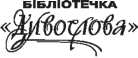 к л а с Українська мова (122 год, 3,5 год на тиждень)(10 год - резерв годин для використання на розсуд учителя)Календарно-тематичне планування для 5-го класу складено відповідно до Програми для загальноосвітніх навчальних закладів. Українська мова: 5—9 класи / Г.Т. Шелехова, Т.Д. Гнаткович, Н.Б. Коржова, В.І. Ново- сьолова, М.І. Пентилюк, А.С. Пономаренко, К.В. Таранік-Ткачук. - К., 2013.семестрсеместрк л а с Українська література (70 год, 2 год на тиждень)Календарно-тематичне планування для 5-го класу складено відповідно до Програми для загальноосвітніх навчальних закладів. Українська література: 5 — 9 класи / К.В. Таранік-Ткачук, М.П. Бондар, О.М. Івасюк, С.А. Кочерга, Л.І. Кавун, О.І. Неживий, Н.В. Михайлова, Р.В. Мовчан (керівник групи). — К., 2013,Обов’язкова кількість видів контролю* У кожному семестрі обов’язковим є проведення двох уроків розвитку мовлення: одного уроку усного розвитку мовлення, а другого - письмового. Умовне позначення в таблиці - (у+п).І	с е М е с Т рІІ	с е м е с т рк л а с Українська мова (122 год, 3,5 год на тиждень)Календарно-тематичне планування для 6-го класу складено відповідно до Програми для загальноосвітніх навчальних закладів з українською мовою навчання. Українська мова: 5-9 класи / уклад. Г. Т. Шелехова, Т. Д. Гнатко- вич, Н. Б. Коржова, В. І. Новосьолова, М. І. Пентилюк, А. С. Пономаренко, К. В. Таранік-Ткачук. - К., 2013.семестрсеместр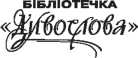 к л а с Українська література(70 год, 2 год на тиждень)Календарно-тематичне планування для 6-го класу складено відповідно до Програми для загальноосвітніх навчальних закладів з українською мовою навчання. Українська мова: 5-9 класи / уклад. Г. Т. Шелехова, Т. Д. Гнатко- вич, Н. Б. Коржова, В. І. Новосьолова, М. І. Пентилюк, А. С. Пономаренко, К. В. Таранік-Ткачук. - К., 2013.Обов’язкова кількість видів контролюІ	семестрсеместр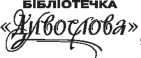 к л а с Українська мова(88 год, 2,5 год на тиждень)Календарно-тематичне планування для 7-го класу складено відповідно до Програми для загальноосвітніх навчальних закладів з українською мовою навчання. Українська мова: 5-9 класи / уклад. Г. Т. Шелехова, Т. Д. Гнатко- вич, Н. Б. Коржова, В. І. Новосьолова, М. І. Пентилюк, А. С. Пономаренко, К. В. Таранік-Ткачук. - К., 2013.І с е м е с т рк л а с Українська література(70 год, 2 год на тиждень)Календарно-тематичне планування для 7-го класу складено відповідно до Програми для загальноосвітніх навчальних закладів. Українська література: 5—9 класи / К.В. Таранік-Ткачук, М.П. Бондар, О.М. Івасюк, С.А. Кочерга, Л.І. Кавун, О.І. Неживий, Н.В. Михайлова, Р.В. Мовчан (керівник групи). — К., 2013.Обов’язкова кількість видів контролюІ с е м е с т рк л а сУкраїнська мова (70 год, 2 год на тиждень)Календарно-тематичне планування для 8-го класу складено відповідно до Програми для загальноосвітніх навчальних закладів. Українська мова: 5—12 класи / Г.Т. Шелехова, В.І. Тихоша, А.М. Корольчук, В.І. Но- восьолова, Я.І. Остаф; за ред. Л.В. Скуратівського. — К., 2005.І	с е м е с т рІІ	с е м е с т рк л а с Українська література (70 год, 2 год на тиждень)Календарно-тематичне планування для 8-го класу складено відповідно до Програми для загальноосвітніх навчальних закладів. Українська література: 5—12 класи / Р.В. Мовчан, Н.В. Левчик, O.A. Камінчук, М.П. Бондар, О.Б. Поліщук, М.М. Сулима, Л.П. Шабельникова, В.М. Садівська; керівник проекту М.Г. Жулинський; за заг. ред. Р.В. Мовчан. — К.; Ірпінь: Перун, 2005.Обов’язкова кількість видів контролюІ	с е м е с т рс е м е с т рк л а с Українська мова (70 год, 2 год на тиждень)Календарно-тематичне планування для 9-го класу складено відповідно до Програми для загальноосвітніх навчальних закладів. Українська мова: 5—12 класи / Г.Т. Шелехова, В.І. Тихоша, А.М. Корольчук, В.І. Новосьолова, Я.І. Остаф; за ред. Л.В. Скуратівського. — К., 2005.І	с е м е с т рІІ	с е м е с т рБІБЛІОТЕЧКАугоіїя»к л а с Українська література (70 год, 2 год на тиждень)Календарно-тематичне планування для 9-го класу складено відповідно до Програми для загальноосвітніх навчальних закладів. Українська література: 5—12 класи / Р.В. Мовчан, Н.В. Левчик, O.A. Камінчук, М.П. Бондар, О.Б. Поліщук, М.М. Сулима, Л.П. Шабельникова, В.М. Садівська; керівник проекту М.Г. Жулинський; за заг. ред. Р.В. Мовчан. — К.; Ірпінь: Перун, 2005.Обов’язкова кількість видів контролюІ	с е м е с т рІІ	с е м е с т р10 к л а с Українська мова(рівень стандарту) (35 год на рік, 1 год на тиждень)Календарно-тематичне планування для 10-го класу складено відповідно до Програми для профільного навчання учнів загальноосвітніх навчальних закладів. Українська мова: 10—11 класи. Технологічний, природничо-математичний, спортивний напрями, суспільно-гуманітарний напрям (економічний профіль). Рівень стандарту / М.І. Пентилюк, О.М. Горошкіна, А.В. Нікітіна, — К.: Грамота, 2011.Мовленнєва змістова лінія - 19 год.Мовна змістова лінія - 16 год.Фронтальні види контрольних робітІ	с е м е с т рІІ	с е м е с т рБІБЛІОТЕЧКАуго$я»к л а с Українська мова(академічний рівень) (70 год на рік, 2 год на тиждень)Календарно-тематичне планування для 10-го класу складено відповідно до Програми для профільного навчання учнів загальноосвітніх навчальних закладів. Українська мова: 10—11 класи. Суспільно-гуманітарний напрям (історичний, правовий, філософський профілі); філологічний напрям (профіль — іноземна філологія); художньо-естетичний напрям. Академічний рівень / Г.Т. Шелехова, В.І. Новосьолова, Я.І. Остаф. — К.: Грамота, 2011.Мовленнєва змістова лінія - 25 год.Мовна змістова лінія - 39 год.Резерв годин для використання на розсуд учителя - 6 год.Фронтальні види контрольних робітІ	с е м е с т рІІ	с е м е с т рБІБЛІОТЕЧКАуго$я»к л а с Українська мова(профільний рівень) (140 год на рік, 4 год на тиждень)Календарно-тематичне планування для 10-го класу складено відповідно до Програми для профільного навчання учнів загальноосвітніх навчальних закладів. Українська мова: 10—11 класи. Філологічний напрям (профіль — українська філологія). Профільний рівень / Л.І. Мацько, О.М. Семеног. — К.: Грамота, 2011.Мовленнєва змістова лінія - 33 год.Мовна змістова лінія - 107 год.Фронтальні види контрольних робітОцінювання говоріння у профільних класах здійснюється так, щоб кожний учень одержав мінімум дві оцінки. Для цих видів контролю не відводять окремого уроку, а оцінки виводять двічі на рік і виставляють у колонку без дати.За поданим плануванням розроблена система контрольних робіт з української мови для 10-го класу філологічного профілю («Бібліотечка “Дивослова”». — 2012. — № 3).І с е м е с т рІІ с е м е с т рБІБЛІОТЕЧКАугоіїя»к л а с Українська література(рівень стандарту, академічний рівень) (70 год, 2 год на тиждень)Календарно-тематичне планування для 10-го класу складено відповідно до Програми для профільного навчання учнів загальноосвітніх навчальних закладів. Українська література: 10—11 класи. Природничо-математичний, технологічний, спортивний, суспільно-гуманітарний, художньо-естетичний напрями; філологічний напрям (профілі — іноземна філологія). Академічний рівень / М.Г. Жулинський, Г.Ф. Семенюк — керівники авторського колективу; Р.В. Мовчан, Н.В. Левчик, М.П. Бондар, О.А. Камінчук, В.І. Цимбалюк. — К.: Грамота, 2011.Обов’язкова кількість видів контролюІ	с е м е с т рБІБЛІОТЕЧКА№ош(Ія>ІІ	с е м е с т рк л а с Українська література(профільний рівень) (140 год, 4 год на тиждень)Календарно-тематичне планування для 10-го класу складено відповідно до Програми для профільного навчання учнів загальноосвітніх навчальних закладів. Українська література: 10—11 класи. Філологічний напрям (профільукраїнська філологія). Профільний рівень / М.Г. Жулинський, Г.Ф. Семенюккерівники авторського колективу; Р.В. Мовчан, М.М. Сулима, Н.В. Левчик, М.П. Бондар, O.A. Камінчук, В.І. Цимбалюк; за заг. ред. Р.В. Мовчан. — К.: Грамота, 2011.Обов’язкова кількість видів контролюЗа поданим плануванням розроблена система контрольних робіт з української літератури дляго класу філологічного профілю («Бібліотечка “Дивослова”». — 2012. — № 3).І	семестрБІБЛІОТЕЧКАfj4ІІ	с е м е с т рБІБЛІОТЕЧКАугоіїя»11 к л а с Українська мова(рівень стандарту) (35 год на рік, 1 год на тиждень) Календарно-тематичне планування для 11-го класу складено відповідно до Програми для профільного навчання учнів загальноосвітніх навчальних закладів. Українська мова: 10—11 класи. Технологічний, природничо-математичний, спортивний напрями, суспільно-гуманітарний напрям (економічний профіль). Рівень стандарту / М.І. Пентилюк, О.М. Горошкіна, А.В. Нікітіна, — К.: Грамота, 2011.Мовленнєва змістова лінія - 19 год.Мовна змістова лінія - 16 год.Фронтальні види контрольних робітІ	с е м е с т рІІ	с е м е с т р11 к л а с Українська мова(академічний рівень) (70 год на рік, 2 год на тиждень)Календарно-тематичне планування для 11-го класу складено відповідно до Програми для профільного навчання учнів загальноосвітніх навчальних закладів. Українська мова: 10—11 класи. Суспільно-гуманітарний напрям (історичний, правовий, філософський профілі); філологічний напрям (профільіноземна філологія); художньо-естетичний напрям. Академічний рівень / Г.Т. Шелехова, В.І. Новосьолова, Я.І. Остаф. — К.: Грамота, 2011.Мовленнєва змістова лінія - 24 год.Мовна змістова лінія - 40 год.Резерв годин для використання на розсуд учителя - 6 год.Фронтальні види контрольних робітІ	с е м е с т рІІ	с е м е с т рБІБЛІОТЕЧКАfj4БІБЛІОТЕЧКАуго$я»11 к л а с Українська мова(профільний рівень) (140 год на рік, 4 год на тиждень)Календарно-тематичне планування для 11-го класу складено відповідно до Програми для профільного навчання учнів загальноосвітніх навчальних закладів. Українська мова: 10—11 класи. Філологічний напрям (профіль — українська філологія). Профільний рівень / Л.І. Мацько, О.М. Семеног. — К.: Грамота, 2011.Мовленнєва змістова лінія - 62 год.Мовна змістова лінія - 78 год.Фронтальні види контрольних робітЗа поданим плануванням розроблена система контрольних робіт з української мови для 11-го класу філологічного профілю («Бібліотечка “Дивослова”». — 2012. — № 3).І	с е м е с т рІІ	с е м е с т рБІБЛІОТЕЧКАугоіїя»к л а с Українська література(рівень стандарту, академічний рівень) (70 год, 2 год на тиждень)Календарно-тематичне планування для 11-го класу складено відповідно до Програми для профільного навчання учнів загальноосвітніх навчальних закладів. Українська література: 10—11 класи. Природничо-математичний, технологічний, спортивний, суспільно-гуманітарний, художньо-естетичний напрями; філологічний напрям (профіль — іноземна філологія). Академічний рівень / М.Г. Жу- линський, Г.Ф. Семенюк — керівники авторського колективу; Р.В. Мовчан, Н.В. Левчик, М.П. Бондар, О.А. Камінчук, В.І. Цимбалюк. — К.: Грамота, 2011.Обов’язкова кількість видів контролюІ	с е м е с т рІІ	с е м е с т рк л а с Українська література(профільний рівень) (140 год, 4 год на тиждень)Календарно-тематичне планування для 11-го класу складено відповідно до Програми для профільного навчання учнів загальноосвітніх навчальних закладів. Українська література: 10—11 класи. Філологічний напрям (профільукраїнська філологія). Профільний рівень / М.Г. Жулинський, Г.Ф. Семенюккерівники авторського колективу; Р.В. Мовчан, М.М. Сулима, Н.В. Левчик, М.П. Бондар, O.A. Камінчук, В.І. Цимбалюк; за заг. ред. Р.В. Мовчан. — К.: Грамота, 2011.Обов’язкова кількість видів контролюЗа поданим плануванням розроблена система контрольних робіт з української літератури дляго класу філологічного профілю («Бібліотечка “Дивослова”». — 2012. — № 3).І	с е м е с т рІІ	с е м е с т рУсі уроки української мови та літератури на сайті "Шкільне життя"Пор.№ДатаТема урокуПримітки1Вступ. Значення мови в житті людини й суспільства. Українська мова - державна мова України.2Урок мовленнєвого розвитку. Загальне уявлення про мовлення як діяльність. Види мовленнєвої діяльності (аудіювання, читання, говоріння, письмо), особливості їх. Навчальне аудіювання.Повторення вивченого в початкових класах3Частини мови; основні способи розпізнавання їх. Уживання однієї частини мови в значенні іншої.4Іменник. Велика буква і лапки в іменниках. Літери, що позначають голосні звуки в закінченнях іменників.5Прикметник. Літери, що позначають голосні звуки у відмінкових закінченнях прикметників.6Урок мовленнєвого розвитку. Різновиди мовленнєвого спілкування: усне й письмове, монологічне й діалогічне. Мета спілкування й адресат мовлення, основні правила спілкування (практично).7Числівник.8Займенник.9Урок мовленнєвого розвитку. Текст як продукт мовленнєвої діяльності. Змістова й композиційна єдність, зв’язність тексту. Тема, основна думка тексту, мікротема. Будова тексту (зачин, основна частина, кінцівка); абзац. Ключові слова втексті. Простий план готового тексту.10Урок мовленнєвого розвитку. Усна й письмова форми тексту (висловлювання). Усний докладний переказ художнього тексту розповідного характеру.11-12Дієслово. Літери, що позначають голосні звуки в особових закінченнях дієслів. Не з дієсловами. Правопис -шся, -ться в кінці дієслів.13Прислівник. Правопис вивчених прислівників. Апостроф. Знак м’якшення.14Урок мовленнєвого розвитку. Ознайомлення з розмовним, науковим і художнім стилями, сферою використання їх.15Прийменник. Написання прийменників з іншими частинами мови. Сполучник. Використання прийменників та сполучників і, й, та, а, але для зв’язку слів у реченні.16Контрольна робота. Повторення вивченого в початкових класах; текст (тестування).Відомості з синтаксису й пунктуації'17-18Словосполучення. Відмінність словосполучення від слова й речення. Головне й залежне слово у словосполученні. Граматична помилка та умовне позначення її (практично).19Урок мовленнєвого розвитку. Типи мовлення (різновиди текстів): розповідь, опис, роздум. Особливості побудови розповіді на основі власного досвіду.20Урок мовленнєвого розвитку. Письмовий докладний переказ художнього тексту розповідного характеру з елементами опису предмета.21Речення, його граматична основа (підмет і присудок). Речення з одним головним членом (загальне ознайомлення).22-23Урок мовленнєвого розвитку. Ознайомлення з вимогами до мовлення (змістовність, логічна послідовність, багатство, точність, виразність, доречність, правильність). Помилки в змісті й побудові висловлення (практично). Аналіз переказу.24Види речень за метою висловлювання: розповідні, питальні, спонукальні (повторення).25Види речень за емоційним забарвленням: окличні і неокличні (повторення).26-27Розділові знаки в кінці речень (повторення). Пунктуаційна помилка та її практичне позначення (практично).28Другорядні члени речення: додаток, означення, обставина.29Урок мовленнєвого розвитку. Усний докладний переказ тексту наукового стилю.30Другорядні члени речення. Означення. Способи вираження означень.31Другорядні члени речення. Додаток. Способи вираження додатків. Засвоєння складних випадків слововживання.32Другорядні члени речення. Обставини. Способи вираження обставин. Тренувальні вправи на визначення другорядних членів речення.33Урок мовленнєвого розвитку. Відповідь на уроках української мови та інших предметів (за поданим планом або таблицею) у науковому стилі. Відгук про висловлення товариша.34Контрольна робота. Словосполучення і речення (тестування).35Речення з однорідними членами (без сполучників і зі сполучниками а, але, і). Кома між однорідними членами речення.36-37Узагальнювальне слово при однорідних членах речення. Двокрапка й тире при узагальнювальних словах у реченнях з однорідними членами.38Звертання. Роль звертань у реченні (практично). Розділові знаки при звертанні (повторення). Непоширені й поширені звертання.39-40Уроки мовленнєвого розвитку. Контрольний переказ тексту.41-42Ознайомлення з найбільш уживаними вставними словами та сполученнями слів (практично). Виділення вставних слів на письмі. Аналіз контрольного переказу.43Контрольна робота. Просте ускладнене речення. Контрольне аудіювання.44-45Складні речення зі сполучниковим і безсполучниковим зв’язком. Кома між частинами складного речення, з’єднаними безсполучниковим і сполучниковим зв’язком.Пряма мова. Діалог46-47Пряма мова. Розділові знаки при прямій мові. Синонімічність речень із прямою і непрямою мовою.48Контрольний диктант. Тренувальні вправи за вивченими темами.49Діалог Розділові знаки при діалозі.50Контрольна робота. Складне речення. Пряма мова. Діалог (тестування).51Урок мовленнєвого розвитку. Лист рідним, друзям. Адреса. Оформлення конверта. Розігрування діалогів відповідно до запропонованої ситуації спілкування, пов’язаної з життєвим досвідом учнів.52Пряма мова. Діалог (тренувальні вправи).Фонетика. Графіка. Орфоепія. Орфографія53Звуки мови й звуки мовлення. Голосні і приголосні звуки. Приголосні дзвінкі і глухі; вимова звуків, що позначаються буквами г і ґ.54Приголосні тверді і м’які. Удосконалення вміння правильної вимови голосних і приголосних звуків.55-56Позначення звуків мовлення на письмі. Українська абетка. Співвідношення звуків і букв. Звукове значення літер я, ю, є, ї та щ (повторення).57Склад. Основні правила переносу.58-59Уроки мовленнєвого розвитку. Письмовий твір-опис тварини в художньому стилі.60Наголос. Орфоепічний словник і словник наголосів. Орфоепічна помилка (практично). Аналіз твору.61Контрольна робота. Фонетика. Графіка. Орфоепія. Орфографія (тестування).62-63Вимова наголошених і ненаголошених голосних. Ненаголо- шені голосні [е], [и], [о] в коренях слів.64Позначення на письмі ненаголошених голосних [е], [и] та [о] перед складом з наголошеним [у] в коренях слів. Орфографічна помилка (практично).65Ненаголошені голосні, що не перевіряються наголосом. Орфографічний словник. Орфограма (практично), умовне позначення її.66Тренувальні вправи. Удосконалення вмінь записувати слова у фонетичній транскрипції. Фонетичний розбір слів.67-68Уподібнення приголосних звуків. Вимова префіксів з-, с-, роз-, без-.69Спрощення у групах приголосних.70-71Уроки мовленнєвого розвитку. Докладний переказ тексту з елементами роздуму (усно й письмово).72Основні випадки чергування у - в, і - й. Аналіз переказу.73-74Найпоширеніші випадки чергування голосних і приголосних звуків (практично). Чергування [о] - [а], [е] - [і], [е] - [и]; [о], [е] з [і]; [е] - [о] після [ж], [ч], [ш]; [и], [і] після [ж], [ч], [ш], [шч]; [г], [к], [х] - [ж], [ч], [ш] - [зґ], [цґ], [сґ].75-76Позначення м’якості приголосних на письмі буквами ь, і, є, ю, я. Правила вживання знака м’якшення.77Контрольна робота. Фонетика. Орфоепія. Орфографія (тестування)78Правила вживання знака м’якшення.79-80Правила вживання апострофа. Правильна вимова та написання слів з апострофом.81-82Подвоєння букв на позначення подовжених м’яких приголосних та збігу однакових приголосних звуків.83Урок мовленнєвого розвитку. Складання діалогів етикетного характеру, діалог-розпитування.84Написання слів, що увійшли в українську мову з інших мов (слова іншомовного походження): правопис знака м’якшення й апострофа; подвоєння букв у загальних і власних назвах. Словник іншомовних слів.85Написання літер и, і, у словах іншомовного походження.86Контрольний диктант. Навчальне читання мовчки.Лексикологія87Лексичне значення слова. Однозначні й багатозначні слова. Ознайомлення з тлумачним і перекладним словниками.88Використання багатозначних слів у прямому й переносному значеннях (повторення). Лексична помилка (практично).89Урок мовленнєвого розвитку. Докладний переказ художнього тексту розповідного характеру з елементами опису предмета.90Загальновживані (нейтральні) і стилістично забарвлені слова.91Групи слів за значенням. Синоніми. Ознайомлення зі словником синонімів.92Урок мовленнєвого розвитку. Усний твір-опис предмета за картиною.93Групи слів за значенням. Антоніми. Ознайомлення зі словником антонімів.94Групи слів за значенням. Омоніми. Пароніми.95-96Уроки мовленнєвого розвитку. Контрольний переказ тексту.97-98Використання слів відповідно до значення їх. Аналіз переказу. Лексичний розбір слова.99Контрольна робота. Лексикологія (тестування).Будова слова. Орфографія100-101Основа слова (корінь, суфікс, префікс) і закінчення - значущі частини слова (повторення і поглиблення відомостей). Спільно- кореневі слова й форми слова. Контрольне читання мовчки.102Незмінні і змінні слова.103-104Правопис значущих частин слова (повторення). Написання префіксів з- (зі-, с-).105-106Правопис значущих частин слова (повторення). Написання префіксів роз-, без-.107Урок мовленнєвого розвитку. Усний твір-оповідання про випадок із життя.108Урок мовленнєвого розвитку. Письмовий твір-розповідь на основі власного досвіду в художньому стилі.109-110Вимова і написання префіксів пре-, при-, прі-.111Контрольна робота. Будова слова. Орфографія (тестування).Повторення й узагальнення в кінці року112-113Синтаксис і пунктуація.114-115Уроки мовленнєвого розвитку. Контрольний твір.116Урок мовленнєвого розвитку. Аналіз контрольного твору. Робота над виправленням помилок і вдосконаленням написаного.117-118Лексикологія.119Будова слова й орфографія.120-121Фонетика і графіка. Орфоепія й орфографія.122П ідсу м ко во - уза гал ьню вал ьнийурок.І семестрІІ семестрКонтрольні роботи у формі:23- контрольного класного твору;1- виконання інших завдань (тестів, від22повідей на запитання тощо)Уроки розвитку мовлення (РМ)*2 (у+п)2 (у+п)Уроки позакласного читання (ПЧ)22Уроки літератури рідного краю22(ЛРК)Уроки виразного читання11Перевірка зошитів45Пор.№ДатаЗміст програмового матеріалуПриміткиВступВступВступВступ1Слово в житті людини. Краса світу і людської душі в художньому слові. Образне слово - першоелемент літератури. Початок словесного мистецтва: фольклор і літописи. Художня література як мистецтво слова. Види мистецтва.ТЛ: фольклор.Світ фантазії і мудростіСвіт фантазії і мудростіСвіт фантазії і мудростіСвіт фантазії і мудрості2Міфи й легенди українців. Первісні уявлення про всесвіт і людину, реальні та фантастичні елементи людської поведінки. Добро і зло, їхня роль у житті. «Про зоряний Віз».ТЛ: міф, легенда.3«Чому пес живе коло людини?», «Берегиня» (за С. Плачиндою), «Дажбог» (за С. Плачиндою).4«Неопалима купина» (за Є. Шморгуном) «Як виникли Карпати», «Чому в морі є перли і мушлі».5Народні перекази. «Прийом у запорожці». Лицарство та відвага запорозьких козаків.ТЛ: переказ.6Урок позакласного читання. Народні перекази: «Звідки пішло прізвище Богдана Хмельницького», «Як Сірко переміг татар», «Олекса Довбуш».7Народні казки, тематика, різновиди, побудова їх. Казка «Про правду і кривду». Народне уявлення про добро і зло у казці. Аналіз фантастичного і реального.ТЛ: народна казка, тема.8Казка «Мудра дівчина». Яскравий національний колорит казки.9Казка «Ох». Міфологічна основа твору.10Казка «Летючий корабель». Непереборна життєствердність та людинолюбство у творі.ТЛ: гіпербола.11Урок мовленнєвого розвитку. Конкурс на найкращу інсценізацію уривків казок.12Контрольна робота. Вступ. Міфи, легенди, перекази українців. Народні казки (літературний диктант і розгорнуті відповіді на запитання).13Літературні казки. Іван Франко - казкар (збірка «Коли ще звірі говорили»). Дитинство письменника.14Зміст казки «Фарбований Лис». Особливості літературної казки, її відмінність од народної. Головні та другорядні персонажі казки.ТЛ: літературна казка.15Образ Лиса, риси його характеру.ТЛ: мова автора і мова персонажів, прозова мова.16Урок літератури рідного краю. Літературні персоналії територіальної громади.17Василь Королів-Старий. Короткі відомості про письменника і його фантастичні казки. Добро і зло в казці «Хуха-Моховинка».18Образи фантастичних істот, створені уявою автора на основі українського фольклору. Наскрізний гуманізм казки. Аналіз зовнішності казкових істот.ТЛ: портрет.19Василь Симоненко. Цікава сторінка з життя митця. Казка «Цар Плаксій та Лоскотон».ТЛ: віршована мова (рима, строфа, ритм), порівняння, епітети (повторення).20Різні життєві позиції персонажів (песимістична й оптимістична). Казкова історія і сучасне життя.21Урок виразного читання. Конкурс на найкращого декламатора уривків казки «Цар Плаксій та Лоскотон», які найбільше сподобалися.22Галина Малик. «Незвичайні пригоди Алі в країні Недоладії» - повість- казка сучасної дитячої письменниці.23Жанрово-композиційна своєрідність повісті. Елементи незвичайного в творі. Символіка країни Недоладії та її мешканців. Морально-етичні проблеми в казці.24Характеристика образів повісті- казки. Особливості мови твору, роль діалогів у ньому.25Урокпозакласного читання. Галина Пагутяк. «Лялечка і Мацько».26Загадка як вид усної народної творчості. Розгляд змісту й форми загадок.ТЛ: загадка.Вивчити напам’ять кілька загадок (на вибір).27Тематичні групи загадок (про людей, їхнє життя, про природу та її явища, про рослин, тварин).28Прислів’я та приказки. Народне уявлення про довколишній світ та його оцінка в прислів’ях та приказках. Краса і мудрість цього жанру усної народної творчості.ТЛ: прислів’я, приказка.Вивчити напам’ять 20 прислів’їв і приказок (на вибір).29Урок мовленнєвого розвитку. Складання оповідання (казки) за прислів’ям (письмово).30Контрольна робота. Літературні казки. Загадки. Прислів’я (тестування).31Урок літератури рідного краю. Літературні персоналії територіальної громади.32Повторення та узагальнення вивченого за І семестр.Пор.№ДатаЗміст програмового матеріалуПримітки33Леонід Глібов. Відомий поет і байкар. «Химерний маленький...», «Що за птиця?». Фольклорна основа творів. Життєствердний пафос.ТЛ: акровірш (повторення).34«Хто вона?», «Хто розмовляє?», «Хто сестра і брат?». Особливості поетичної мови творів Л. Глібова.Історичне минуле нашого народуІсторичне минуле нашого народуІсторичне минуле нашого народуІсторичне минуле нашого народу35«Повість минулих літ» - найдавніший літопис нашого народу. Літописні оповіді: «Три брати - Кий, Щек, Хорив і сестра їхня Либідь», «Святослав укладає мир з греками і повертається до Києва. Смерть Святослава» (на основі «Повісті минулих літ» у переказі В. Близнеця).ТЛ: літопис.2015/2016 н. р. Л2015/2016 н. р. Л2015/2016 н. р. ЛБІБЛІОТЕЧКАі$отїГовя»36«Володимир вибирає віру», «Розгром Ярославом печенігів. Початок великого будівництва в Києві. Похвала книгам». Любов руських (українських) князів до своєї землі, риси їхніх характерів. Казкові та історичні мотиви літописних сюжетів. Значення літописання для нащадків.37Олександр Олесь (Кандиба). Стисло про поета. Поезії з книжки «Княжа Україна», зв’язок їх із літописами. «Заспів», «Україна в старовину». Поетична оповідь про минуле нашого народу, князів Київської Русі, їхню мудрість, благородство, хоробрість, любов до рідної землі.38«Похід на Царгород», «Ярослав Мудрий». Зміст заповіту Ярослава Мудрого і його актуальність нині.39«Микита Кожум’яка» - драматичний твір на тему народної казки. Найнапруженіші епізоди у творі.ТЛ: драматичний твір і його побудова.40Зв’язок у драмі-казці історичного минулого з сучасністю.41Зірка Мензатюк. «Таємниця козацької шаблі» - пригодницька повість сучасної письменниці. Фантастичне і реальне в ній.ТЛ: епічний твір.42Важливість знань про історичне минуле нашого народу в житті людини. Твір про справжні життєві цінності.43Стосунки між дорослими і дітьми.44Урок літератури рідного краю. Літературні персоналії територіальної громади.45Контрольна робота. Леонід Глібов, літописні оповіді, Олександр Олесь, Зірка Мензатюк (розгорнуті відповіді на запитання).46Урок позакласного читання. Марина Павленко. «Миколчині історії».Рідна Україна. Світ природиРідна Україна. Світ природиРідна Україна. Світ природиРідна Україна. Світ природи47Тарас Шевченко. Розповідь про поета, його дитинство. Україна часів Т Шевченка.48«В бур’янах» С. Васильченка - один з найкращих художніх творів про дитинство Тараса Шевченка.49Картини довколишнього світу, природи в поезіях Т Шевченка - інша, художня реальність, створена уявою митця за допомогою засобів образної мови. «За сонцем хмаронька пливе...».ТЛ: персоніфікація, ліричний твір.Вивчитинапам’ять.50«Садок вишневий коло хати...» - перлина української та світової ліричної поезії.Вивчитинапам’ять.51Павло Тичина. Коротко про поета і край, де він народився. Майстерне відтворення краси природи, вираження життєрадісності, патріотичних почуттів засобами художнього слова. «Не бував ти у наших краях!».ТЛ: метафора.Вивчити напам’ять одну поезію (на вибір).52«Гаї шумлять...», «Блакить мою душу обвіяла...». Мелодійність віршів П.Тичини.Вивчити напам’ять одну поезію (на вибір).53Євген Гуцало. Основні відомості про письменника. Порушення теми вічного протистояння добра і зла в оповіданні «Лось».ТЛ: оповідання.54Образи хлопчиків, їхня невідступність у захисті гуманних переконань.55Контрольна робота. Тарас Шевченко, Павло Тичина, Євген Гуцало (тестування).56Максим Рильський. Основні відомості про поета. Його вміння бачити красу рідної природи і створювати красу засобами поетичної мови. «Дощ» («Благодатний, довгожданий...»).Вивчити напам’ять одну поезію (на вибір).57Єдність людини і природи, зв’язок між станом людської душі та довкіллям. «Осінь-маляр із палітрою пишною...».Вивчити напам’ять одну поезію (на вибір).58Урок мовленнєвого розвитку. Художній етюд про природу (письмово).59Григір Тютюнник. Коротко про письменника. «Дивак». Ідея неповторності й багатства внутрішнього світу людини. Паралельність і єдність двох світів - природи і людини, зображені в оповіданні. Точність і лаконізм описів природи.Вивчити напам’ять уривок від слів «В бору снігу мало» до слів «дятел порається».60Допитливий, чуйний, добрий хлопчик Олесь, його жага пізнати загадковий світ природи. Гідна поведінка Олеся як позиція особистості.61Урок виразного читання. Читання напам’ять прозового уривка з оповідання «Дивак».62Микола Вінграновський. Основні відомості про письменника. «Сіроманець». Захоплююча і драматична історія про хлопчика й вовка як приклад гармонії людини й природи. Гуманізм повісті.63Доброта, вигадливість, рішучість Сашка, його здатність на самостійні вчинки, особливо у відстоюванні своєї позиції.64Урок мовленнєвого розвитку. Усний твір-розповідь про вигадані події на основі прочитаного твору. Складання власної версії закінчення повісті або продовження розповіді про пригоди Сашка.65Урок позакласного читання. Валентин Чемерис. «Аравійська пустеля».66Контрольна робота. Письмовий твір «Мій улюблений літературний герой».67Урок літератури рідного краю. Літературні персоналії територіальної громади.68Повторення й узагальнення вивченого впродовж року з теорії літератури.69Бесіда про твори, що вивчалися упродовж року й викликали найбільше роздумів, суперечок, зацікавлення.70Підсумково-узагальнювальний урок.Пор.№ДатаЗміст програмового матеріалуПриміткиВступ1Краса і багатство української мови.2Урок мовленнєвого розвитку. Повторення вивченого про мовлення. Загальне уявлення про ситуацію спілкування та її складники: адресата мовлення, адресанта мовлення, тему та основну думку висловлювання, мету і місце спілкування (практично).Повторення, узагальнення й поглиблення вивченого3Словосполучення й речення. Головні та другорядні члени речення. Просте речення.4-5Звертання, вставні слова, однорідні члени у простому реченні. Розділові знаки у простому реченні.6Урок мовленнєвого розвитку. Структура тексту. Тема й основна думка тексту, мікротема, тематичне речення. Види зв’язку речень у тексті: послідовний, паралельний (практично). Типи і стилі тексту. Навчальне читання мовчки.7Урок мовленнєвого розвитку. Офіційно-діловий стиль мовлення. Ділові папери. План роботи. Оголошення.8Складне речення. Розділові знаки у складному реченні.9Пряма мова. Діалог. Розділові знаки при прямій мові й діалозі.10Орфограми в коренях, префіксах, суфіксах і на межі значущих частин слова та основ.11Контрольна робота. Повторення вивченого у 5- му класі (тестування).Лексикологія. Фразеологія12-13Групи слів за походженням: власне українські й запозичені (іншомовного походження) слова. Тлумачний словник української мови. Словник іншомовних слів.14-15Активна і пасивна лексика української мови: застарілі слова (архаїзми й історизми), неологізми.16Групи слів за вживанням. Діалектизми.17Урок мовленнєвого розвитку. Особливості опису приміщення. Усний докладний переказ тексту розповідного характеру з елементами опису приміщення.18Групи слів за вживанням. Професійні слова і терміни.19-20Уроки мовленнєвого розвитку. Письмовий докладний переказ тексту розповідного характеру з елементами опису приміщення.21Загальновживані і стилістично забарвлені слова.22Урок мовленнєвого розвитку. Аналіз переказу. Вибірковий переказ тексту наукового стилю (усно).23Просторічні слова. Офіційно-ділова лексика.24Урок мовленнєвого розвитку. Підготовка до написання твору- опису приміщення на основі особистих вражень.25-27Фразеологізми. Поняття про фразеологізм, його лексичне значення. Джерела українських фразеологізмів. Прислів’я, приказки, крилаті вирази, афоризми як різновиди фразеологізмів. Фразеологізми в ролі членів речення. Ознайомлення з фразеологічним словником. Використання фразеологізмів у художньому творі.28Удосконалення вмінь і навичок використовувати лексеми різних груп та фразеологізми, здійснювати лексичний розбір слова.29Контрольна робота. Лексикологія. Фразеологія (тестування).Словотвір. Орфографія30-32Змінювання і творення слів. Твірне слово - база для творення іншого слова. Основні способи словотворення: префіксальний, суфіксальний, префіксально-суфіксальний, безафіксний, складання основ, абревіатури, перехід слів із однієї частини мови в іншу. Словотвірний ланцюжок. Словотвірний розбір слова. Словотвірний словник.33Урок мовленнєвого розвитку. Усний докладний переказ художнього тексту розповідного характеру з елементами опису природи.34Зміни приголосних при творенні слів: іменників із суфіксом -ин(а) від прикметників на -ський, -цький. буквосполучення -чн- (-шн-).35-36Зміни приголосних при творенні відносних прикметників із суфіксами -ськ-, -цьк-, -зьк- та іменників із суфіксами -ств(о), -зтв(о), -цтв(о).37-38Складні слова. Сполучні о, е у складних словах. Правопис складних слів разом і через дефіс. Творення складноскороче- них слів. Правопис складноскорочених слів.39Написання слів із пів-. Контрольний диктант.40Узагальнення вивченого про словотвір. Тренувальні вправи.41Контрольна робота. Словотвір (тестування).Морфологія. ОрфографіяІменник42Загальна характеристика частин мови. Іменник як частина мови: загальне значення, морфологічні ознаки, синтаксична роль.43Іменники загальні та власні, конкретні й абстрактні. Збірні іменники. Велика буква й лапки у власних назвах.44Рід іменників (повторення). Іменники спільного роду.45Число іменників (повторення). Іменники, що мають форму тільки однини або тільки множини.46-47Уроки мовленнєвого розвитку. Контрольний докладний переказ тексту розповідного характеру з елементами опису природи.48Відмінки іменників, значення їх. Поділ іменників на відміни і групи.49Урок мовленнєвого розвитку. Аналіз переказу. Повідомлення на лінгвістичну тему.50-51Відмінювання іменників І відміни. Особливості написання іменників у кличному відмінку.52Відмінювання іменників ІІ відміни.53-54Особливості відмінювання іменників чоловічого роду ІІ відміни в родовому відмінку. Букви -а(-я), -у(-ю) в закінченнях іменників чоловічого роду ІІ відміни.55Відмінювання іменників ІІІ відміни.56Відмінювання іменників !V відміни.57Незмінювані іменники. Рід незмінюваних іменників.58Відмінювання іменників, що мають лише форму множини.59-60Букви е, и, і в суфіксах -ечок-, -ечк-, -ичок-, -ичк-, -інн(я), -енн(я), -инн(я), -ив(о), -ев(о) відмінкових форм іменників.61Написання й відмінювання чоловічих і жіночих прізвищ, імен по батькові.62Написання не з іменниками.63Правопис складних іменників.64Контрольна робота. Іменник. Відмінювання іменників (тестування). Контрольне читання мовчки.Прикметник65Прикметник: загальне значення, морфологічні ознаки, синтаксична роль.66-67Групи прикметників за значенням: якісні, відносні, присвійні. Перехід прикметників з однієї групи в іншу.6со1G)соСтупені порівняння якісних прикметників, творення їх. Правильне вживання в мовленні вищого й найвищого ступенів порівняння прикметників. Навчальне аудіювання.70-71Уроки мовленнєвого розвитку. Докладний переказ тексту художнього стилю із творчим завданням (опис природи, припущення).72Повні й короткі форми прикметників.73Урок мовленнєвого розвитку. Створення і розігрування діалогів відповідно до запропонованої ситуації спілкування, пов’язаної з особистими враженнями від певних подій, спостереженнями, обміном думками, життєвим досвідом учнів.74-75Прикметники твердої і м’якої груп. Відмінювання прикметників. Морфологічний розбір прикметників.76Творення прикметників. Перехід прикметників в іменники.77Контрольна робота. Прикметник (тестування).Правопис прикметників78Написання прикметників із суфіксами -еньк-, -есеньк-, -ісіньк-, -юсіньк-, -ськ-, -цьк-, -зьк-.79-80Уроки мовленнєвого розвитку. Твір-опис природи за картиною в художньому стилі.81-82Букви е, и, о в прикметникових суфіксах -ев-(-єв-), -ов- (-йов-, -ьов-), -ин-, -ін-, -ичн-. Зміни приголосних при творенні відносних прикметників. Аналіз твору.83Написання не з прикметниками.84Написання-н- і-нн- у прикметниках.85-86Написання складних прикметників разом і через дефіс. Контрольний диктант.87Написання прізвищ прикметникової форми.88Контрольна робота. Прикметник (тестування).Числівник89Числівник: загальне значення, морфологічні ознаки, синтаксична роль.90-91Числівники кількісні (на позначення цілих чисел, дробові, збірні) і порядкові. Числівники прості, складні і складені. Роздільне написання складених числівників.92Урок мовленнєвого розвитку. Усний твір-роздум про вчинки людей у художньому стилі.93-95Відмінювання кількісних числівників. Знак м’якшеня на кінці числівників і перед закінченням у непрямих відмінках.96Відмінювання порядкових числівників. Написання разом порядкових числівників з -тисячний.97-98Уроки мовленнєвого розвитку. Контрольний переказ тек- сту-роздуму.99Правильне вживання кількісних числівників з іменниками в усіх відмінках. Уживання числівників для позначення дат, часу (годин).100Аналіз контрольного переказу. Творення числівників.101Узагальнення вивченого про числівник. Засвоєння числівників на позначення дат і годин. Числівники у фразеологізмах. Використання числівників у відповідях на уроках.102Контрольна робота. Числівник (тестування).Займенник103Займенник: загальне значення, морфологічні ознаки, синтаксична роль. Розряди займенників за значенням (ознайомлення).104Відмінювання особових і зворотного займенників. Приставний н у формах особових займенників.105Урок мовленнєвого розвитку. Усний твір- оповідання за жанровою картиною.106Питальні й відносні займенники. Уживання займенників для зв’язку речень у тексті.107Заперечні займенники. Правопис заперечних займенників.108109Неозначені займенники. Написання разом і через дефіс неозначених займенників.110111Уроки мовленнєвого розвитку. Твір-оповідання на основі побаченого.112Відмінювання присвійних займенників.113Відмінювання вказівних займенників.114Відмінювання означальних займенників.115Контрольна робота. Займенник (тестування).Повторення наприкінці року116Повторення основних відомостей з лексикології та фразеології.117118Уроки мовленнєвого розвитку. Контрольний твір-роздум про вчинки людей на основі власних спостережень і вражень у художньому стилі.119Повторення словотвору й орфографії. Аналіз контрольного твору.120Повторення морфології й орфографії.121Контрольна робота. Повторення в кінці року (тестування).122Підсумково-узагальнювальний урок.І семестрІІ семестрКонтрольні роботи у формі:33• контрольного класного твору;11• виконання інших завдань (тестів, відпо22відей на запитання тощо)Уроки мовленнєвого розвитку (МР)2 (у+п)2 (у+п)Уроки позакласного читання (ПЧ)22Уроки літератури рідного краю (ЛРК)22Уроки виразного читання11Перевірка зошитів45Пор.№ДатаЗміст програмового матеріалуПриміткиВступВступВступВступ1Книжка в житті людини. Письменник - особливо обдарована людина, його праця над художнім твором. Розповідь про те, як «робиться» книжка. Сучасний читач і його роль у новому «житті» твору.Загадково прекрасна і славна давнина УкраїниЗагадково прекрасна і славна давнина УкраїниЗагадково прекрасна і славна давнина УкраїниЗагадково прекрасна і славна давнина України2Календарно-обрядові пісні. Роль і місце пісні в житті українців. Основні календарні обряди. Народна обрядова пісня, її різновиди.ТЛ: народна пісня.3Пісні літнього циклу: «У ржі на межі», «Ой біжить, біжить мала дівчина», «Проведу я русалочки до бору» (русальні), «Заплету віночок», «Ой вінку мій, вінку», «Купайло, купайло!» (купальські), «Маяло житечко, маяло», «Там у полі криниченька» (жниварські).Вивчити напам’ять 2 пісні (на вибір).4Пісні зимового циклу: «Ой хто, хто Миколая любить», «Засівна», «Нова радість стала», «Добрий вечір тобі, пане господарю!», «Щедрик, щедрик, щедрівочка» .ТЛ: повтори: рефрен, анафора.2015/2016 н. р.2015/2016 н. р.БІБЛІОТЕЧКА'^вотргоіїя»иг -г->иг -г->иг -г->иг -г->5Веснянки: «Ой весна, весна - днем красна», «Ой кувала зозуленька», «А в кривого танця».6Народні колискові пісні. «Ой ти, коте, коточок», «Ой ну, люлі, дитя, спать». Колискова пісня в житті дитини. Провідні мотиви колискових, лексичні особливості їх.ТЛ: колискова.7Урок мовленнєвого розвитку. Усний твір- роздум «Пісня - душа народу».8Контрольна робота. Вступ. Календарно-обрядові пісні (розгорнуті відповіді на запитання).9Урок літератури рідного краю. Літературні персоналії територіальної громади.10Пісні літературного походження. «Ще не вмерла Україна» П. Чу- бинського, М. Вербицького - національний гімн нашої держави. ТЛ: гімн.Вивчитинапам’ять.11Легенда про дівчину Україну, яку Господь обдарував піснею, та її зв’язок із «Молитвою за Україну» О. Кониського й М. Лисенка, духовним гімном України.Вивчити напам’ять 1 пісню (на12Стрілецькі пісні. «Ой у лузі червона калина похилилася» С.Чар- нецького і ГТруха. Патріотичні мотиви, героїчний пафос пісень літературного походження.вибір).13Микола Вороний. Коротко про письменника. «Євшан-зілля». Патріотичні почуття й толерантне ставлення до інших народів. Роль слова, пісні, історії в житті будь-якої людини.ТЛ: ліричний герой, ліро-епічний твір, поема.14Краса природи рідного краю в поемі. Образи та художні засоби твору. Актуальність поеми.15Урокпозакласного читання. Євген Гуцало. «До Танаськи по молоко».16Тарас Шевченко. Відомості про перебування поета в Санкт-Петербурзі. Провідний мотив вірша «Думка» («Тече вода в синє море...»).Вивчити напам’ять вірш «Думка».17Історична основа поеми «Іван Підкова». Патріотичні мотиви, героїчний пафос твору, зображення в ньому історичного минулого.18Героїзм та мужність українських козаків. Художні особливості поеми.19Урок виразного читання. Конкурс на найкращого декламатора віршів Тараса Шевченка.20Контрольна робота. Пісні літературного походження, Микола Вороний, Тарас Шевченко (тестування).21Володимир Рутківський. «Джури козака Швайки» («На козацьких островах»). Твір про волелюбних, сміливих героїв, які вміють вистояти у складних ситуаціях. Історична основа твору.22Поєднання фантастичного і реального у романі Володимира Рутківського. Проблеми, порушені у творі.23Образи козака-характерника Швайки та його юних помічників Грицика й Санька. Інші образи твору. Аналіз художніх засобів.24Урок мовленнєвого розвитку. Написання вітального слова на честь літературного героя.Я і світЯ і світЯ і світЯ і світ25Леся Українка. Дитинство поетеси, роль родини у її вихованні. Неповторний світ дитинства в поезії «Мрії».26Образ мужньої, сильної духом дівчинки, її життєрадісний погляд на світ, вільнолюбство, впевненість, розвинена уява у вірші «Як дитиною, бувало...».Вивчити напам’ять «Як дитиною, бувало...».27«Тиша морська» - пейзажно-мариністичний малюнок.28«Співець». Значення мистецтва в житті людини.29Урок позакласного читання. Оксана Іваненко. «Друкар книжок небачених».30Контрольна робота. Письмовий твір на одну з тем: «Наша слава - козацька звитяга» (за твором В. Рутківського «Джури козака Швайки»), «Неповторний світ дитинства в поезіях Лесі Українки».31Урок літератури рідного краю. Літературні персоналії територіальної громади.32Повторення та узагальнення вивченого за І семестр.Пор. №ДатаЗміст програмового матеріалуПриміткиЯ і світ (продовження)Я і світ (продовження)Я і світ (продовження)Я і світ (продовження)33Володимир Винниченко. Цікава історія з життя письменника. «Федько-халамидник». Художня розповідь про дивовижного хлопчика Федька, його життя і пригоди, стосунки з однолітками.34Щедрий на добро внутрішній світ героя. Федько як особистість. ТЛ: головний герой, другорядні герої.35Аналіз художніх засобів у творі. Роль художньої деталі.36Урок позакласного читання. Володимир Винниченко. «Кумедія з Костем».37Станіслав Чернілевський. «Теплота родинного інтиму.», «Забула внучка в баби черевички.». Настрої і почуття, висвітлені в поезіях (любов, доброта, висока духовність).ТЛ: віршові розміри ямб, хорей.38Ірина Жиленко. Стисло про поетесу. Поєднання реального і фантастичного в поезії «Жар-Птиця».39«Підкова», «Гном у буфеті». Поетичні роздуми про дружбу, доброту, красу, про людське щастя і шляхи до нього, про те, що може врятувати сучасний світ.2015/2016 н. р. Л2015/2016 н. р. Л2015/2016 н. р. ЛБІБЛІОТЕЧКА'^вотргоіїя»40Ігор Калинець. Цікавий епізод із життя поета. «Писанки»; «Стежечка», «Блискавка», «Веселка», «Криничка», «Дим» (зб. «Ди- восвіт»). Своєрідність форми його поезій. Образ найдорожчої людини - мами.Вивчити напам’ять 1 поезію (на вибір).41Емма Андієвська. Сучасна українська письменниця і художниця. її казки-притчі. «Казка про яян». Прихований повчальний зміст твору. Добро і любов до світу.ТЛ: притча.42«Говорюща риба». Принципи толерантного ставлення до інших, вірності мріям, прагнення гармонії зі світом.43Порушення питань моралі, дружби, сили слова у казці-притчі. Образи твору.44Урокпозакласного читання. Емма Андієвська. «Казка про двох пальців».45Контрольна робота. Володимир Винниченко, Станіслав Чер- нілевський, Ірина Жиленко, Ігор Калинець, Емма Андієвська (розгорнуті відповіді на запитання).46Урок літератури рідного краю. Літературні персоналії територіальної громади.Пригоди і романтикаПригоди і романтикаПригоди і романтикаПригоди і романтика47Всеволод Нестайко - відомий у світі український дитячий письменник. «Тореадори з Васюківки» (фрагменти). Пригодницький захопливий сюжет твору.ТЛ: повість.48Мрія і дійсність, романтичне і буденне в повісті.49Смішне і комічне у творі. Мовні засоби гумору.50Світ природи у творі. Аналіз поведінки персонажів, їхніх учинків. Характеристика улюбленого героя.51Урок мовленнєвого розвитку. Усний переказ епізодів повісті з докладним цитуванням авторського тексту.52Ярослав Стельмах. «Митькозавр з Юрківки, або Химера лісового озера». Таємничі, веселі й незвичайні події в повісті, передані образним словом.Вивчити напам’ять уривок з повісті53Уява, фантазія і романтичність у житті сучасної людини.54Реальні (звичайні) та пригодницькі події в повісті.55Характеристика образів Сергія і Митька. Допитливість, винахідливість, кмітливість хлопчиків.56Урок виразного читання. Читання напам’ять прозового уривка з повісті «Митькозавр з Юрківки, або Химера лісового озера».57Леся Воронина - сучасна письменниця, авторка багатьох книжок для дітей. «Таємне Товариство боягузів, або Засіб від переляку № 9».ТЛ: сюжет.58Фантастична, романтична багатоепізодна повість про виховання гідності та мужності. Стосунки між різними поколіннями в родині.59Образ головного героя Клима Джури.60Контрольна робота. Письмовий твір «Добро і краса - основа життя людини на землі» (за вивченими творами).Гумористичні твориГумористичні твориГумористичні твориГумористичні твори61Гумористичне і сатиричне зображення. Жанрова різноманітність гумористичних творів. Велика роль гумору в житті українців. Леонід Глібов. Сатиричне змалювання сучасної авторові судової системи у байці «Щука». Будова байки.ТЛ: гумор, сатира, байка, алегорія, мораль.Вивчитинапам’ятьбайку«Щука».62Зневага до надокучливих, ледачих людей, що живуть за рахунок інших («Муха і Бджола»). Викриття дурості й пихатості в байці «Жаба і Віл».63Урок мовленнєвого розвитку. Написання листа авторові байок Леонідові Глібову.64Степан Руданський. Стисло про письменника. Співомовки С. Руданського - унікальне явище у світовому письменстві. Показ кмітливості простого народу в співомовці «Добре торгувалось».ТЛ: співомовка, гумореска.65Уміння козаків зорієнтуватися в ситуації («Запорожці у короля»).66Павло Глазовий. «Еволюція», «Найважча роль». Основні ідеї творів, художні особливості гуморесок.Вивчити напам’ять 1 гумореску (на вибір).67«Заморські гості», «Похвала». Іронічно-пародійна, викривальна спрямованість гумористичних і сатиричних творів.Вивчити напам’ять 1 гумореску (на вибір).68Контрольна робота. Леонід Глібов, Степан Руданський, Павло Глазовий (тестування).69Урок літератури рідного краю. Літературні персоналії територіальної громади.70Підсумково-узагальнювальний урок.Пор. №ДатаЗміст програмового матеріалуПриміткиВступВступВступВступ1Літературна норма української мови.Повторення й узагальнення вивченого в попередніх класахПовторення й узагальнення вивченого в попередніх класахПовторення й узагальнення вивченого в попередніх класахПовторення й узагальнення вивченого в попередніх класах2Розділові знаки у вивчених синтаксичних конструкціях.3Частини мови (іменник і прикметник). Вивчені групи орфограм в іменникові і прикметникові.4Частини мови (числівник і займенник). Вивчені групи орфограм в числівникові і займенникові.5Контрольна робота (тестові завдання). Ознайомлювальне читання мовчки текстів наукового й публіцистичного стилів.6Урок мовленнєвого розвитку. Повторення вивченого про текст, його структурні особливості, мовні засоби зв’язку речень у тексті. Мікротема тексту.7Урок мовленнєвого розвитку. Усний вибірковий переказ тексту наукового стилю.Морфологія. ОрфографіяМорфологія. ОрфографіяМорфологія. ОрфографіяМорфологія. ОрфографіяДієсловоДієсловоДієсловоДієслово8Дієслово: загальне значення, морфологічні ознаки, синтаксична роль.9Форми дієслова (загальне ознайомлення).10Неозначена форма дієслова. Доконаний і недоконаний вид дієслова.11Урок мовленнєвого розвитку. Повторення вивченого про типи мовлення. Особливості побудови опису зовнішності людини.12Урок мовленнєвого розвитку. Усний докладний переказ розповідного тексту художнього стилю з елементами опису зовнішності людини.13Часи дієслова. Теперішній час.14Майбутній час дієслова.15Дієслова І і ІІ дієвідміни.16Дієвідмінювання дієслів теперішнього й майбутнього часу.17Букви е, и в особових закінченнях дієслів І і ІІ дієвідміни.18Правопис -ться, -шся в кінці дієслів.19Минулий час. Зміна дієслів у минулому часі.20-21Уроки мовленнєвого розвитку. Контрольний письмовий стислий переказ розповідного тексту про виконання певних дій у художньому стилі.22Способи дієслів (дійсний, умовний, наказовий).23Творення дієслів умовного й наказового способів.24Знак м’якшення в дієсловах наказового способу.25Урок мовленнєвого розвитку. Усний твір-опис виконання дій на основі власних спостережень у художньому стилі.26Безособові дієслова.27Способи творення дієслів.28НЕ з дієсловами.29Узагальнення й систематизація вивченого з теми «Дієслово».30Контрольна робота. Дієслово (тестовізавдання).ДієприкметникДієприкметникДієприкметникДієприкметник31Дієприкметник як особлива форма дієслова: загальне значення, морфологічні ознаки, синтаксична роль.32-33Творення, відмінювання й правопис активних дієприкметників теперішнього й минулого часу.34-35Творення, відмінювання й правопис пасивних дієприкметників. Контрольний диктант.36Дієприкметниковий зворот. Відокремлення комами дієприкметникових зворотів (після означуваного іменника).37-38Уроки мовленнєвого розвитку. Письмовий твір-опис зовнішності людини за картиною в художньому стилі.39Написання н у дієприкметниках та нн у прикметниках дієприкметникового походження.40Дієслівні форми на -но, -то.41НЕ з дієприкметниками.42Урок мовленнєвого розвитку. Усний докладний переказ тексту публіцистичного стилю з елементами роздуму.43Узагальнення й систематизація вивченого з теми «Дієприкметник».44Контрольна робота. Дієприкметник (тестові завдання). Контрольне читання мовчки тексту монологічного характеру публіцистичного стилю.2015/2016 н. р. Л2015/2016 н. р. Л2015/2016 н. р. ЛБІБЛІОТЕЧКАі$отїГовя»и, -г^чII семестри, -г^чII семестри, -г^чII семестри, -г^чII семестрДієприслівникДієприслівникДієприслівникДієприслівник45Дієприслівник як особлива форма дієслова: загальне значення, морфологічні ознаки, синтаксична роль.46Вид і час дієприслівників. Творення дієприслівників недокона- ного і доконаного виду.47-48Уроки мовленнєвого розвитку. Контрольний письмовий докладний переказ тексту-роздуму дискусійного характеру в публіцистичному стилі.49Дієприслівниковий зворот. Коми при дієприслівниковому звороті й одиничному дієприслівникові.50НЕ з дієприслівниками.51Узагальнення й систематизація вивченого з теми «Дієприслівник».52Контрольна робота. Дієприслівник (тестовізавдання). Виразне читання вголос науково-популярних і публіцистичних текстів.ПрислівникПрислівникПрислівникПрислівник53Прислівник: загальне значення, морфологічні ознаки, синтаксична роль.54Розряди прислівників. Правила наголошування прислівників.55Ступені порівняння прислівників.56Урок мовленнєвого розвитку. Повторення вивченого про жанри мовлення. Оповідання, особливості його побудови.57-58Уроки мовленнєвого розвитку. Письмовий твір-оповідання за поданим сюжетом.59Правопис прислівників на о, е, утворених від прикметників і дієприкметників.60И та і в кінці прислівників.61Н і нн у прислівниках.62НЕ і ні з прислівниками.63Урок мовленнєвого розвитку. Ділові папери. Розписка.64-65Написання прислівників разом і через дефіс.66Написання прислівникових словосполук окремо.67Узагальнення й систематизація вивченого з теми «Прислівник».68Контрольна робота. Прислівник (тестові завдання). Контрольне аудіювання тексту наукового стилю.ПрийменникПрийменникПрийменникПрийменник69Прийменник як службова частина мови. Прийменник як засіб зв’язку у словосполученні.70Види прийменників за будовою.71-72Уроки мовленнєвого розвитку. Письмовий портретний нарис у публіцистичному стилі.73Написання похідних прийменників разом, окремо і через дефіс.СполучникСполучникСполучникСполучник74Сполучник як службова частина мови. Види сполучників за походженням.75Види сполучників за способом використання в реченні: сполучники сурядності й підрядності.76-77Уроки мовленнєвого розвитку. Контрольний твір розповідного характеру про виконання автором улюбленої справи в художньому стилі.78Види сполучників за будовою. Правопис сполучників (написання разом і через дефіс).ЧасткаЧасткаЧасткаЧастка79Частка як службова частина мови.80Урок мовленнєвого розвитку. Анотація.81Написання часток -бо, -но, -то, -таки, -от.82НЕ і ні з різними частинами мови.83НЕ і ні з різними частинами мови. Контрольний диктант.84Урок мовленнєвого розвитку. Складання й розігрування діалогів дискусійного характеру, а також діалогів, що доповнюють почутий або прочитаний текст, відповідно до запропонованої ситуації спілкування, пов’язаної з характеристикою людей.ВигукВигукВигукВигук85Вигук як особлива частина мови. Кома і знак оклику при вигуках. Дефіс у вигуках.86Контрольна робота. Прийменник, сполучник, частка, вигук (тестові завдання).Узагальнення й систематизація вивченогоУзагальнення й систематизація вивченогоУзагальнення й систематизація вивченого87Узагальнення й систематизація вивченого про частини мови.88Підсумково-узагальнювальний урок.І семестрІІ семестрКонтрольні роботи у формі:33- контрольного класного твору;11- виконання інших завдань (тестів, від22повідей на запитання тощо)Уроки мовленнєвого розвитку (МР)2 (у+п)2 (у+п)Уроки позакласного читання (ПЧ)22Уроки літератури рідного краю (ЛРК)22Уроки виразного читання11Перевірка зошитів45О. оіДатаЗміст програмового матеріалуПриміткиВступВступВступВступ1Художній твір як явище мистецтва, новий ірреальний світ, створений письменником, його особливість і значення. Функції мистецтва.Із пісенних скарбівІз пісенних скарбівІз пісенних скарбівІз пісенних скарбів2Жанрово-тематичне розмаїття пісень (суспільно-побутові: козацькі, чумацькі, кріпацькі, рекрутські та солдатські, бурлацькі, наймитські й заробітчанські тощо). Ідейно-художнє багатство їх. Висловлювання відомих людей про українські народні пісні. ТЛ: суспільно-побутові пісні.Вивчити напам’ять одну пісню (на вибір).3Трагічний і героїчний пафос козацьких пісень. «Ой на горі та женці жнуть», «Стоїть явір над водою».ТЛ: пафос твору.Вивчити напам’ять одну пісню (на вибір).4Трагічний і героїчний пафос козацьких і чумацьких пісень. «Гомін, гомін по діброві», «Ой у степу криниченька».5Коломийки. «Дозвілля молоді», «Жартівливі коломийки» - «перли розсипаного намиста». Особливість жанру і його життєвість. Будова, ритм коломийок. Життєствердний і гумористичний пафос. ТЛ: коломийки.6Урок мовленнєвого розвитку. Складання коломийок.Про далекі минулі часиПро далекі минулі часиПро далекі минулі часиПро далекі минулі часи7Іван Франко. Короткі відомості про митця і його багатогранну творчість. «Захар Беркут». Історична основа повісті.ТЛ: історична повість.8Змалювання у повісті героїчної боротьби русичів-українців проти монголо-татарських нападників.9Патріотична ідея у творі. Уславлення сміливості, патріотизму, вірності в образах Максима і Мирослави.10Проблема вибору людини у вирішальній ситуації. Характеристика образів Захара Беркута і Тугара Вовка.11Художні засоби, особливості мови повісті. Роль діалектизмів у творі. Значення повісті.12Урок виразного читання. Виразне читання уривка з повісті «Захар Беркут».13Контрольна робота. Суспільно-побутові пісні. Коломийки. Іван Франко (розгорнуті відповіді на запитання).14Урок літератури рідного краю. Літературні персоналії територіальної громади.15Тарас Шевченко. Повторення життєпису поета. Мотив усепе- ремагаючого життєлюбства, доброти, любові. Зміна емоційного стану незахищеної дитячої душі у великому і складному світі («Мені тринадцятий минало...»).16Ідея незнищенності справжнього кохання, краси, вірності («Тополя»).ТЛ: балада, метаморфоза.17«Заповіт» («Як умру, то поховайте.») - твір, що єднає минуле, теперішнє і майбутнє. Історія його написання. Ідея єднання з рідною землею. Мрія про щасливе майбутнє свого народу, віра в нього. ТЛ: ідея.Вивчитинапам’ять.18Андрій Чайковський. Коротко про митця. «За сестрою». Відтворення історичних подій з позицій гуманізму. Напружений динамічний сюжет повісті.ТЛ: героїко-романтична повість, романтичний герой, композиція.19Родина Судаків. Геройство і лицарська відвага Павлуся.20Шляхетність, відповідальність, мужність, вірність, життєлюбство запорозьких козаків.21Використання в повісті фольклорних мотивів, засобів (зокрема прийому гіперболізації).22Контрольна робота. Тарас Шевченко, Андрій Чайковський (тестування).23Урок позакласного читання. Адріан Кащенко. «Над Кодацьким порогом».24Михайло Стельмах. «Гуси-лебеді летять» - автобіографічна повість про дитинство.ТЛ: автобіографічний твір.2015/2016 н. р. Л2015/2016 н. р. Л2015/2016 н. р. ЛБІБЛІОТЕЧКА'і$от%гоіїя»25Звичаї, традиції українців. Єдність світу природи і світу дитячої душі. Образ гусей-лебедів.26Образ чутливого до краси хлопчика Михайлика.27Характеристика інших образів (діда, батьків, подружки Люби). Мова повісті. Роль художніх засобів та елементів фольклору.28Урок мовленнєвого розвитку. Створення каліграм про природу.29Урокпозакласного читання. Світ поезій Михайла Стельмаха.30Контрольна робота. Письмовий твір на одну з тем: «Шанобливе ставлення до природи у повісті “Гуси-лебеді летять”», «Поетична розповідь про дитинство (за повістю “Гуси-лебеді летять”»), «Стародавні уявлення і вірування нашого народу в повісті “Гу- си-лебеді летять”».31Урок літератури рідного краю. Літературні персоналії територіальної громади.32Повторення вивченого.ІІ с е м е с т рІІ с е м е с т рІІ с е м е с т рІІ с е м е с т рПор. №ДатаЗміст програмового матеріалуПриміткиТи знаєш, що ти людина?Ти знаєш, що ти людина?Ти знаєш, що ти людина?Ти знаєш, що ти людина?33Григір Тютюнник. Цікавий епізод із дитинства письменника. Повість «Климко». Тема воєнного лихоліття в повісті. Автобіографічна основа твору.34Морально-етичні уроки доброти, чуйності, турботи про рідних.35Урок мовленнєвого розвитку. Усне переказування найбільш вражаючих епізодів із повісті з аргументацією свого вибору.36Ідея самопожертви. Характеристика образу Климка.37Художні особливості твору. Мова персонажів як засіб характеристики їх.ТЛ: художня деталь.38Урок позакласного читання. Григір Тютюнник. «Вогник далеко в степу».39Олекса Стороженко. Короткі відомості про автора, його гумористичні твори. Оповідання «Скарб», морально-етичні проблеми твору.40Гумористичне, викривальне зображення головного героя. Скарб - узагальнений образ щастя. Повчальний характер оповідання.41Богдан Лепкий. Коротко про письменника. «Мишка (Казка для дітей: для малих і великих)». Актуальні морально-етичні питання в ньому, проблема збереження загальнолюдських цінностей. Трагічна і комічна ситуації, їхня роль у розкритті головної думки, моралі.42Урок літератури рідного краю. Літературні персоналії територіальної громади.43Ліна Костенко. Коротко про письменницю. Уявне, фантастичне і реальне в її поезіях. «Дощ полив...».Вивчити напам’ять одну поезію (на вибір).44Ідея зіткнення неповторності й буденності, стандарту в «Кольорових мишах». Умовна, вигадана ситуація. Образ особливої дівчинки Анни.Вивчити напам’ять одну поезію (на вибір).45Розгорнута притчева метафора про глибоке духовне наповнення людини - її «крилатість», що проявляється індивідуально. Духовне багатство - найбільший скарб у житті («Чайка на крижині», «Крила»).Вивчити напам’ять одну поезію (на вибір).46Контрольна робота. Григір Тютюнник, Олекса Стороженко, Богдан Лепкий, Ліна Костенко (розгорнуті відповіді на запитання).47Василь Симоненко - «лицар на білому коні» в українській літературі. «Лебеді материнства». Фольклорна основа поезії. Символічний зміст образу лебедів, романтичний пафос твору.Вивчити напам’ять одну поезію (на вибір).48Загальнолюдські цінності та ідеї у вірші «Ти знаєш, що ти - людина?». Романтичний порив, прагнення пошуку, відкриттів і са- мовідкриттів у поезії «Гей, нові Колумби й Магеллани».Вивчити напам’ять одну поезію (на вибір).49Урок виразного читання. Конкурс на найкращого читця поезій Л. Костенко й В. Симоненка.50Марина Павленко. «Русалонька із 7-В, або Прокляття роду Ку- лаківських». Казкове й реалістичне в повісті-казці, час теперішній і минулий у ній.51Роздуми про сенс людського життя, моральний вибір кожного.52Добро і зло в повісті, у сучасному світі та в людині. Образи дітей та дорослих, аналіз їхніх учинків.53Роль у творі художніх засобів. Символічне значення образів старовинної шафи та чарівних коралів.54Урокпозакласного читання. Степан Васильченко. «Приблуда».55Любов Пономаренко. «Гер переможений». Загальнолюдська ідея гуманізму й толерантності. Особливості художніх засобів новели (роль деталей, поєднання різних часових площин тощо).ТЛ: новела.56Контрольна робота. В. Симоненко, М. Павленко, Л. Пономаренко (тестування).«Ми - українці»«Ми - українці»«Ми - українці»«Ми - українці»57Україна періоду Другої світової війни, діяльність українських патріотів.Олег Ольжич - поет національного героїзму. Заклик іти за велінням свого серця, жити повнокровним життям у вірші «Господь багатий нас благословив».Вивчити напам’ять одну поезію (на вибір).58Проблема людської волі в поезії «Захочеш - і будеш.» (із циклу «Незнаному воякові»).Вивчити напам’ять одну поезію (на вибір).59Лицар духу українського народу Олена Теліга. Вірш «Сучасникам» як моральний заповіт нащадкам.Вивчити напам’ять одну поезію (на вибір).60Ідея оптимізму і життєлюбства в художньому слові. Поезії «Радість», «Пломінний день».Вивчити напам’ять одну поезію (на вибір).2015/2016 н. р. Л2015/2016 н. р. Л2015/2016 н. р. ЛБІБЛІОТЕЧКАШотшвя»61Олександр Гаврош. «Неймовірні пригоди Івана Сили».Повість про пригоди українського силача, що став чемпіоном Чехословаччини та Європи з кількох видів спорту, об’їздив півсвіту, здобувши безліч перемог62Іван Сила (Іван Фірцак) - утілення непереможного духу українського народу, його доброти й щирості.63Морально-етична проблематика твору: добро і зло, справжня дружба і любов, чесність і підступність.64Урок мовленнєвого розвитку. Створення власної історії з головним героєм повісті Іваном Силою (письмово).65Андрій Малишко. Відомий український поет, його пісні, що стали народними. Оспівування любові до матері, її щирих почуттів до своєї дитини («Пісня про рушник»).Вивчити напам’ять одну поезію (на вибір).66Патріотичні почуття, найвищі духовні цінності у вірші «Чому, сказати, й сам не знаю...».Вивчити напам’ять одну поезію (на вибір).67Ліризм поезій А. Малишка. Оспівування ролі вчителя у навчанні та вихованні дітей у вірші «Вчителька».Вивчити напам’ять одну поезію (на вибір).68Контрольна робота. Письмовий твір на одну з тем: «Ідея патріотичного оптимізму та життєлюбства у творах Олега Ольжича й Олени Теліги», «Богатир Карпат Іван Сила», «Пісенно-поетична творчість Андрія Малишка».69Урок літератури рідного краю. Літературні персоналії територіальної громади.70Бесіда про твори, що вивчалися впродовж року й викликали найбільше зацікавлення. Підсумково-узагальнювальний урок.Пор.№ДатаЗміст програмового матеріалуПримітки1Вступ. Мова - найважливіший засіб спілкування, пізнання і впливу.Повторення та узагальнення вивченогоПовторення та узагальнення вивченогоПовторення та узагальнення вивченогоПовторення та узагальнення вивченого2Урок мовленнєвого розвитку. Повторення відомостей про текст, стилі жанри й типи мовлення.3Повторення основних понять з лексикології.4Урок мовленнєвого розвитку. Виразне читання художнього тексту, вимоги до мовлення, ситуації спілкування. Особливості побудови опису місцевості, пам’яток історії та культури. Багатство фразеології української мови.5Основні правила правопису (за вибором учителя).Синтаксис і пунктуаціяСинтаксис і пунктуаціяСинтаксис і пунктуаціяСинтаксис і пунктуація6Словосполучення. Будова і види словосполучень за способом вираження головного слова.7Урок мовленнєвого розвитку. Письмовий стислий переказ розповідного тексту з елементами опису місцевості в художньому стилі.8-9Речення прості і складні (повторення), двоскладні й односкладні.10Урок мовленнєвого розвитку. Аналіз переказу. Усний вибірковий переказ розповідного тексту з елементами опису пам’яток історії та культури в науковому стилі за складним планом.11Контрольна робота. Повторення та узагальнення вивченого. Синтаксис і пунктуація (тестування).Просте речення. Двоскладне реченняПросте речення. Двоскладне реченняПросте речення. Двоскладне реченняПросте речення. Двоскладне речення12Підмет і присудок. Способи вираження підмета. Узгодження головних членів речення.13Способи вираження присудка. Тире між підметом і присудком.14Урок мовленнєвого розвитку. Контрольний вибірковий переказ розповідного тексту з елементами опису пам’яток історії та культури в публіцистичному стилі.2015/2016 н. р.2015/2016 н. р.БІБЛІОТЕЧКАі$отїГовя»15Речення поширені і непоширені (повторення). Порядок слів у реченні. Логічний наголос.16Аналіз контрольного переказу. Другорядні члени речення. Означення.17Прикладка як різновид означення. Написання непоширених прикладок через дефіс; прикладки, що беруться в лапки.18Додаток як другорядний член речення.19Обставина. Види обставин за значенням. Способи вираження їх.20Порівняльний зворот. Виділення порівняльних зворотів комами.Односкладні прості речення. Неповні реченняОдноскладні прості речення. Неповні реченняОдноскладні прості речення. Неповні реченняОдноскладні прості речення. Неповні речення21Односкладні прості речення з головним членом у формі присудка. Означено-особові та узагальнено-особові речення.22Урок мовленнєвого розвитку. Особливості побудови опису місцевості. Усний твір-опис місцевості (вулиці, села, міста) на основі особистих спостережень і вражень у художньому стилі.Підготовка до усного контрольного твору.23Неозначено-особові речення.24Безособові речення.25Урок мовленнєвого розвитку. Контрольний твір-опис місцевості (вулиці, села, міста) на основі особистих спостережень і вражень у художньому стилі за складним планом.26Односкладні речення з головним членом у формі підмета (називні).27Аналіз контрольного твору-опису. Односкладне речення як частина складного речення.28Урок мовленнєвого розвитку. Створення власних висловлювань. Діалог, складений на основі радіо- чи телепередач. Усний стислий переказ тексту публіцистичного стилю (у тому числі на основі прослуханих радіо- і телепередач).Підготовка до усного контрольного діалогу.29Контрольний диктант. Контрольне читання мовчки тексту публіцистичного стилю.30Аналіз контрольного диктанту. Повні і неповні речення. Тире в неповних реченнях.31Контрольна робота. Просте речення. Двоскладне речення. Односкладні прості речення. Неповні речення (тестування).32Повторення вивченого.Пор.№ДатаЗміст програмового матеріалуПриміткиРечення з однорідними членамиРечення з однорідними членамиРечення з однорідними членамиРечення з однорідними членами33Однорідні члени речення (зі сполучниковим, безсполучниковим, змішаним зв’язком).34Поширені і непоширені однорідні члени речення. Смислові відношення між однорідними членами речення (єднальні, протиставні, розділові).35Речення з кількома рядами однорідних членів.36Урок мовленнєвого розвитку. Ділові папери. Протокол.37Однорідні й неоднорідні означення.38Кома між однорідними членами.39Урок мовленнєвого розвитку. Конспект прочитаного науково- навчального тексту; тематичні виписки.Підготовка до усного контрольного переказу.40Узагальнювальні слова в реченнях з однорідними членами. Двокрапка і тире при узагальнювальних словах у реченнях з однорідними членами.41Урок мовленнєвого розвитку. Усний твір-опис пам’яток історії і культури за картиною в публіцистичному стилі.Речення зі звертаннями, вставними словами (словосполученнями, реченнями)Речення зі звертаннями, вставними словами (словосполученнями, реченнями)Речення зі звертаннями, вставними словами (словосполученнями, реченнями)Речення зі звертаннями, вставними словами (словосполученнями, реченнями)42Звертання непоширені й поширені. Риторичне звертання.43Розділові знаки при звертанні.44-45Урок мовленнєвого розвитку. Контрольний докладний переказ розповідного тексту художнього стилю із творчим завданням.46Вставні слова (словосполучення, речення). Групи їх за значенням.47Аналіз контрольного переказу. Розділові знаки при вставних словах (словосполученнях, реченнях).48Розділові знаки при вставних словах (словосполученнях, реченнях).49Використання речень зі звертаннями і вставними словами у мовленні.50Узагальнення й систематизація з теми.51Контрольна робота. Речення з однорідними членами. Речення зі звертаннями, вставними словами (словосполученнями, реченнями) (тестування).52Урок мовленнєвого розвитку. Інтерв’ю в публіцистичному стилі.Речення з відокремленими членамиРечення з відокремленими членамиРечення з відокремленими членамиРечення з відокремленими членами53Поняття про відокремлення. Відокремлені другорядні члени речення. Синоніміка простих речень з відокремленими членами і складних речень.54Відокремлені прикладки.55Відокремлені означення і прикладки.2015/2016 н. р. Л2015/2016 н. р. Л2015/2016 н. р. ЛБІБЛІОТЕЧКА56-57Урок мовленнєвого розвитку. Контрольний твір-опис пам’яток історії і культури за картиною в публіцистичному стилі.58Відокремлені обставини. Правильна побудова речень з дієприслівниковими зворотами.59Аналіз контрольного твору-опису. Відокремлені обставини. Дієприслівникові звороти як засіб зв’язку речень у тексті.60Відокремлені додатки.61Контрольний диктант. Контрольне аудіювання тексту художнього стилю.62Аналіз контрольного диктанту. Відокремлені уточнювальні члени речення.63Синоніміка простих речень з відокремленими членами і складних речень.64Узагальнення й систематизація з теми.65Контрольна робота. Речення з відокремленими членами (тестування).66Урок мовленнєвого розвитку. Повідомлення на тему про мову, що вимагає зіставлення й узагальнення матеріалу в науковому стилі.Повторення в кінці року відомостей про просте реченняПовторення в кінці року відомостей про просте реченняПовторення в кінці року відомостей про просте реченняПовторення в кінці року відомостей про просте речення67Словосполучення. Речення, його види.68Головні та другорядні члени речення.69Розділові знаки у простому ускладненому реченні.70Підсумково-узагальнювальний урок.І семестрII семестрКонтрольні роботи у формі:33• контрольного класного твору;11• виконання інших завдань (тестів, від22повідей на запитання тощо)Уроки розвитку мовлення (РМ)2 (у+п)2 (у+п)Уроки позакласного читання (ПЧ)22Перевірка зошитів45Пор.№ДатаЗміст програмового матеріалуПриміткиВступВступВступВступ1Художня література як одна із форм духовної діяльності людини. Функції художньої літератури. Аналіз художнього твору.ТЛ: поглиблення понять про художній образ, художній твір.Усна народна творчістьУсна народна творчістьУсна народна творчістьУсна народна творчість2-3Українські історичні пісні про звитяжну боротьбу козаків з турецько-татарськими нападниками («Зажурилась Україна», «Та ой як крикнув же козак Сірко»).4-5Пісні про боротьбу проти соціального та національного гніту («Ой Морозе, Морозенку», «Максим козак Залізняк», «Чи не той то Хміль», «За Сибіром сонце сходить»).6Образи історичних осіб, лицарів-оборонців рідної землі, їх характеристика.7-8Пісні Марусі Чурай «Засвіт встали козаченьки», «Віють вітри, віють буйні», «Ой не ходи, Грицю...». Трагічна історія життя легендарної поетеси.Вивчити напам’ять «Засвіт встали козаченьки».9-10Українські народні думи. Різновиди дум. Кобзарі та лірники. Сучасні виконавці дум.ТЛ: думи.2015/2016 н. р. Л2015/2016 н. р. Л2015/2016 н. р. ЛБІБЛІОТЕЧКАі$отїГовя»11Проблема вибору, душевна роздвоєність Марусі Богуславки («Маруся Богуславка»).12Символ гріхопадіння і порятунку через покаяння («Буря на Чорному морі»).13Урок позакласного читання. Народні думи «Самійло Кішка», «Дума про козака Голоту».14Контрольна робота. Усна народна творчість (розгорнуті відповіді на запитання).З давньої' української' літературиЗ давньої' української' літературиЗ давньої' української' літературиЗ давньої' української' літератури15«Слово про похід Ігорів» - давньоруська пам’ятка, перлина українського ліро-епосу. Історична основа твору. Переклади і переспіви у ХІХ - ХХ ст. Питання авторства.16Особливості композиції та стилістичних засобів у «Слові про похід Ігорів».17Образи руських князів. Ідея патріотизму.18-19Символічно-міфологічні образи. Фольклорні мотиви. Роль пейзажу. Поетичність образу Ярославни.20Урок мовленнєвого розвитку. Усний переказ епізоду «Слова про похід Ігорів».Світ української' поезіїСвіт української' поезіїСвіт української' поезіїСвіт української' поезії21-22Тарас Шевченко. «Думи мої, думи мої...»; «Ой три шляхи широкії...», Викуп поета з неволі, причини його покарання царем, арешт, перебування в казематі, заслання.Вивчити напам’ять «Думи мої, думи мої...».23Усвідомлення власної місії поета. «Мені однаково, чи буду...» (з циклу «В казематі»).Вивчити напам’ять «Мені однаково, чи буду.».24«Минають дні, минають ночі...». Роздуми автора про плинність, скороминущість життя людини на землі, про її долю.ТЛ: філософська лірика, силабо-тонічне віршування.25Ідейно-художній аналіз поезій ТШевченка.26Урок виразного читання. Читання творів Тараса Шевченка.27Контрольна робота. З давньої літератури. Світ української поезії. Творчість Т Шевченка (літературний диктант).28Урок позакласного читання. Іван Сенченко. «Діамантовий берег».29Урок літератури рідного краю. Творчість письменників-земляків.30Повторення вивченого.31-32Контрольна робота. Письмовий твір на одну з тем: «Давня література і фольклор - джерела сучасного українського письменства», «Незабутнє Шевченкове слово».Пор.№ДатаЗміст програмового матеріалуПримітки33Леся Українка. Розповідь про життя поетеси, її мужність і силу духу. Потужне ліричне начало, романтичність, волелюбність, оптимізм, мрія і дійсність як провідні мотиви. «Ви щасливі, пречистії зорі».34Тема гармонійного єднання людини з природою («Давня весна»).35«Хотіла б я піснею стати...» - зразок ліричної мініатюри, романтичний спосіб вираження мрій та сподівань ліричної героїні.Вивчити напам’ять.36Ідея вільної творчості, вільнолюбства людини. Проблеми і мотиви: роль митця в суспільстві, служіння музі й народові, суть людського щастя, вдячності (поема «Давня казка»).Вивчити напам’ять уривок з поеми (на вибір).37Порівняльна характеристика Поета і Бертольда, складання плану порівняльної характеристики.38Володимир Сосюра. Патріотичні та інтимні мотиви творів поета. Патріотичний пафос поезії «Любіть Україну!».Вивчити напам’ять.39Образ України, ідея нерозривної єдності людини з рідною землею, алегоричність образів поезії «Сад».40«Васильки» — взірець інтимної лірики. ТЛ: інтимна лірика, віршові розміри.41Володимир Підпалий. Щирість патріотичних почуттів ліричного героя у вірші «Тиха елегія».42Оптимізм, упевненість у правильності обраного шляху («Запросини»).43-44Іван Малкович. «Свічечка букви 1», «Музика, що пішла». Глибокі роздуми сучасного поета про те, якою повинна бути людина.45«3 янголом на плечі». Оптимістичний пафос, віра в перемогу добра.Вивчити напам’ять.46Контрольна робота. Творчість В. Сосюри, В. Підпалого, І. Малко- вича (тестування).Національна драмаНаціональна драмаНаціональна драмаНаціональна драма47Іван Карпенко-Карий. Короткі відомості про життя і творчість видатного українського драматурга ХІХ ст., про «театр корифеїв».48Трагікомедія «Сто тисяч» (скорочено) - класичний взірець українського «театру корифеїв».ТЛ: драматичний твір (поглиблено), комедія, трагікомедія.49Проблема бездуховності людини, засліпленої прагненням до наживи. Проблема влади грошей - наскрізна і «вічна» у світовому мистецтві.50Засоби сатиричного змалювання Герасима Калитки.51-52Урок мовленнєвого розвитку. Усний твір-роздум за п’єсою І.Кар- пенка-Карого «Сто тисяч». «Вплив грошей на людську особистість».2015/2016 н. р.2015/2016 н. р.БІБЛІОТЕЧКА■$0&Г0І)Я»^ 1 Ч'^ 1 Ч'^ 1 Ч'^ 1 Ч'З української' прозиЗ української' прозиЗ української' прозиЗ української' прози53Михайло Коцюбинський. «Дорогою ціною» (скорочено). Пригодницький, романтичний сюжет повісті. Протест Остапа і Соломії проти будь-якого насильства над людиною.54-55Кохання Остапа і Соломії як центральний мотив у творі. Його непереможна сила, що рухає вчинками героїв.56-57Час і вічність у повісті, символічні образи. Романтичність, мужність і сила волі української жінки Соломії.58Урок мовленнєвого розвитку. Складання анкети головного героя повісті М. Коцюбинського (письмово).59Урокпозакласного читання. Валентин Чемерис. «Ольвія».60Контрольна робота. Письмовий твір на одну з тем: «П’єса “Сто тисяч” як викриття користолюбства», «Відображення волелюбного духу українського народу в повісті “Дорогою ціною”».61Володимир Дрозд. Іронічна, алегорично-химерна проза сучасного прозаїка.62Проблеми людини в суспільстві, її знеособленні, свободи і неволі, особистості й натовпу, дійсності та мрії у творі В.Дрозда «Білий кінь Шептало».63Алегоричність образу коня Шептала, його характеристика, оцінка його поведінки.64Урок позакласного читання. Володимир Дрозд. «Кінь Шептало на молочарні».Український гумор і сатираУкраїнський гумор і сатираУкраїнський гумор і сатираУкраїнський гумор і сатира65Володимир Самійленко. Коротко про митця. «На печі». Гумор і сатира поета як поштовх до роздумів про справжній патріотизм, чесність, самовідданість людини.66Засоби творення гумору та сатири. Сатирична іронія вірша «Патріоти».ТЛ: гумор і сатира (поглиблено), антитеза, іронія.67Урок виразного читання. Урок-конкурс на найкращого виконавця гумористичних творів.68Контрольна робота. Творчість В. Дрозда. Український гумор і сатира (тестування).69Урок літератури рідного краю. Гумористичні твори письменни- ків-земляків.70Підсумково-узагальнювальний урок.Пор.№ДатаЗміст програмового матеріалуПримітки1Вступ. Українська мова серед інших мов. Розвиток української мови.2Урок мовленнєвого розвитку. Повторення відомостей про мовлення. Види мовленнєвої діяльності. Навчальне аудіювання. Навчальне читання мовчки.Повторення вивченого у 8 класіПовторення вивченого у 8 класіПовторення вивченого у 8 класіПовторення вивченого у 8 класі3Види простого речення.4Речення, ускладнені однорідними і відокремленими членами.5Речення, ускладнені звертаннями і вставними словами.6Урок мовленнєвого розвитку. Текст, його основні ознаки; стилі, типи мовлення. Стислий переказ тексту наукового стилю.Пряма і непряма моваПряма і непряма моваПряма і непряма моваПряма і непряма мова7Пряма і непряма мова як засоби передачі чужої мови.8Розділові знаки при прямій мові.9Заміна прямої мови непрямою.10Цитата як спосіб передачі чужої мови.11Діалог Розділові знаки при діалозі.12Урок мовленнєвого розвитку. Виразне читання тексту художнього стилю. Усний вибірковий переказ тексту художнього стилю за складним планом.13Контрольна робота. Повторення вивченого у 8-му класі. Пряма і непряма мова (тестування).Складне речення і його ознаки. Складносурядне реченняСкладне речення і його ознаки. Складносурядне реченняСкладне речення і його ознаки. Складносурядне реченняСкладне речення і його ознаки. Складносурядне речення14Складне речення і його ознаки. Складні речення без сполучників, із сурядним і підрядним зв’язком.15Складносурядне речення, його будова й засоби зв’язку в ньому.16Смислові зв’язки між частинами складносурядного речення.17Розділові знаки між частинами складносурядного речення.18Синоніміка складносурядних речень з різними сполучниками, а також складносурядних і простих речень.19Урок мовленнєвого розвитку. Контрольний вибірковий переказ тексту наукового стилю (на основі кількох джерел).2015/2016 н. р. Л2015/2016 н. р. Л2015/2016 н. р. ЛБІБЛІОТЕЧКА^ ' VСкладнопідрядне речення^ ' VСкладнопідрядне речення^ ' VСкладнопідрядне речення^ ' VСкладнопідрядне речення20Складнопідрядне речення, його будова і засоби зв’язку в ньому. Основні види складнопідрядних речень.21Урок мовленнєвого розвитку. Аналіз контрольного переказу. Усний твір у публіцистичному стилі на суспільну тему.Підготовка до усного контрольного твору.22Складнопідрядні речення з підрядними означальними, з’ясувальними.23Урок мовленнєвого розвитку. Контрольний твір у публіцистичному стилі на морально-етичну тему.24Складнопідрядні речення з підрядними обставинними. Складнопідрядні речення з підрядними місця і часу.25Контрольний диктант. Контрольне читання мовчки тексту наукового стилю.26Аналіз контрольного диктанту. Складнопідрядні речення з підрядними способу дії і ступеня.27Складнопідрядні речення з підрядними порівняльними.28Складнопідрядні речення з підрядними причини і мети. Складнопідрядні речення з підрядними наслідковими.29Урок мовленнєвого розвитку. Створення власних висловлювань. Складання діалогу відповідно до запропонованої ситуації, обговорення самостійно обраної теми, розігрування діалогу.Підготовка до усного контрольного діалогу.30Складнопідрядні речення з підрядними умови. Складнопідрядні речення з підрядними допустовими.31Контрольна робота. Складне речення і його ознаки. Складнопідрядне речення (тестування).32Повторення вивченого.Пор.№ДатаЗміст програмового матеріалуПримітки33Складнопідрядні речення з кількома підрядними.34Розділові знаки у складнопідрядному реченні з кількома підрядними.35Урок мовленнєвого розвитку. Доповідь на основі двох-трьох джерел на суспільну тему в публіцистичному стилі.Безсполучникове складне реченняБезсполучникове складне реченняБезсполучникове складне реченняБезсполучникове складне речення36Урок мовленнєвого розвитку. Тези прочитаного (художнього твору, публіцистичної чи науково-пізнавальної статей). Конспектування як різновид стислого переказу почутого.37Безсполучникове складне речення. Смислові відношення між частинами безсполучникового складного речення.38-39Кома і крапка з комою у безсполучниковому складному реченні.40Урок мовленнєвого розвитку. Ділові папери. Заява. Автобіографія. Резюме.41-42Двокрапка у безсполучниковому складному реченні.43Урок мовленнєвого розвитку. Усний стислий переказ публіцистичного стилю за складним планом.Підготовка до усного контрольного переказу.44-45Тире у безсполучниковому складному реченні.46Синонімія складних речень із сполучниками, без сполучників і простих речень.47Урок мовленнєвого розвитку. Письмовий вибірковий переказ тексту художнього стилю (на основі кількох джерел) за складним планом.Складні речення з різними видами сполучникового і безсполучникового зв’язкуСкладні речення з різними видами сполучникового і безсполучникового зв’язкуСкладні речення з різними видами сполучникового і безсполучникового зв’язкуСкладні речення з різними видами сполучникового і безсполучникового зв’язку48Складні речення з різними видами сполучникового і безсполучникового зв’язку.49Аналіз переказу. Складні речення з різними видами зв’язку.50-51Урок мовленнєвого розвитку. Контрольний докладний переказ тексту публіцистичного стилю із творчим завданням за складним планом.52Розділові знаки у складних реченнях з різними видами зв’язку.53Аналіз контрольного переказу. Розділові знаки у складних реченнях з різними видами зв’язку.54Використання складних речень із різними видами сполучникового й безсполучникового зв’язку в текстах різних стилів.55Контрольна робота. Безсполучникове речення. Складні речення з різними видами зв’язку (тестування).Текст як одиниця мовлення й продукт мовленнєвої' діяльностіТекст як одиниця мовлення й продукт мовленнєвої' діяльностіТекст як одиниця мовлення й продукт мовленнєвої' діяльностіТекст як одиниця мовлення й продукт мовленнєвої' діяльності56Текст і його ознаки.57-58Урок мовленнєвого розвитку. Контрольний твір у публіцистичному стилі на суспільну тему.59Будова тексту. Мікротеми. Абзац. Ключові слова в тексті.60Аналіз контрольного твору.61Види і засоби міжфразового зв’язку.62Актуальне членування речення у висловлюванні: відоме й нове.63Аналіз оповідання. Структурування висловлювань, що належать до різних типів мовлення.64Контрольний диктант. Контрольне аудіювання тексту публіцистичного стилю.65Аналіз контрольного диктанту. Повторення вивчених пунктограм у простому і складному реченнях.66Контрольна робота. Текст як одиниця мовлення й продукт мовленнєвої діяльності (тестування).Повторення і систематизація вивченогоПовторення і систематизація вивченогоПовторення і систематизація вивченогоПовторення і систематизація вивченого67Слово як предмет вивчення.68Мовні аспекти вивчення речення.69Повторення основних орфограм. Основні пунктограми у складному реченні.70Підсумково-узагальнювальний урок.І семестрII семестрКонтрольні роботи у формі:44• контрольного класного твору;22• виконання інших завдань (тестів, від22повідей на запитання тощо)Уроки розвитку мовлення (РМ)2 (у+п)2 (у+п)Уроки позакласного читання (ПЧ)11Перевірка зошитів45Пор.№ДатаЗміст програмового матеріалуПриміткиВступВступВступВступ1Роль і місце літератури в житті нації. Розвиток літератури. Розвиток літератури. Творча індивідуальність митця. Аналіз художнього твору в історичному та естетичному контекстах.ТЛ: аналіз художнього твору, контекст, естетика.Усна народна творчістьУсна народна творчістьУсна народна творчістьУсна народна творчість2Процес виникнення фольклору. Багатство і розмаїття українського фольклору. Види родинно-побутових пісень. Традиційна символіка. Родинно-побутові пісні «Місяць на небі, зіроньки сяють», «Цвіте терен, цвіте терен».ТЛ: поглиблення знань з поетики народної пісні.Вивчити напам’ять дві пісні3-4Родинно-побутові пісні «Сонце низенько, вечір близенько», «В кінці греблі шумлять верби», «За городом качки пливуть», «Світи, світи, місяченьку», «Лугом іду, коня веду».(на вибір).5Українське весілля - один із провідних жанрів родинно-обрядової творчості. Основні етапи весілля. Весільні пісні.6Урок мовленнєвого розвитку. Складання й розігрування діалогів на тему українського весілля.7Українські народні балади «Ой летіла стріла», «Ой на горі вогонь горить», «Козака несуть». Класифікація балад.8Контрольна робота. Письмовий твір на одну з тем: «У піснях - історія мого народу», «Весілля - енциклопедія українського фольклору».Давня українська літератураДавня українська літератураДавня українська літератураДавня українська література9-10Українська середньовічна література ХІ-ХУ ст. Розвиток писемності. Найдавніші рукописні книги Київської Русі (Остромирове Євангеліє, Ізборник Святослава). Перекладна література. Біблія (фрагменти). Легенди про створення світу, про перших людей Адама і Єву, про потоп на землі, про Вавилонську вежу, про Мойсея. Десять заповідей. Притча про блудного сина.ТЛ: поглиблення поняття про притчу.11Біблія - святе письмо (Старий і Новий Заповіти) і збірки літературних пам’яток (Книга Буття, Книга Псалмів, Пісня пісень). Біблійні книги в давній Україні: Псалтир (молитви), Євангелії (про Ісуса Христа), Апостол (про Його учнів). Українські переклади Біблії.12-13Оригінальна література княжої Руси-України. Літописи як істори- ко-художні твори. «Повість минулих літ» - історична книга і збірка епічних творів. Києво-Печерський патерик. Зміст оповідання про Прохора-чорноризця.14Українська література ренесансу і бароко. Роль братств, Острозької та Києво-Могилянської академій у розвитку української культури, книгодрукування. Перші друковані книги. Іван Вишенський. ТЛ: ренесанс, бароко.15Історично-мемуарна проза. Відомості про козацькі літописи. «Історія русів» (фрагменти).16Контрольна робота. Давня українська література. Проза (тестування).17Поезія. Іван Величковський. Фігурні (курйозні) вірші. Семен Кли- мовський. «їхав козак за Дунай» - зразок давньої любовної лірики. ТЛ: фігурний (курйозний) вірш.18Драматургія в давній українській літературі. Шкільна драма «Владимир» Феофана Прокоповича як перша спроба звернення української шкільної драми до національної історії. Вертеп як вид лялькового театрального дійства. Вертепна традиція в наш час.ТЛ: шкільна драма, вертеп.19Григорій Сковорода. Життя і творчість філософа, просвітителя, поета. Його ідеали. Біблійна основа творчості та його вчення про самопізнання і «сродний труд».20«Бджола та Шершень», «Собака і Вовк». Робота над змістом байок- притч. Повчальний характер і художні особливості притч збірки «Байки харківські».21«Всякому місту - звичай і права», «йе ІІЬеі^е», «Вступні двері до християнської добронравності», афоризми (наявні в усій творчості).ТЛ: афоризм.Вивчитинапам’ять«Всякомумісту.».22Урок виразного читання. Конкурс читання творів Григорія Сковороди напам’ять.23Контрольна робота. Давня українська література. Поезія. Драматургія (розгорнуті відповіді на запитання).Нова українська літератураНова українська літератураНова українська літератураНова українська література24Суспільно-історичні обставини наприкінці XVIII ст. Життя народу - предмет художнього зображення. Розвиток фольклористики, етнографії. Основні художні напрями. Бурлескна стильова течія. Найвидатніші митці.25Іван Котляревський. Творчість письменника - новий етап у розвитку національного самоусвідомлення. Драматург і театральний діяч. Історія створення «Енеїди».26Національний колорит, зображення життя всіх верств суспільства в «Енеїді», алюзії на українську історію в ній. Бурлескний гумор, народна українська мова. Утвердження народної моралі в дусі просвітительства.ТЛ: травестія, пародія, бурлеск, алюзія.Вивчити напам’ять уривок з «Енеїди» (на вибір).27Соціально-побутова драма «Наталка Полтавка» - перший твір нової української драматургії. її сценічне життя. Наталка як уособлення найкращих рис української жінки. Пісні у творі.28Урок мовленнєвого розвитку. Усна порівняльна характеристика персонажів, їхніх дій, учинків у п’єсі «Наталка Полтавка».29Контрольна робота. Письмовий твір на одну з тем: «Народність поеми І.Котляревського “Енеїда”, «Новаторський характер п’єси І.Котлярев- ського “Наталка Полтавка”».30Урокпозакласного читання. М. Старицький. «Остання ніч».31Урок літератури рідного краю . Літературні персоналії територіальної громади (проза).32Повторення вивченого.Пор.№ДатаЗміст програмового матеріалуПримітки33Григорій Квітка-Основ’яненко - батько української прози. Гуманістичний пафос, християнські ідеали, етнографічне тло творів.34-35«Маруся» - перша україномовна повість нової української літератури. Головні персонажі твору.ТЛ: поняття про сентименталізм, реалізм.36-37Література українського романтизму. Поети-романтики. П.Гулак-Арте- мовський, «Рибалка»; Є.Гребінка, «Українська мелодія»; В.Забіла, «Соловей», М.Петренко, «Небо».Вивчити напам’ять одну з поезій (на вибір).38Маркіян Шашкевич - зачинатель нової української літератури на західних землях. «Руська трійця». «Веснівка».Вивчити напам’ять одну з поезій (на вибір).39Микола Гоголь. Літературна діяльність письменника, її значення для української культури. Національний дух у творчості Гоголя. Український фольклор - джерело творів митця з української тематики.40Романтична умовність оповідання «Вечір проти Івана Купала». Зміст твору, мотиви, ідея. Зв’язок з нечистою силою як метафора злодіяння.41Контрольна робота. Література українського романтизму. Творчість поетів- романтиків. «Руська трійця». Доробок М. Гоголя (тестування).42Тарас Шевченко. Геніальний поет, мислитель, пророк національного відродження в Україні. Його винятково велике значення. Біографія та основні віхи творчості. Перші поетичні твори баладного та елегійного жанрів. Вісь неперервності історичного часу («До Основ’яненка», «На вічну пам’ять Котляревському», «Думка» («Нащо мені чорні брови...»).43Умовність у баладі, тривога за жіночу долю («Причинна», «Лілея»). ТЛ: елегія, поглиблення поняття про лірику й ліро-епіку.44«Гайдамаки». Складність історичної долі українського народу. Сюжетні лінії твору, кульмінаційні вершини. Повсталий народ як герой поеми. Образ Яреми. Заклик до єднання слов’янських народів.Вивчити напам’ять фрагмент (на вибір).45Урок мовленнєвого розвитку. Усний твір-характеристика персонажа поеми «Гайдамаки».46Національна проблематика у творчості Т Шевченка періоду «Трьох літ». «Кавказ» - відгук на тогочасну загарбницьку імперську політику. Узагальнена ідея поеми.47«Заповіт». Глибокі роздуми поета про минуле й майбутнє України. Пророчий заповіт нащадкам.48Контрольна робота. Творчість ТШевченка. Балади. «Гайдамаки». «Кавказ» (розгорнуті відповіді на запитання).49«Стоїть в селі Суботові...». Художня оцінка діяльності Б.Хмельни- цького.50«Сон» («У всякого своя доля...»). Твір і сучасна поетові дійсність. Прийом «сну». Сатиричний пафос поеми.ТЛ: алегорія, гротеск, контраст, умовність.Вивчити напам’ять фрагмент (на вибір).51«І мертвим, і живим, і ненарожденним...». Продовження теми «земляків» у посланні. Викриття конформізму, бичування комплексу меншовартості. Настроєві інтонації твору (суперечка, пересторога, погроза, заклик тощо).Вивчити напам’ять фрагмент (на вибір).52«Катерина», «Наймичка». Тема жіночої долі - одна з провідних тем Шев- ченкової творчості. Еволюція жіночого образу. Тема матері й сина.53«На панщині пшеницю жала...», «Марія», «У нашім раї на землі...». Різні типи втілення теми жіночої долі.54«Садок вишневий коло хати...», «Доля», «Росли укупочці, зросли...». Лірика ТШевченка періоду арешту й заслання і після повернення із заслання. Вершинні зразки Шевченкової лірики.ТЛ: поглиблення поняття про ліричного героя, жанр ліричної медитації.Вивчитинапам’ятьпоезію«Доля».55Тарас Шевченко і Біблія. «Ісаія. Глава 35». Духовна присутність Біблії в усій творчості поета. Цикл «Давидові псалми». Ставлення Шевченка до Біблії.ТЛ: псалом, гімн.56Підсумковий урок. Світова велич українського поета. Огляд поетичної спадщини, малярського доробку, прози, драматургії, міркувань зі «Щоденника». Вшанування пам’яті поета.57Урок виразного читання. Конкурс читців поезії Тараса Шевченка.58-59Контрольна робота. Письмовий твір на одну з тем: «Невмирущість слова Кобзаря», «Учітесь, читайте, і чужому научайтесь, й свого не цурайтесь» (за творчістю ТШевченка).60Пантелеймон Куліш - письменник, критик, перекладач, автор підручників та правопису. «Українець в Європі, європеєць в Україні». Романтичний світогляд. Ентузіазм та жертовність.61-62«Чорна рада» - перший україномовний історичний роман. Історична основа сюжету. Версії тлумачення його назви.63-64Показ протистояння сил державотворення і руїнництва. Дійові особи - носії різних ідей. Хутір - символ українського способу життя. Романтичний мотив дороги. Оцінка роману ТШевченком.ТЛ: роман, історичний роман.65Марко Вовчок. Життя і творчість. Твори різними мовами. Марко Вовчок як перекладач. «Інститутка». Антилюдяна сутність кріпосництва та солдатчини. Фарс персонажів. Авторська позиція у творі.ТЛ: реалізм.66Контрольна робота. Письмовий твір на одну з тем: «Ідея соборності та незалежності України (за романом П. Куліша «Чорна рада»)», «Художня своєрідність повісті Марка Вовчка “Інститутка”».67Урокпозакласного читання. Марко Вовчок. «Три долі».З літератури XX століттяЗ літератури XX століттяЗ літератури XX століттяЗ літератури XX століття68Урок мовленнєвого розвитку. Написання листа авторові улюбленої книжки.69Урок літератури рідного краю. Літературні персоналії територіальної громади (поезія).70Підсумково-узагальнювальний урок.Форми контролюІ семестрII семестрПеревірка мовної' теми22Письмо:переказ11твір1-Правопис:диктант11Аудіювання-1Читання мовчки1-Пор.№ДатаЗміст програмового матеріалуПримітки1Вступ. Функції мови й мовлення. Роль мови у формуванні й самовираженні особистості.Поглиблення й систематизація найважливіших відомостей з орфоепії, фонетики, лексикології', фразеології', будови слова, словотвору, морфології, стилістикиПоглиблення й систематизація найважливіших відомостей з орфоепії, фонетики, лексикології', фразеології', будови слова, словотвору, морфології, стилістикиПоглиблення й систематизація найважливіших відомостей з орфоепії, фонетики, лексикології', фразеології', будови слова, словотвору, морфології, стилістикиПоглиблення й систематизація найважливіших відомостей з орфоепії, фонетики, лексикології', фразеології', будови слова, словотвору, морфології, стилістики2Урок мовленнєвого розвитку. Поняття культури мовлення і спілкування. Професійне спілкування. Контактне й дистантне спілкування. Вербальні й невербальні засоби спілкування. Складання й розігрування діалогів до запропонованих ситуацій у дистантному й контактному спілкуванні. Моделювання телефонної розмови.Підготовка до усного контрольного діалогу.3Рівні мовної системи. Функціонування в тексті основних одиниць мови: звуків мовлення, значущих частин слова, слів, словосполучень, речень. Дотримання норм літературної мови. Основні норми української літературної вимови.4Урок мовленнєвого розвитку. Усний переказ прочитаного тексту на професійну тему.5Урок мовленнєвого розвитку. Мовленнєва діяльність, види її. Вимоги до культури мовлення (змістовність, логічна послідовність, виразність, точність, доречність, правильність).6Складні випадки правопису ненаголошених голосних, знака м’якшення, апострофа. Стилістичні засоби фонетики.7Урок мовленнєвого розвитку. Усний переказ із творчим завданням.8Урок мовленнєвого розвитку. Контрольний переказ із творчим завданням.9Контрольна робота. Поглиблення вивченого в попередніх класах (тестування).10Урок мовленнєвого розвитку. Аналіз контрольного переказу. Особливості національного мовленнєвого етикету. Етичні норми мовленнєвої культури. Етика професійного спілкування.11Контрольний диктант. Контрольне читання мовчки тексту наукового стилю.12Урок мовленнєвого розвитку. Аналіз контрольного диктанту. Розгорнуте повідомлення у науковому, публіцистичному стилях за попередньо складеними планом, тезами, конспектом.Підготовка до усного контрольного твору.13Урок мовленнєвого розвитку. Контрольний твір-нарис про людину - видатного представника певної професії (відповідно до профілю класу - винахідника, ученого, дослідника, конструктора).14Аналіз контрольного твору-нарису. Морфологічна будова слова. Основні орфограми в коренях, префіксах і суфіксах. Творення слів. Стилістичні засоби словотвору. Абревіатури в науковому стилі.15Контрольна робота. Поглиблення вивченого в попередніх класах (тестування).16Повторення вивченого. Семестрове оцінювання.17Лексикологія. Професійна лексика. Терміни. Власне українська лексика. Синонімічне багатство мови. Складні випадки слововживання. Роль фразеологізмів у професійному мовленні. Стилістичні засоби лексикології та фразеології.18Урок мовленнєвого розвитку. Тематичні виписки, тези, конспект прочитаної науково-популярної статті (за профілем).19Словники й довідкова література. Електронні словники. Роль ін- тернету в мовній і мовленнєвій освіті.20Урок мовленнєвого розвитку. Усний переказ прослуханого монологічного висловлювання.Підготовка до усного контрольного переказу.21Урок мовленнєвого розвитку. Контрольний письмовий переказ прослуханого монологічного висловлювання.22Система частин мови. Рід відмінюваних і невідмінюваних іменників, стилістичні особливості їх.23Урок мовленнєвого розвитку. Аналіз контрольного переказу. Редагування текстів. Переклад текстів різних стилів, типів, жанрів.24Особливості вживання назв за професією, посадою, званням тощо. Стилістичні засоби морфології. Варіанти відмінкових форм. Кличний відмінок іменника.25Контрольна робота Поглиблення вивченого в попередніх класах (тестування).Орфографічно-пунктуаційний практикумОрфографічно-пунктуаційний практикумОрфографічно-пунктуаційний практикумОрфографічно-пунктуаційний практикум26Урок мовленнєвого розвитку. Бібліографія. Реферат.27Удосконалення правописної грамотності: правильне використання відомих орфограм і пунктограм у писемному мовленні під час відтворення і створення висловлювань.28Урок мовленнєвого розвитку. Вітальний адрес. Вітальна промова. Ділові папери: доручення, офіційний лист, анотація.29Складні випадки правопису різних частин мови.30Урок мовленнєвого розвитку. Синхронний переклад з голосу текстів на професійну тематику, що сприймаються на слух.31Контрольний диктант. Контрольне аудіювання тексту професійної тематики.32Аналіз контрольного диктанту. Написання імен по батькові, прізвищ.33Контрольна робота. Поглиблення вивченого в попередніх класах (тестування).Повторення наприкінці рокуПовторення наприкінці рокуПовторення наприкінці рокуПовторення наприкінці року34Урок мовленнєвого розвитку. Виступ під час бесіди, дискусії, полеміки.35Підсумковий урок. Семестрове та річне оцінювання.Форми контролюІ семестрII семестрПеревірка мовної теми22Письмо:переказ11твір1-Правопис:диктант11Аудіювання-1Читання мовчки1-Пор.№ДатаЗміст програмового матеріалуПримітки1Вступ. Мовлення як предмет стилістики і культури мовлення. Стилістика та її підрозділи.2Два рівні володіння українською літературною мовою: мовлення правильне і комунікативно доцільне. Синоніміка і варіативність як базові поняття стилістики і культури мовлення. Стилістична норма і стилістична помилка.3Урок мовленнєвого розвитку. Усний докладний переказ тексту художнього стилю із творчим завданням (висловленням власного ставлення до подій, героїв та ін.).4Урок мовленнєвого розвитку. Письмовий докладний переказ тексту художнього стилю з творчим завданням (висловленням власного ставлення до подій, героїв та ін.).Практична стилістика і культура мовленняПрактична стилістика і культура мовленняПрактична стилістика і культура мовленняПрактична стилістика і культура мовлення5Загальна характеристика звукового складу української мови.6Аналіз переказу. Норми вимови. Вимова голосних і приголосних звуків.7Урок мовленнєвого розвитку. Бесіда (діалог) як форма спілкування двох або більше людей відповідно до запропонованої ситуації, самостійні визначення теми і змісту бесіди.Підготовка до усного контрольного діалогу.8Стилістичні засоби фонетики. Стилістична роль звуковідтворення в художніх текстах.079Урок мовленнєвого розвитку. Контрольний докладний переказ тексту публіцистичного стилю із творчим завданням (висловленням власного ставлення до подій, героїв, їхніх учинків та ін.).11Милозвучність української мови - характерна ознака всіх її стилів.12Складні випадки правопису м’якого знака.13Аналіз контрольного переказу. Складні випадки правопису апострофа.14Урок мовленнєвого розвитку. Письмовий твір у публіцистичному стилі на суспільну тему.Підготовка до усного контрольного твору.15Складні випадки правопису великої букви та слів із ненаголошени- ми голосними.16Аналіз твору. Складні випадки правопису слів із ненаголошеними голосними.17Контрольна робота. Практична стилістика і культура мовлення ( тестування).18Урок мовленнєвого розвитку. Конспект як різновид стислого переказу висловлювань, що сприймаються на слух.19Урок мовленнєвого розвитку. Конспект прочитаного (художнього твору, публіцистичної та науково-популярної статей).20Складні випадки правопису слів з подвоєнням та подовженням приголосних звуків.21Урок мовленнєвого розвитку. Читання мовчки текстів діалогічного і монологічного характеру різних стилів, типів і жанрів мовлення. Різновиди читання. Контрольне читання мовчки.22Складні випадки правопису слів зі спрощенням у групах приголосних.23-24Урок мовленнєвого розвитку. Контрольний твір у публіцистичному стилі на суспільну тему.25Складні випадки правопису слів із чергуванням голосних і приголосних звуків.26Урок мовленнєвого розвитку. Аналіз контрольного твору. Бібліографія. Анотація.27-28Складні випадки правопису слів іншомовного походження.29Контрольний диктант. Тренувальні вправи.30Аналіз контрольного диктанту. Орфоепічні норми - правильна вимова голосних та приголосних звуків, звукосполучень і наголосу в словах.31Контрольна робота. Практична стилістика і культура мовлення ( тестування).32Повторення вивченого. Семестрове оцінювання.Пор.№ДатаЗміст програмового матеріалуПриміткиСтилістичні засоби лексикології' і фразеології'Стилістичні засоби лексикології' і фразеології'Стилістичні засоби лексикології' і фразеології'Стилістичні засоби лексикології' і фразеології'33Слово і його лексичне значення.34Стилістично нейтральна лексика.35Урок мовленнєвого розвитку. Усний відгук про твір мистецтва у публіцистичному стилі.36Специфічно побутова лексика; професійно виробнича лексика.37Наукова і ділова лексика.38Урок мовленнєвого розвитку. Письмовий відгук про твір мистецтва у публіцистичному стилі.39Просторічні слова та стилістичні функції їх.40Аналіз відгуку. Діалектні та застарілі слова, стилістичні функції їх.41Запозичені слова та стилістичні функції їх.42Неологізми, стилістичні функції їх.43Урок мовленнєвого розвитку. План (складний).44Лексико-стилістичні синоніми та їх види. Переносне значення слів.45Тропи (епітет, порівняння, гіпербола, алегорія).46Тропи (метафора, метонімія, синекдоха, персоніфікація).47Урок мовленнєвого розвитку. Тематичні виписки, тези.48Антоніми. Пароніми.49Основні групи фразеологізмів.50Багатозначність, синонімія та антонімія фразеологізмів.51Лексичні норми - використання слів у властивому їм значенні та правильне поєднання слів за змістом у реченні та словосполученні.52Контрольна робота. Стилістичні засоби лексикології і фразеології ( тестування).Словотвірні засоби стилістикиСловотвірні засоби стилістикиСловотвірні засоби стилістикиСловотвірні засоби стилістики53-54Уроки мовленнєвого розвитку. Виступ на зборах, семінарах (підготовлений і заздалегідь не підготовлений).Підготовка до усного контрольного переказу.55Стилістичне забарвлення значущих частин слова: префіксів і суфіксів.56Урок мовленнєвого розвитку. Аудіювання текстів діалогічного і монологічного характеру різних стилів, типів і жанрів мовлення. Різновиди аудіювання. Контрольне аудіювання.57Стилістична синоніміка морфем.58-59Урок мовленнєвого розвитку. Контрольний докладний переказ тексту публіцистичного стилю із творчим завданням (висловленням власного ставлення до подій, героїв, їхніх учинків та ін.).60Основні орфограми у коренях.61Аналіз контрольного переказу. Основні орфограми у префіксах.62Контрольний диктант. Тренувальні вправи.63Аналіз контрольного диктанту. Основні орфограми у суфіксах.64-65Уроки мовленнєвого розвитку. Стаття в газету на морально-етичну тему.66Аналіз статті. Словотвірні норми - правильне творення слів.67Контрольна робота. Словотвірні засоби стилістики (тестування).68Урок мовленнєвого розвитку. Ділові папери. Звіт про виконану роботу.69Урок мовленнєвого розвитку. Ділові папери. Субсидія, ваучер, приватизаційний сертифікат, фінансова ідентифікаційна картка, ідентифікаційний код (ознайомлення).70Підсумковий урок. Семестрове та річне оцінювання.Форми контролюІ семестрII семестрПеревірка мовної' теми33Письмо:переказ11твір11Правопис:диктант11Аудіювання11Читання мовчки1-Пор.№ДатаЗміст програмового матеріалуПриміткиМова як суспільне явище. Українська мова в УкраїніМова як суспільне явище. Українська мова в УкраїніМова як суспільне явище. Українська мова в УкраїніМова як суспільне явище. Українська мова в Україні1Мова як суспільне явище. Основні функції мови. Причини звуження функцій мови.2Урок мовленнєвого розвитку. Офіційне й неофіційне, публічне і не- публічне мовленнєве спілкування. Вербальні й невербальні засоби спілкування. Особливості аудіювання (слухання), говоріння, читання і письма.3Мова і держава. Українське законодавство про мову. Мовна ситуація в державі. Мовні обов’язки громадян.4Мовний суржик, його причини. Проблеми екології української мови.5Урок мовленнєвого розвитку. Мовленнєва ситуація. Мовленнєві ролі та наміри мовця і слухача. Мовленнєва тактика. Мовні засоби мовленнєвої ситуації. Причини комунікативних помилок.6Українська мова як одна з індоєвропейських мов. Українська мова у колі слов’янських мов. Ознаки самобутності української мови. Спільні й відмінні риси української мови поряд з іншими слов’янськими мовами.7Урок мовленнєвого розвитку. Основні аспекти культури мовлення. Комунікативні ознаки мовлення.8Культура усного й писемного мовлення, питання культури мовлення в оцінці видатних людей.9Поняття про колорит мовлення: урочисте, ввічливе, офіційне, інтимно-ласкаве, фамільярне, гумористичне, сатиричне мовлення.З історії розвитку української' мови (короткі відомості)З історії розвитку української' мови (короткі відомості)З історії розвитку української' мови (короткі відомості)З історії розвитку української' мови (короткі відомості)10Основні етапи формування і розвитку української національної мови.11Поява писемності у східних слов’ян. Кирило і Мефодій, їхня роль у становленні слов’янської писемності. Кирилиця як основа для розвитку сучасних слов’янських систем письма. Види письма в період Київської Русі.12Короткі відомості з історії української писемності. «Граматика» Ме- летія Смотрицького (1619). Перша рукописна граматика української мови Івана Ужевича (1643 р.).13Сучасний український алфавіт. Особливості розвитку української мови на сучасному етапі.Українська мова як вища форма існування національної' мовиУкраїнська мова як вища форма існування національної' мовиУкраїнська мова як вища форма існування національної' мовиУкраїнська мова як вища форма існування національної' мови14Форми існування української мови (загальнонародна мова, літературна мова, просторіччя, діалект, професійні різновиди, жаргон, арго).15Поняття про літературну мову та її діалекти. Територіальні і соціальні діалекти. Мова міста. Український міський сленг Мова села.16Поняття про стилістичну систему української мови (стилі, підстилі, стилістичні засоби, способи і прийоми організації стилістичних засобів у тексті).17Контрольна робота. Мова як суспільне явище. Українська мова в Україні. З історії розвитку української мови. Українська мова як вища форма існування національної мови (тестування).Фонетика української' літературної мови як учення про її' звукову системуФонетика української' літературної мови як учення про її' звукову системуФонетика української' літературної мови як учення про її' звукову системуФонетика української' літературної мови як учення про її' звукову систему18Місце фонетики та орфоепії в національно- мовному просторі особистості. З історії української фонетики.19Основні фонетичні одиниці української мови: звук, склад, фонетичне слово, фраза. Звук мовлення і фонема. Інваріант, позиційний варіант фонеми.20Урок мовленнєвого розвитку. Усний докладний переказ тексту художнього стилю із творчим завданням (висловленням власного ставлення до подій, героїв та ін.).	56	Підготовка до усного контрольного переказу.21Позиційні чергування приголосних звуків. Основні історичні чергування приголосних звуків при словозміні і словотворенні. Чергування [о] та [е] з [і]. Чергування [о] і [е] з нулем звука. Чергування [о] з [е] після ж, ч, ш, джта [й].22Чергування [г], [к], [х] із [ж], [ч], [ш] та [з], [ц], [с]. Основні випадки чергування у-в, і - й, з - із - зі (зо).23-24Урок мовленнєвого розвитку. Контрольний докладний переказ тексту публіцистичного стилю із творчим завданням (висловленням власного ставлення до подій, героїв та ін.).25Асимілятивні, дисимілятивні процеси, подовження, спрощення у групах приголосних. Відбиття цих явищ на письмі. Приставні приголосні. Метатеза.26Аналіз контрольного переказу. Стилістичні засоби фонетики. Милозвучність української мови. Правильна артикуляція і дикція.27Експресивні можливості звуків української мови. Звукопис. Ритмомелодика живого мовлення, художнього мовлення. Використання орфоепічного словника.Українська орфоепія як учення про систему загальноприйнятих правил української' літературної' вимовиУкраїнська орфоепія як учення про систему загальноприйнятих правил української' літературної' вимовиУкраїнська орфоепія як учення про систему загальноприйнятих правил української' літературної' вимовиУкраїнська орфоепія як учення про систему загальноприйнятих правил української' літературної' вимови28Основні норми сучасної літературної вимови. Особливості вимови голосних, деяких приголосних звуків та їх сполучень (гортанного і проривного звуків [г] і [ґ], сонорних, [дж], [дз], шиплячих [ж], [ч], [ш], задньоязикових [г], [к], [х], груп приголосних (уподібнення, спрощення), м’яких і пом’якшених, а також подовжених приголосних).29Соціолінгвістичні фактори, що впливають на вимову людини. Мова ЗМІ, дикторів радіо і телебачення. Сценічна мова. Причини відхилення від орфоепічних норм. Особливості вимови імен та по батькові.30Урок мовленнєвого розвитку. Види читання. Контрольне читання мовчки.31Інтонаційні особливості українського мовлення. Наголос в українській мові, його види. Роль наголосу в розрізненні слів і їхніх форм. Наявність вільного рухомого наголосу в словах.32Орфоепічна норма. Особливості використання орфоепічного словника як кодексу орфоепічної норми. Мовні недоліки у вимові й наголошуванні, шляхи усунення їх.Українська графіка. Українська орфографія як учення про систему загальноприйнятих правил написання слівУкраїнська графіка. Українська орфографія як учення про систему загальноприйнятих правил написання слівУкраїнська графіка. Українська орфографія як учення про систему загальноприйнятих правил написання слівУкраїнська графіка. Українська орфографія як учення про систему загальноприйнятих правил написання слів33З історії становлення і розвитку української графіки й орфографії. Основні принципи української орфографії: фонетичний, морфологічний, традиційний, диференціюючий. Характеристика написань за цими принципами.34Правопис літер, що позначають ненаголошені голосні [е], [и], [о] в коренях слів. Позначення м’якості приголосних на письмі буквами ь, я, ю, є, і; сполучення йо, ьо. Складні випадки правопису м’якого знака. Складні випадки правопису апострофа.35Вживання великої літери. Лапки у власних назвах.36Написання складних слів разом, окремо, через дефіс. Правопис складноскорочених слів. Написання чоловічих і жіночих імен по батькові, прізвищ.37Урок мовленнєвого розвитку. Особливості діалогічного мовлення в різних сферах спілкування. Дискусійне мовлення.Підготовка до усного контрольного діалогу.38Складоподіл і правила переносу слів із рядка в рядок. Графічне скорочення слів. Правопис географічних назв. Написання слів іншомовного походження.39Основні орфографічні норми. Типові помилки, зумовлені відхиленням від орфографічної норми. Нововведення в українському пра- вописі.40Орфографічний аналіз слів. Редагування тексту з орфографічними помилками. Використання офографічного словника для перевірки написання слів та їхніх форм. Словник іншомовних слів.41Контрольна робота. Фонетика української літературної мови як учення про її звукову систему. Українська орфоепія. Українська графіка (тестування).Лексикологія української' мови як учення про лексичний складЛексикологія української' мови як учення про лексичний складЛексикологія української' мови як учення про лексичний складЛексикологія української' мови як учення про лексичний склад42Слово як основна одиниця мови. Ознаки слова. Лексичне значення слова. Типи лексичних значень. Походження і розвиток лексичного значення. Слово і поняття.43Семасіологія як учення про значення слів і виразів. Оцінні властивості слів.44Урок мовленнєвого розвитку. Особливості аудіювання (слухання). Різновиди аудіювання (ознайомлювальне, вивчальне, критичне). Контрольне аудіювання.45Багатозначні й однозначні слова. Пряме і переносне значення (метафора, метонімія, синекдоха).46Омоніми, види їх: омоформи, омофони, омографи, міжмовні омоніми. Повні і неповні омоніми.47Поняття про пароніми. Парономазія як художньо-стильовий прийом.48Синоніми та види їх. Синонімічний ряд. Антоніми та види їх.49Лексичні норми. Уживання слова відповідно до його лексичного значення. Використання тлумачного словника.50Стилістично забарвлені лексичні засоби мови. Перифрази, ев- фемізми, табу. Стилістичне забарвлення синонімів. Стилістичні фігури (антитеза, оксиморон). Стилістичні функції паронімів. Мовна надмірність (багатослів’я, плеоназм, тавтологія) і мовна недостатність. Словники синонімів, антонімів, омонімів, паронімів. Словник символів.51Лексика української мови за походженням. Власне українська лексика. Слова, успадковані з індоєвропейських та східнослов’янських мовних спільностей.52Запозичена лексика як джерело збагачення лексичного складу мови. Нові іншомовні запозичення.53-54Уроки мовленнєвого розвитку. Контрольний твір-стаття в газету на морально-етичну тему.55Словник іншомовних слів. Стилістична роль старослов’янізмів у мовленні. Словник омонімів, паронімів.56Аналіз контрольного твору-статті. Лексика української мови за сферою її використання, стилістичною диференціацією. Загальновживані слова. Лексичне багатство діалектної лексики. Етно- графізми. Топоніміка й ономастика у складі української лексики. Етимологія.Підготовка до усного контрольного твору-57Розмовна, просторічна, емоційно забарвлена лексика. Молодіжний сленг Екзотизми. Пуризми. Специфічно професійна лексика. Терміни. Наукова лексика. Філологічні, лінгвістичні, літературознавчі терміни. Канцеляризми. Штампи.58Контрольний диктант. Тренувальні вправи.59Аналіз контрольного диктанту. Стилістичне використання діалектизмів, просторічної лексики, етнографізмів, жаргонізмів, арго- тизмів, вульгаризмів у художньому та публіцистичному стилях. Причини порушень лексичних норм. Словник лінгвістичних термінів. Словник діалектизмів.60Активна і пасивна лексика. Застарілі слова та різновиди їх. Архаїзми, історизми. Можливість відтворення духовної культури за архаїчною лексикою. Неологізми. Причини і шляхи виникнення нових слів. Загальномовні та авторські неологізми.61Стилістична роль архаїчної лексики. Стилістичні функції неологізмів. Нові слова у словниках.62Контрольна робота. Лексикологія української мови (тестування).63Урок мовленнєвого розвитку. Поняття про текст як продукт мовленнєвої діяльності. Інформаційна переробка текстів різних функціональних стилів і жанрів.64Повторення вивченого. Семестрове оцінювання.Пор.№ДатаЗміст програмового матеріалуПриміткиФразеологія як розділ мовознавстваФразеологія як розділ мовознавстваФразеологія як розділ мовознавстваФразеологія як розділ мовознавства65Фразеологічні одиниці української мови: фразеологічні єдності, фразеологічні зрощення, фразеологічні сполучення.66Урок мовленнєвого розвитку. Розмовне мовлення, сфера його використання, призначення, основні ознаки. Фонетичні, інтонаційні особливості розмовного мовлення. Жанри розмовного мовлення.67Джерела української фразеології. Актуальні проблеми української фразеології на сучасному етапі розвитку мовознавчої науки.68Прислів’я і приказки, крилаті вислови. Стійкі народні порівняння. Побажання, приповідки, каламбури, оцінний зміст їх.69Багатозначність, синонімія та антонімія фразеологізмів.70Фразеологія власне українського походження. Фразеологізми з античної міфології. Фразеологія художнього мовлення, наукова, публіцистична, офіційно-ділова.71Фразеологізми із професійної мови, мовні кліше, штампи, складні найменування. Крилаті вислови. Фразеологічні запозичення з інших мов.72Національно-мовний колорит фразеології. Стилістичні засоби фразеологічних одиниць у творах видатних письменників. Фразеологічні словники і довідники.73Урок мовленнєвого розвитку. Усний твір-оповідь, казка у народно-розмовній манері або текст-роздум, комбінований текст.Підготовка до усного контрольного твору.Українська лексикографія як розділ мовознавства про укладання словниківУкраїнська лексикографія як розділ мовознавства про укладання словниківУкраїнська лексикографія як розділ мовознавства про укладання словниківУкраїнська лексикографія як розділ мовознавства про укладання словників74Урок мовленнєвого розвитку. Науковий стиль, сфери його використання, призначення, особливості. Основні ознаки наукового стилю. Наукова метафорика.75Словники як відображення історії і культури українського народу. Загальні відомості про словники. Основні типи словників, особливості побудови їх. Відмінність словникових статей у різних словниках.76З історії лексикографії. Словник Лаврентія Зизанія (1596 р.), «Лексикон» Памви Беринди (1627 р.).77Сучасні словники української мови. Українські електронні словники. Стилістичні засоби лексикографії.Морфеміка і словотвір української' мови як учення про будову і творення слівМорфеміка і словотвір української' мови як учення про будову і творення слівМорфеміка і словотвір української' мови як учення про будову і творення слівМорфеміка і словотвір української' мови як учення про будову і творення слів78Морфемна і словотвірна структура слова. Мотивоване і мотивуюче слово, структурно-семантичні зв’язки між ними. Основа похідна і непохідна. Твірна основа та словотворчий формант. Словотвірний тип і словотвірне значення.79Основні способи словотвору в сучасній українській мові: морфологічні й неморфологічні.80Урок мовленнєвого розвитку. Підстилі наукового стилю. Основні жанри, структура текстів різних жанрів.81Історичні зміни в морфемному складі слова: спрощення, перероз- клад, ускладнення. Сучасні тенденції в українському словотворі. Етимологія як учення про походження слів.82Словотвір іменників на позначення назв жителів певного населеного пункту.83Творення присвійних прикметників. Творення прикметникових форм від різних географічних назв.84Переклад російських лексем на позначення назв осіб за професією українською мовою. Основні способи творення дієслів, прислівників. Складні, складноскорочені слова, способи творення та написання їх.85Урок мовленнєвого розвитку. Лінгвістичний аналіз текстів науково- навчального стилю.86Стилістичне використання засобів словотвору. Синонімія словотвірних афіксів. Особливості вживання осново- і словоскладання, абревіатур, правильна вимова їх.87Усунення помилок, пов’язаних із порушенням норм українського словотвору. Морфемний словник. Етимологічний словник.88Урок мовленнєвого розвитку. Написання тез, конспектів. Особливості конспектування. Конспект прочитаного (публіцистичної та науково-популярної статей). Тематичні виписки, план (складний), тези.89Контрольна робота. Фразеологія. Українська лексикографія. Морфеміка і словотвір української мови (тестування).Українська морфологія як розділ мовознавства про частини мовиУкраїнська морфологія як розділ мовознавства про частини мовиУкраїнська морфологія як розділ мовознавства про частини мовиУкраїнська морфологія як розділ мовознавства про частини мови90Граматичні категорії, граматичні значення і граматичні форми. Основні способи вираження граматичних значень. Основні поняття морфології. Словозміна. Парадигма. Словоформа.91Урок мовленнєвого розвитку. Написання доповідей, рефератів, анотацій, тез, рецензій із навчально-наукової проблеми. Спільне і відмінне між ними.92Урок мовленнєвого розвитку. Редагування. Інформаційна переробка наукових і науково-навчальних текстів. Можливості комп’ютерних текстових редакторів.93Урок мовленнєвого розвитку. Бібліографічний пошук на тему наукової роботи із залученням сучасних інформаційно-комунікативних технологій. Бібліографія. Анотація.94Самостійні частини мови. Іменник як частина мови. Лексико-граматичні розряди іменників.95-96Уроки мовленнєвого розвитку. Контрольний докладний переказ тексту публіцистичного стилю із творчим завданням.97Граматичні категорії іменника. Категорія числа, її значення та граматичні засоби вираження. Словозміна іменників. Форми іменників О. в. і М. в. з прийменниками на позначення руху у просторі. Н. в. іменників зі сполучниками як, мов, неначе, мов.98Аналіз контрольного переказу. Відмінювання іменників ІІ відміни. Родовий відмінок іменник ІІ відміни. Невідмінювані іменники. Число іменників.99Словозмінні паралелі іменників, їхні стилістичні особливості. Особливості роду іменників - назв осіб за професією, посадою, званням тощо. Стилістичні особливості форм числа іменників. Написання і відмінювання власних особових назв, складних слів, прізвищ, імен та по батькові. Стилістичне використання кличного відмінка іменників.100101Уроки мовленнєвого розвитку. Контрольний твір у публіцистичному стилі на суспільну тему.102Прикметник як частина мови, значення, морфологічні ознаки, синтаксичні функції. Лексико-граматичні розряди прикметників (якісні, відносні, присвійні), їхні особливості і функціонування в мовленні. Перехід відносних прикметників у якісні, присвійних у якісні і відносні.103Аналіз контрольного твору. Ступені порівняння якісних прикметників, творення їх. Повні і короткі форми прикметників, стягнені і нестягнені форми повних прикметників.104Творення відносних і присвійних прикметників. Відмінювання прикметників.105Урок мовленнєвого розвитку. Особливості монологічного мовлення в різних сферах спілкування. Контрольне аудіювання.106Стилістичне використання прикметників. Наголошення відмінкових форм прикметників. Помилки у вживанні форм ступенів порівняння. Словник епітетів української мови.107Своєрідність займенника як частини мови. Співвідносність займенників з іншими частинами мови. Розряди займенників за значенням, їхня характеристика. Групи займенників.108Відмінювання займенників. Явище прономіналізації. Словотвірні характеристики займенника. Правопис займенників. Написання заперечних, неозначених займенників. Прономіналізація. Перехід займенників в інші частини мови.109Урок мовленнєвого розвитку. Розгорнута відповідь на уроці (іспиті) у науковому стилі.Підготовка до усного контрольного переказу.110Числівник як частина мови: значення, морфологічні ознаки, синтаксичні функції. Формування числівника як частини мови. Число і числівник. Розряди числівників за значенням (кількісні, дробові, збірні, неозначено-кількісні, порядкові), характеристика їх. Групи числівників за будовою.111Відмінювання числівників. Паралельне використання відмінкових форм числа. Паралельне вживання числівників з іменниками у непрямих відмінках. Написання числівників і відчислівникових слів (дванадцятиповерховий, десятимільйонний).112Стилістична роль числівників. Правильне використання відмінкових форм числівників. Наголос у числівниках. Синонімія числівників. Сполучення іменників з іменниками.113Контрольна робота. Українська морфологія як розділ мовознавства про частини мови (тестування).114Дієслово як частина мови: значення, морфологічні ознаки, синтаксичні функції. Форми дієслова: дієвідмінювані, відмінювані, незмінні. Зміни звуків в особових формах дієслів. Безособові дієслова.115Особливості семантики, граматичні ознаки дієслів. Дві основи дієслова. Поділ дієслів на дієвідміни. Словозміна дієслів І та ІІ дієвідміни.116Види дієслів (доконаний і недоконаний), творення їх, вживання одного у значенні іншого. Часи дієслів (теперішній, минулий, майбутній), творення їх. Способи дієслів (дійсний, умовний, наказовий), творення їх.117Особові, родові, числові форми дієслів. Перехідні і неперехідні дієслова. Стан дієслова. Зворотні дієслова. Чергування приголосних в особових формах дієслів теперішнього та майбутнього часу.118Урок мовленнєвого розвитку. Доповідь на тему, пов’язану з виучуваними предметами в науковому стилі (підготовча робота).119Урок мовленнєвого розвитку. Доповідь на тему, пов’язану з виучуваними предметами в науковому стилі (виступ).120Стилістичні можливості граматичних форм часу, способу, особи, виду, стану дієслів. Функції дієслова в художньому стилі. Синонімія форм часу дієслів. Стилістичне вживання способових і часових форм дієслова.121Дієприкметник як особлива форма дієслова. Дієслівні та прикметникові характеристики дієприкметників. Активні та пасивні дієприкметники, відмінювання їх.122Творення і правопис дієприкметників. Відмінювання і вживання дієприкметників. Дієприкметниковий зворот. Перехід дієприкметників у прикметники. Безособові форми на -но, -то.123Урок мовленнєвого розвитку. Лексичні, морфологічні, синтаксичні особливості розмовного мовлення.Підготовка до усного контрольного діалогу.124Дієприслівник як незмінювана форма дієслова: лексичні, морфологічні ознаки, особливості творення їх. Дієприслівники доконаного й недоконаного виду. Дієприслівниковий зворот. Творення і вживання дієприслівників.125Стилістичні функції дієслівних форм.126Прислівник як частина мови: лексичне значення, морфологічні ознаки, синтаксичні функції. Розряди прислівників за значенням: обставинні й означальні. Морфологічні типи прислівників. Ступені порівняння означальних прислівників.127Правопис прислівників і прислівникових сполучень. Прислівники за походженням. Написання не з прислівниками.128Стилістичні особливості прислівників із суфіксами емоційної оцінки. Правильне наголошування прислівників.129Урок мовленнєвого розвитку. Виступ на зборах, семінарах, конференціях.130Прийменник, його особливості. Групи за походженням та морфологічним складом. Правопис прийменників. Особливості вживання деяких прийменників. Синонімія прийменників. Перехід повнозначних слів у прийменники.131Сполучники сурядності та підрядності. Морфологічні типи сполучників. Правопис сполучників. Особливості вживання деяких сполучників. Перехід повнозначних слів у сполучники.132Частка, її функції, групи за значенням. Правопис заперечних часток.133Зв’язка. Вигуки, їхні ознаки та розряди. Правопис вигуків і особливості вживання їх. Розділові знаки у реченнях з вигуками. Звуконаслідувальні слова.134Урок мовленнєвого розвитку. Ділові папери: звіт про виконану роботу.135Контрольний диктант. Тренувальні вправи.136Аналіз контрольного диктанту. Стилістичні функції службових частин мови. Синонімія прийменникових конструкцій. Повторення прийменників, сполучників як засіб увиразнення мовлення.137Функції модальних, заперечних часток. Естетична цінність часток і звуконаслідувань. Стилістичні функції вигуків. Національні етикетні вигуки.138Контрольна робота. Українська морфологія як розділ мовознавства про частини мови (тестування).139Урок мовленнєвого розвитку. Побудова розповіді на соціокультур- ну тему.140Підсумковий урок. Семестрове та річне оцінювання.І семестрII семестрКонтрольні роботи у формі:33• контрольного класного твору;11• виконання інших завдань (тестів, від22повідей на запитання тощо)Уроки розвитку мовлення (РМ)2 (у+п)2 (у+п)Уроки позакласного читання (ПЧ)11Перевірка зошитів45Пор.№ДатаЗміст програмового матеріалуПриміткиВступВступВступВступ1Українська література і суспільство другої половини XIX ст. її історична місія та роль; світовий контекст. Зв’язок із провідними тенденціями доби.ТЛ: поняття національного і вселюдського, літературний процес.Література 70-90-х років XIX століттяЛітература 70-90-х років XIX століттяЛітература 70-90-х років XIX століттяЛітература 70-90-х років XIX століття2Складні умови розвитку літератури. Культурно-просвітницька діяльність «Громади». Періодика. Розвиток реалізму, натуралізму, пізній романтизм.3Іван Нечуй-Левицький. Життя і загальна характеристика творчості. І. Франко про письменника.4«Кайдашева сім’я» - соціально-побутова повість-хроніка. Реалізм твору, актуальність проблеми батьків і дітей.ТЛ: соціально-побутова повість, повість-хроніка, поглиблення поняття про реалізм.5Українська ментальність, гуманістичні традиції народного побуту й моралі.Утвердження цінностей національної етики засобами комічного. Колоритні людські характери в повісті.ТЛ: засоби змалювання комічного.6Урок мовленнєвого розвитку. Інсценізація уривків з «Кайдашевої сім’ї» І.Нечуя-Левицького.7Життєвий і творчий шлях Панаса Мирного (П.Рудченка). Загальна характеристика творчості.8«Хіба ревуть воли, як ясла повні?» (скорочено) - соціально-психологічний роман. Співавторство з Іваном Біликом. Широта представлення народного життя. Сюжет твору.ТЛ: соціально-психологічний роман.9Еволюція Ничипора Варениченка. Типове й екстремальне у долі персонажа.10Проблема життєвого вибору. Жіночі образи, утвердження народних поглядів на чесне, духовно здорове життя людини.11Контрольна робота. Творчість І.Нечуя-Левицького і Панаса Мирного (розгорнуті відповіді на запитання).12Життєвий і творчий шлях Івана Карпенка-Карого (І.Тобілевича). Багатогранність діяльності. Жанрова різноманітність творів.ТЛ: поглиблення поняття про жанри драматичного твору.13Трагікомедія «Мартин Боруля» і її життя на сцені. Зміст твору.14Психологічна переконливість і трагікомічне звучання образу Мартина Борулі. Інші образи твору. Значення творчості І. Тобілевича для української драматургії.15Урок мовленнєвого розвитку. Складання анкети головного героя п’єси «Мартин Боруля».16Життя і творчість Михайла Старицького. Багатогранність діяльності. Оцінка діяльності І. Франком. Основні мотиви поетичної творчості. Найвідоміші драматичні твори.17Пригодницький сюжет, драматизм історико-романтичної повісті «Оборона Буші» (огляд). її антимілітаристське спрямування. Бага- топроблемність твору.18Образи та символи твору, особливості характеротворення, функція картин природи. Роль М. Старицького в історії української літератури й театру.19Урокпозакласного читання. Михайло Старицький. «Молодість Мазепи».20Контрольна робота. Письмовий твір на одну з тем: «Ідея мужньої відданості Вітчизні у повісті М. Старицького “Оборона Буші”», «Ідейно-тематичний зміст трагікомедії І. Карпенка-Карого “Мартин Боруля”».21Іван Франко - письменник, учений, громадський діяч. Багатогранність діяльності. Основні книжки і праці.22Лірика збірки «З вершин і низин», її композиція. Творчість великих майстрів Відродження; символ вічної жіночності, материнства, краси; дискусії про роль краси і користі («Сікстинська мадонна»). Франкова концепція поступу людства, вираз незламного оптимізму («Гімн»). ТЛ: сонет, гімн.23Поетична збірка «Зів’яле листя»: «Безмежнеє поле.», «Ой ти, дівчино, з горіха зерня», «Чого являєшся мені...». Місце любовної теми, автобіографічність. Широка емоційна гама почуттів ліричного героя, утвердження невмирущості людських почуттів, ідеалу кохання.24Урок виразного читання. Літературна композиція за інтимною лірикою І. Франка.25Філософська і громадянська поезія. «Легенда про вічне життя». Драматизм людських стосунків, роздуми про безсмертя, взаємне кохання як критерій щастя. «Декадент» - поетичне кредо І. Франка. Вірш-заклик «Розвивайся ти, високий дубе...» - віра в майбутнє своєї нації. Виразне читання поезії.ТЛ: філософська поезія.Вивчити напам’ять дві поезії (з громадянської та інтимної лірики) (на вибір).26Поема «Мойсей». Основна сюжетна лінія. Біблійна основа. Пролог до поеми - заповіт українському народові.ТЛ: віршові розміри (повторення), терцини.Вивчити напам’ять уривок з прологу до поеми.27Проблематика твору: історичний шлях нації, визначна особистість як її провідник, пробудження національної свідомості, історичної пам’яті. Алегоричність образу Мойсея.28Проза І. Франка. Ідеї, проблеми, художні шукання. І. Франко і український модернізм. Новела «Сойчине крило» - жіноча доля в новітній інтерпретації. Гуманізм новели.ТЛ: поняття про модернізм.29Роль І.Франка у розвитку драматургії і театру («Украдене щастя»). Значення творчості І. Франка, її актуальність.30Контрольна робота. Творчість І. Франка (комбінованізавдання).31Урок літератури рідного краю. Літературні персоналії територіальної громади (поезія).32Повторення вивченого. Семестрове оцінювання.Пор.№ДатаЗміст програмового матеріалуПримітки33Борис Грінченко. Життя і різножанрова творчість. Багатогранність діяльності. І. Франко про нього. Тематика поетичної творчості. Оповідання «Каторжна» - утвердження прагнення людини до любові, добра. Психологізм твору. Дилогія про життя пореформеного села («Серед темної ночі», «Під тихими вербами»).34Урок мовленнєвого розвитку. Твір-характеристика образу головної героїні оповідання «Каторжна» (усно).35Домінантні чинники у світогляді людини на рубежі віків. Посилення зв’язку з культурою Європи, активні націєтворчі процеси. Основні риси українського модернізму. Альманах «З-над хмар і з долин». «Молода муза». «“Нова школа” у прозі», «нова» драма.36Михайло Коцюбинський. Життя і творчість, гуманізм світогляду. Еволюція художньої свідомості. Значення стильового новаторства Коцюбинського для української літератури.37Психологічна новела «Intermezzo» з жанровими ознаками «поезії у прозі». Автобіографічна основа. Проблеми душевної рівноваги, повноцінного життя, специфіка творчого процесу.ТЛ: новела, імпресіонізм.38Психологічно переконливе розкриття внутрішнього стану людини. Символічні образи, ускладнена метафора. Поетика імпресіонізму.39Повість «Тіні забутих предків». Зміст твору. Трагічна доля Івана й Марічки як наслідок суперечності між мрією і дійсністю.40Духовний світ людини у зв’язку зі світом природи. Фольклорне тло твору. Образи та символи в ньому. Образи Івана та Марічки як утілення романтичної ідеї незнищенності кохання. Роль описів. Мова твору.41Ольга Кобилянська. Життя і творчість. Формування світогляду, її проза - найяскравіша модель раннього українського модернізму. Жанрові особливості, провідні теми та ідеї прози.ТЛ: взаємопроникнення літературних родів.42«Земля» - психологічне трактування вічних проблем: людини і землі, злочину і кари на українському матеріалі. Модерністська проблема сакрально-містичного зв’язку людини із землею. Розкриття споконвічного прагнення селянина бути господарем на землі. Сюжет повісті.43Трагічна історія родини Федорчуків - новітня інтерпретація християнського мотиву братовбивства. Михайло і Сава - протилежні психологічні типи.44Марійка та Івоніка - уособлення цінностей народної моралі.45Сава і Рахіра - втілення духовної деградації. Трагедія шляхетної, чутливої душі в жорстоких обставинах тогочасного сільського життя (образ Анни). Глибокий психологізм і символізм твору як новаторство О. Кобилянської.46Контрольна робота. Творчість Б. Грінченка, М. Коцюбинського, О. Кобилянської (розгорнуті відповіді на запитання).47Василь Стефаник. Життя і творчість. «Покутська трійця». Новаторство письменника.48«Камінний хрест» - психологічне розкриття теми еміграції. Історична основа твору. Сюжетно-композиційні особливості. Багатозначність символічних образів.ТЛ: експресіонізм.49Урокпозакласного читання. Осип Маковей. Оповідання.50Леся Українка. Життєвий і творчий шлях. Роль родини, оточення та самоосвіти у формуванні її світобачення. Неоромантизм як основа естетичної позиції поетеси.ТЛ: неоромантизм.51Символічність, романтичні образи, прийом контрасту, світоглядна декларація сильної вольової особистості у вірші «Сопіта врет врего!». Громадянська лірика («І все-таки до тебе думка лине...», «І ти боролась, мов Ізраїль...»). Філософська лірика («То Ье ог поі іо Ье?..»).Вивчити напам’ять поезію «Contra spem spero!».52Пейзажна та інтимна лірика («Стояла я і слухала весну.», «Хвиля», «Все, все покинуть, до тебе полинуть...», «Уста говорять: “він навіки згинув!..”»).53Урок мовленнєвого розвитку. Написання асоціативного етюду, викликаного певним художнім образом.54Драма-феєрія «Лісова пісня». Фольклорно-міфологічна основа сюжету. Проблематика твору.ТЛ: драма-феєрія.55Символічність образів Мавки і дядька Лева - уособлення духовності і краси. Мати Лукаша і Килина - антиподи головної героїні Мавки. Симбіоз високої духовності та буденного прагматизму в образі Лукаша.56Природа і людина у творі. Неоромантичне утвердження духовно-естетичної сутності людини, її творчих можливостей. Конфлікт між буденним і високим, дійсністю і мрією. Художні особливості твору.57Контрольна робота. Письмовий твір на одну з тем: «Трагічна подія як композиційний центр новел В. Стефаника», «Ідеал людини у творчості Лесі Українки».58Микола Вороний. Життя і творчість, багатогранна діяльність. «Ідеолог» модернізації української літератури. Його творчість - перша декларація ідей і форм модернізму. Зміст і художні особливості поезії М. Вороного. Мотив необхідності для поета бути «цілим чоловіком» («Іванові Франкові»).ТЛ: символізм.59Єдність краси природи і мистецтва («Блакитна Панна»). Узагальне- но-ідеалізований жіночий образ як сюжетний центр вірша. Згадка про революцію як данина естетиці доби соціальних перетворень («Інфанта»).Вивчитинапам’ятьпоезію«БлакитнаПанна».60Олександр Олесь (О. Кандиба). Життя і творчість, світоглядні переконання. Неоромантичні, символістські тенденції у творчості («З журбою радість обнялась...»).Вивчити напам’ять одну з поезій (на вибір).61Прагнення гармонії людини і природи («Чари ночі»). Музичність, звукова виразність поезій. Експресивне висловлювання патріотичних почуттів («О слово рідне! Орле скутий!..»).Вивчити напам’ять одну з поезій (на вибір).62Урок виразного читання. Читання поезій Олександра Олеся.63Символізм драматичного етюду «По дорозі в Казку». Зміст, тема, проблеми. Лідер - духовно сильна особистість. Трагічна суперечність між духовністю, мрією і жорстокістю.ТЛ: драматичний етюд.64Володимир Винниченко. Життя і творчість, громадська і політична діяльність.65Прозові і драматичні твори. Ідейно-стильові особливості збірки «Краса і сила». Перший український науково-фантастичний роман «Сонячна машина».ТЛ: неореалізм, психологічна драма.66Поєднання в новелі «Момент» реалістичного змалювання дійсності та філософського підтексту.67Образ Панни - втілення ідеї вічної жіночності, краси. Імпресіонізм новели. Значення художньої спадщини В. Винниченка.68Контрольна робота. Творчість М. Вороного, Олександра Олеся, В. Винниченка (тестування).69Урок літератури рідного краю. Літературні персоналії територіальної громади (проза).70Урок-підсумок. Бесіда про вивчені твори української літератури. Семестрове та річне оцінювання.І семестрII семестрКонтрольні роботи у формі:56• контрольного класного твору;11• виконання інших завдань (тестів, від45повідей на запитання тощо)Уроки розвитку мовлення (РМ)2 (у+п)2 (у+п)Уроки позакласного читання (ПЧ)22Перевірка зошитів45Пор.№ДатаЗміст програмового матеріалуПриміткиВступВступВступВступ1Шляхи пізнання дійсності: науковий і художній. Художня література як «друга реальність», один із видів мистецтва. Літературознавство як наука про літературу.ТЛ: поняття національного і вселюдського, літературний процес.2Початки літературної творчості народу (народні обряди, міфи, фольклор). Українська література в контексті розвитку суспільства певного часу.3Складні історико-культурні умови розвитку української літератури у другій половині ХІХ ст.Літературний процес 70-90-х років ХІХ ст.Літературний процес 70-90-х років ХІХ ст.Літературний процес 70-90-х років ХІХ ст.Літературний процес 70-90-х років ХІХ ст.4Іван Нечуй-Левицький. Життєвий і творчий шлях.5«Кайдашева сім’я» - соціально-побутова повість-хроніка. Реалізм твору, вічна актуальність проблеми батьків і дітей. Особливості сюжету і композиції.ТЛ: соціально-побутова повість, повість-хроніка. Поглиблення поняття про реалізм.6Майстерність змалювання характерів старих Кайдашів (Омелька і Марусі), їхніх синів (Карпа і Лавріна), невісток (Мотрі й Мелашки). Художні деталі у портретах персонажів, колоритність їхньої мови.7Традиції народного побуту й моралі, цінності національної етики засобами комічного (гумор, художні тропи). Оцінка «Кайдашевої сім’ї» І. Франком.ТЛ: засоби змалювання комічного.8Урок мовленнєвого розвитку. Усний переказ епізоду повісті І. Не- чуя-Левицького «Кайдашева сім’я».9Історична повість «Князь Єремія Вишневецький». Проблематика твору, його патріотичний пафос.10Образ Максима Кривоноса у творі. Любов Єремії до Тодозі Світай- лихи, її оцінка. Засудження зради Єремії Вишневецького.11Особливості композиції твору. Художня майстерність. Основні риси стилю митця. Значення творчості письменника, вшанування його пам’яті.12Урокпозакласного читання. Іван Нечуй-Левицький. «Старосвітські батюшки та матушки».13Панас Мирний - «перший симфоніст української прози» (О. Гончар). Життєвий і творчий шлях письменника. Загальна характеристика його творчості.14Перший в українській літературі соціально-психологічний роман «Хіба ревуть воли, як ясла повні?». Історія його створення, співавторство з Іваном Біликом. Робота над змістом.ТЛ: епос та його жанри; соціально-психологічний роман; поглиблення поняття про сюжет і композицію.15Складність і суперечливість характеру Чіпки - головного героя роману, його еволюція від правдошукача до розбійника. Типове й екстремальне у долі героя.16Урок мовленнєвого розвитку. Складання анкети головного героя роману «Хіба ревуть воли, як ясла повні?».17Люди «соціального дна» у романі. Роздум над проблемою життєвого вибору персонажів (Чіпки, Грицька, Максима).18Жіночі образи у творі (Мотря, Галя), утвердження в них народних поглядів на духовне здоров’я людини.19Ідейне спрямування твору, алегоричність його назви. Художня майстерність (пейзажі, художні деталі, портрети, мовні достоїнства). Зіставлення особливостей стилю творів І. Нечуя-Левицького та Панаса Мирного.ТЛ: індивідуальний стиль письменника.20Борис Грінченко. Життєвий і творчий шлях. Борис Грінченко - великий майстер малих епічних жанрів. Оповідання «Каторжна», утвердження в ньому прагнення людини до любові, добра. Глибокий психологізм у розкритті образу Докії.21Майстерне відтворення психології дитячої душі в оповіданні «Дзвоник». Образ головної героїні твору. Огляд інших творів письменника: дилогія «Серед темної ночі» та «Під тихими вербами», повість «Сонячний промінь», драма «Степовий гість». Значення творчості письменника в історії української літератури.22Контрольна робота. Творчість І. Нечуя-Левицького, Панаса Мирного, Б. Грінченка (комбіновані завдання).23Українська драматургія і театр 70-90-х рр. XIX ст. «Театр корифеїв».24Іван Карпенко-Карий. Життєвий і творчий шлях.ТЛ: драма, її особливості; жанри драматичних творів (поглиблено).25Комедія «Мартин Боруля», її багаторічне життя на сцені. Психологічна переконливість і трагікомічне звучання образу Мартина Борулі.26Інші образи у п’єсі (Марисі, Степана, Миколи, Омелька, чиновника Трандальова). Спорідненість п’єси І. Карпенка-Карого з комедією Ж.-Б. Мольєра «Міщанин-шляхтич».27Історична трагедія І. Карпенка-Карого «Сава Чалий» - одне з вершинних явищ української драматургії XIX ст. Історична основа твору.28Проблематика твору. Сава Чалий - уособлення трагічної самотності неординарної особистості.29Образи Гната Голого, представників народу, шляхетського стану. Значення творчості І. Карпенка-Карого.30Урокпозакласного читання. Іван Карпенко-Карий. «Наймичка».31Михайло Старицький. Життєвий і творчий шлях. Загальна характеристика творчості письменника.32Заклик до молоді як надії на майбутнє України боротися за щастя народу («До молоді»). Майстерне використання казково-фантастичних мотивів при змалюванні минулого і сучасного рідного краю (балада «Гетьман»). Поезія «Виклик», що стала народною піснею (музика М. Лисенка) як перлина інтимної лірики.33Історико-романтична повість «Оборона Буші», її пригодницький сюжет, драматизм, сценічність, антимілітаристське спрямування.34«Талан» - драма з життя української інтелігенції, змалювання нелегкої долі акторів.ТЛ: соціально-побутова драма.35Марія Заньковецька як прототип образу Лучицької. Морально-етичні проблеми сім’ї та становище українського театру за п’єсою.36Контрольна робота. Творчість І. Карпенка-Карого, М. Старицького (комбіновані завдання).37Сторінки української поезії 70-90-х рр. XIX ст. Провідна роль поетичної творчості І.Франка в літературі цього періоду. Збірка Лесі Українки «На крилах пісень» як нове явище в українській поезії після Т Шевченка.38Павло Грабовський (огляд). Стисла розповідь про життя поета, який творив у засланні (збірки «Пролісок», «З півночі», «Кобза»). Поєднання в поезії високих громадянських мотивів («До Русі- України») та інтимної лірики («До Н.К.С.», «До матері»).39Вірш «Я не співець чудовної природи» як естетичне кредо письменника. Поетичний цикл «Веснянки», його спорідненість із «Веснянками» І. Франка.40Іван Франко. Життєвий і творчий шлях видатного українського письменника, вченого, громадського діяча.41Збірка «З вершин і низин» як важливий етап у розвитку української літератури. Загальне уявлення про її композицію (основні цикли). Програмний вірш «Гімн» («Замість пролога»).42Новаторство поетичного циклу «Веснянки». Поезія «Гримить! Благодатна пора наступає...». Яскраві тропи, алітерації, поетичний паралелізм, які увиразнюють алегоричні образи вірша. Вірш-заклик «Розвивайся ти, високий дубе...», поетичний паралелізм і поетична антитеза.ТЛ: поглиблення поняття про ліричні жанри (сонет, веснянка, гімн, терцини, філософська лірика). Ліричний цикл. Ліричний герой. Поетичний образ, його різновиди. Віршові розміри (повторення).Вивчити напам’ять два вірші (з інтимної та громадянської лірики) (на вибір).43Цикл «Вольні сонети», майстерність автора в опануванні цим жанром. Утвердження в сонетах загальнолюдських цінностей із творчості великих майстрів епохи Відродження: краси материнства і вічної жіночності («Сікстинська мадонна»).Вивчити напам’ять два вірші (з інтимної та громадянської лірики) (на вибір).44Поетична збірка «Зів’яле листя». Вірш «Чого являєшся мені у сні...» - поетична перлина збірки. Оригінальність тропів, зокрема порівнянь, у змалюванні образу коханої. Поетичне протиставлення краси дівчини її характерові в поезії «Ой ти, дівчино, з горіха зерня...». Яскравість поетичних порівнянь у вірші. Роль риторичних запитань.Вивчити напам’ять два вірші (з інтимної та громадянської лірики) (на вибір).45Поетичний образ нестерпного людського болю у вірші «Безмежнеє поле в сніжному завою...». Утвердження невмирущості справжніх людських почуттів, ідеалів кохання у поезії «Хоч ти не будеш цвіт- кою цвісти...».Вивчити напам’ять два вірші (з інтимної та громадянської лірики) (на вибір).46Збірка «Мій Ізмарагд». Філософська та громадянська поезія. Змістовий зв’язок «Легенди про вічне життя» з поезією збірки «Зів’яле листя».ТЛ: філософська лірика.47«Декадент» - поетичне кредо І. Франка. Полемічний характер вірша. Вираження в ньому життєствердної позиції ліричного геро- я-митця, думки про високе призначення поета і поезії. Інші поетичні збірки І. Франка («Із днів журби», «Semper tiro»).48-49Контрольна робота. Письмовий твір на одну з тем: «Народна поетика - живлюще джерело інтимної лірики Івана Франка», «Лірична драма Івана Франка «Зів’яле листя» - перлина світової інтимної лірики».50Урок виразного читання. Декламування поезій І. Франка.51Філософська поема «Мойсей» - одна з вершин творчості І. Франка. Композиційне та ідейне значення прологу до поеми як духовного заповіту українському народові.Вивчити напам’ять уривок з прологу до поеми.52Образ Мойсея у поемі, розкриття складності його характеру. Світове значення поеми, її актуальність.53Загальна характеристика прози І. Франка. Цикл «Бориславські оповідання». Повісті.54Новела «Сойчине крило», зображення в ній жіночої долі в новітній інтерпретації.55Повість «Перехресні стежки». Особливість жанру (соціально-психологічна повість). Змалювання життя і побуту провінційної інтелігенції.56Протиставлення образів Рафаловича і Стальського, зображення громадської діяльності першого.57Трагічна доля Регіни, її нерозділеного кохання. Феміністичні ідеї у творі.58-59Драматургія І. Франка. Соціально-психологічна драма «Украдене щастя». Фольклорна основа твору. Соціально-психологічний конфлікт у п’єсі.60Майстерність зображення трагічної долі героїв (Анни, Михайла, Миколи). Роздуми над тим, у кого з героїв украдено щастя. Сценічна історія п’єси.61Публіцистична діяльність І. Франка (стаття «Що таке поступ?»). Літературознавча праця «Із секретів поетичної творчості». Значення творчості І. Франка. І. Франко - перекладач та дослідник творів зарубіжної літератури. Вшанування пам’яті митця.62Контрольна робота. Прозова і драматургічна творчість І. Франка (комбіновані завдання).63Урок літератури рідного краю. Літературні персоналії територіальної громади (проза).64Повторення вивченого. Семестрове оцінювання.Пор.№ДатаЗміст програмового матеріалуПриміткиЛітература кінця ХІХ - початку ХХ ст.Література кінця ХІХ - початку ХХ ст.Література кінця ХІХ - початку ХХ ст.Література кінця ХІХ - початку ХХ ст.65Національно-визвольний рух в Україні на початку ХХ ст. та його вплив на літературний процес. Початок нового етапу в розвитку новітньої української літератури.66Новаторські шукання в поезії. «Молодомузівці» та зародження українського модернізму.67Михайло Коцюбинський. Життєвий і творчий шлях. Михайло Ко- цюбинський-новеліст. Ранній період творчості.68Новелістична акварель «На камені». Майстерність художньої деталі та зорових образів. Своєрідність композиції. Образи Алі та Фатьми.ТЛ: новела, психологічна новела.69Майстерність психологічного аналізу внутрішнього світу людини у новелі «Цвіт яблуні».70Лірико-психологічна новела «Intermezzo». Автобіографічна основа твору. Оригінальність жанру, своєрідність композиції, смисл назви. ТЛ: імпресіонізм.71Майстерність зображення картин природи у творі. Психологічно переконливе розкриття внутрішнього світу людини. Символічні звукові і світлові образи, ускладнені метафори.72Останні новели М. Коцюбинського («Хвала життю!», «На острові»), вираження в них оптимістичної віри в торжество життя на землі.73Повість «Fata morgana», висвітлення в ній проблеми людини і землі.74Повість «Тіні забутих предків». Фольклорно-етнографічна основа твору, її романтичний характер.75Поетичне змалювання в повісті кохання Івана та Марічки, невмирущості їхніх почуттів та трагічної долі як наслідок суперечності між мрією та дійсністю.76Урок мовленнєвого розвитку. Усний твір-характеристика персонажа повісті М.Коцюбинського «Тіні забутих предків».77Використання імпресіоністських та символічних засобів зображення дійсності, світу людини у зв’язку зі світом природи.78Особливості стилю прози М. Коцюбинського, її новаторство, місце в українській і світовій літературах. Вшанування пам’яті письменника.79Контрольна робота. Творчість М. Коцюбинського (комбіновані завдання).80Ольга Кобилянська. Життєвий і творчий шлях буковинської письменниці.81Своєрідність новел письменниці. Майстерне змалювання картин природи, виступ на її захист («Битва»).82Романтичне змалювання дійсності, гімн високим людським почуттям (повість «В неділю рано зілля копала.»).83Образи нових жінок-інтелектуалок: Софії, Марти, Ганнусі у новелі «Valse melancholique». Глибоке відтворення внутрішнього світу героїнь через мелодію вальсу.ТЛ: взаємопроникнення літературних родів та жанрів (використання засобів лірики та драми в епічному творі).84Ідея емансипації жінки у творчості О. Кобилянської, образи Олени та Наталії («Людина», «Царівна»).85Соціально-психологічна повість «Земля». Глибоке психологічне трактування в ній проблем.86Трагічна історія родини Федорчуків - новітня інтерпретація християнського мотиву братовбивства. Михайло й Сава - протилежні психологічні типи. Сава та Рахіра - уособлення духовної деградації.87Марійка та Івоніка - втілення цінностей народної моралі. Трагедія шляхетної, чутливої душі в жорстоких обставинах тогочасного сільського життя (образ Анни).88Урок мовленнєвого розвитку. Складання цитатних характеристик головних героїв повісті «Земля».89Василь Стефаник. Життєвий і творчий шлях неперевершеного но- веліста-новатора в українській літературі.90Новела «Новина», її ідейний зміст. Образ Гриця Летючого. Пейзажі, художні деталі, портретні характеристики дітей, глибокий психологізм новели.ТЛ: поезія в прозі.91Новела «Камінний хрест». Історична основа твору. Сюжетно-композиційні особливості.ТЛ: експресіонізм.92Ідея нерозривної єдності Івана Дідуха з полем, рідною землею. Художні деталі у творі. Символічний смисл назви новели.93Творчість В. Стефаника другого періоду (збірка «Земля»), її антивоєнне спрямування, гуманістичний та патріотичний пафос, зображення наростання національно- визвольного руху в Галичині, боротьби Січових стрільців за незалежну соборну Україну («Марія», «Сини»).94Новела «Марія». Майстерне зображення в ній внутрішнього світу матері-патріотки. Вшанування пам’яті письменника.95Контрольна робота. Творчість О. Кобилянської та В. Стефаника (комбіновані завдання).96Леся Українка. Життєвий і творчий шлях письменниці . ТЛ:неоромантизм.97Збірка поезій «На крилах пісень», її місце в літературі. Вірш «Contra spem spero!». Символічність, романтичні образи.Вивчити напам’ять.98Громадянські мотиви у поезії «І все-таки до тебе думка лине...», вираження у ній співчуття патріотки до страждань свого народу.99Вірш «І ти колись боролась, мов Ізраїль...». Використання в ньому біблійних мотивів і образів, порівняння з долею України. Актуальність поезії.100Пейзажна лірика Лесі Українки. Оригінальність ритмомелодики й образотворчих засобів у вірші «Хвиля». Зображення повені людських почуттів у вірші «Стояла я і слухала весну.».101Поезія в прозі «Твої листи завжди пахнуть зов’ялими трояндами.».102Ідея невмирущості справжнього кохання, засоби психологічної характеристики настрою ліричного героя у віршах «Все-все покинуть, до тебе полинуть.», «Уста говорять: “Він навіки згинув!”», «Квіток, квіток.».103Поєднання патріотичних мотивів зі співчуттям до болю інших народів у поезії «Дим». Майстерність у володінні білим віршем. Філософська лірика («To be or not to be?..»).ТЛ: білий вірш.104«Бояриня», історична основа драматичної поеми. ТЛ: драматична поема.105Майстерність відображення страждання патріотки-українки Оксани в боярській Москві.106Драматична поема «Одержима», її біблійна основа.107Утвердження високої одержимості духу ліричної героїні в особі Міріам.108«Лісова пісня» - шедевр світової драматургії. Оригінальність жанру. Фольклорно-міфологічна форма сюжету. Особливості композиції. Проблематика.ТЛ: драма-феєрія.Вивчитинапам’ятьостанніймонологМавки.109Символічність образів Мавки і дядька Лева - уособлення духовності і краси. Мати Лукаша і Килина - антиподи головної героїні Мавки. Роздвоєність душі Лукаша. Природа і людина у творі.110Конфлікт між буденним життям і високими пориваннями душі людини, дійсністю і мрією. Художні особливості драми-феєрії. Особливості неоромантизму Лесі Українки.111Урокпозакласного читання. Леся Українка. «Кассандра».112Контрольна робота. Творчість Лесі Українки (комбіновані завдання).113Микола Вороний. Життєвий і творчий шлях. Вірш «Іванові Франкові», заклик рівнятися на модерністські течії в новій літературі, на багатогранну поезію, що підносить красу в житті.ТЛ: символізм.114Пейзажна лірика М. Вороного. Вірш «Блакитна Панна», неоромантичне змалювання природи.Вивчити напам’ять.115Інтимна лірика поета, відображення в ній краси і багатства почуттів ліричного героя («Ти не любиш мене»). Уславлення безкорисливої материнської любові («Легенда»).116Вірш «Інфанта» написаний у дусі символізму. Мотив самотності в земному житті. Поема «Євшан-зілля», її патріотичний зміст, проблема історичної пам’яті у творі (узагальнювальне повторення). Новаторство М.Вороного в українській поезії.117Урок виразного читання. Декламування напам’ять позапрограмових поезій М. Вороного.118Олександр Олесь. Життя і творчість митця.119Збірка поезій «З журбою радість обнялась» як ліричний документ епохи. Вірш «О слово рідне! Орле скутий!..» Експресивне висловлювання патріотичних почуттів, любові до рідного слова та осудження тих, хто його цурається.Вивчити напам’ять одну з поезій (на вибір).120Алегоричний образ народного співця як лебедя - символу незни- щенності української нації («Лебідь»). Віра у щасливе майбутнє народу, його соціальне і національне визволення («Яка краса: відродження країни!..»).Вивчити напам’ять одну з поезій (на вибір).121«Чари ночі» - шедевр інтимної лірики Олеся. Майстерність у відтворенні настрою і почуттів. Ностальгія за рідним краєм («О принесіть як не надію...»).Вивчити напам’ять одну з поезій (на вибір).122Символізм драматичного етюду «По дорозі в Казку». Дорога в Казку - символ духовних поривань людини до кращого життя. Проблема поводиря і маси. Лідер - духовно сильна особистість.ТЛ: драматичний етюд.123Контрольна робота. Письмовий твір на одну з тем: «Образ України в поезії Олександра Олеся», «Трагедія серця Олександра Олеся», «Філософія життя у творах Володимира Винниченка».124Володимир Винниченко. Життєвий і творчий шлях письменника.125«Момент» - неореалістична новела про філософські проблеми життя і щастя.ТЛ: неореалізм.126Образ Панни як втілення ідеї вічної жіночності, краси.127Огляд романістики письменника: «Сонячна машина», «Слово за тобою, Сталіне!», «Записки кирпатого Мефістофеля».128Драматичні твори В. Винниченка, їхнє жанрово-тематичне багатство, художня майстерність («Дисгармонія», «Пророк», «Чорна Пантера і Білий Медвідь», «Між двох сил», «Гріх» та ін.).129Морально-філософські проблеми у драмі В. Винниченка «Гріх» та їхня актуальність у наш час.ТЛ: психологічна драма.130Змалювання трагічної долі Марії Ляшківської, засоби психологічної характеристики героїні. Інші персонажі п’єси.131Урок позакласного читання. В. Винниченко. «Чорна Пантера і Білий Медвідь».132Контрольна робота. Творчість М. Вороного, Олександра Олеся, В.Винниченка (комбіновані завдання).133134Інші письменники XIX - початку XX ст. Володимир Самійленко - видатний український лірик, гуморист. Патріотичні мотиви в ліриці («Україна», «Українська мова»). Сатиричні і гумористичні твори («Патріот Іван»).135Реалістичні картини з життя народу у творах Степана Васильченка («Талант»). Модерністські шукання поетів (П. Карманський, В. Па- човський, Б. Лепкий).136Новаторські шукання новелістів (М. Черемшина, Л. Мартович, О. Мако- вей та ін.). Новаторські шукання у драматургії (С. Черкасенко).137Урок літератури рідного краю. Літературні персоналії територіальної громади (поезія).138139Бесіда або дискусія про твори, які справили на учнів найбільше враження і викликали різні думки. Семінарське заняття або конференція.140Підсумковий урок. Семестрове та річне оцінювання.Форми контролюІ семестрII семестрПеревірка мовної' теми22Письмо:переказ11твір1-Правопис:диктант11Аудіювання-1Читання мовчки1-Пор.№ДатаЗміст програмового матеріалуПримітки1Вступ. Українська мова у світі. Українська діаспора.Систематизація найважливіших відомостей з синтаксису, пунктуації, лінгвістики тексту і стилістикиСистематизація найважливіших відомостей з синтаксису, пунктуації, лінгвістики тексту і стилістикиСистематизація найважливіших відомостей з синтаксису, пунктуації, лінгвістики тексту і стилістикиСистематизація найважливіших відомостей з синтаксису, пунктуації, лінгвістики тексту і стилістики2Урок мовленнєвого розвитку. Поняття комунікації як діяльності учасників спілкування. Усне й писемне ділове спілкування.3Словосполучення і речення, синтаксичні зв’язки в них. Класифікація речень за будовою. Стилістичні особливості простих і складних речень. Синтаксичні норми.4Урок мовленнєвого розвитку. Комунікація у професійній сфері. Особистість і комунікативна діяльність. Етика професійного спілкування.5Особливості вживання в мовленні односкладних і двоскладних, поширених і непоширених, повних і неповних, ускладнених і не- ускладнених простих речень.6Урок мовленнєвого розвитку. Усний переказ тексту на професійну тему із творчим завданням.Підготовка до усного контрольного переказу.7Контрольна робота. Систематизація найважливіших відомостей з синтаксису, пунктуації, лінгвістики тексту і стилістики (тестування).8Особливості вживання в мовленні різних видів складних речень. Інтонування різних видів складних речень.9Урок мовленнєвого розвитку. Контрольний переказ тексту на професійну тему із творчим завданням.10Урок мовленнєвого розвитку. Аналіз контрольного переказу. Між- культурна комунікація і професійна діяльність. Символіка в міжмовній комунікації.11Контрольний диктант. Контрольне читання мовчки тексту наукового стилю.12Аналіз контрольного диктанту. Основні пунктограми в простому і складному реченні. Синтаксичний і пунктуаційний аналіз. Способи цитування.13-14Урок мовленнєвого розвитку. Контрольний твір на морально-етичну тему.15Контрольна робота. Систематизація найважливіших відомостей з синтаксису, пунктуації, лінгвістики тексту і стилістики (тестування).16Урок мовленнєвого розвитку. Аналіз контрольного твору. Риторика як наука й мистецтво. Риторичні вимоги до мовця. Імідж оратора. Професійний імідж.Пор.№ДатаЗміст програмового матеріалуПримітки17Текст як середовище функціонування мовних одиниць. Основні ознаки тексту. Текст у професійному спілкуванні.18Урок мовленнєвого розвитку. Підготовка промови. Конспект публічного виступу.19Урок мовленнєвого розвитку. Полеміка у професійному спілкуванні. Полемічні прийоми. Етика полемічної майстерності.20Урок мовленнєвого розвитку. Складання і розігрування діалогів до запропонованих ситуацій на професійну тему.Підготовка до усного контрольного діалогу.21Зміст і будова тексту. Складне синтаксичне ціле. Актуальне членування тексту. Способи зв’язку речень у тексті.22Урок мовленнєвого розвитку. Виступ на семінарах, зборах, конференціях. Переговори.23Урок мовленнєвого розвитку. Контрольний переказ тексту на професійну тему із творчим завданням.24Аналіз контрольного переказу. Класифікація текстів за сферою використання, метою, структурними особливостями. Види текстів у діловому, професійному мовленні. Основні види переробки тексту.25Контрольна робота. Систематизація найважливіших відомостей з синтаксису, пунктуації, лінгвістики тексту та стилістики (тестування).Орфографічно-пунктуаційний практикумОрфографічно-пунктуаційний практикумОрфографічно-пунктуаційний практикумОрфографічно-пунктуаційний практикум26Урок мовленнєвого розвитку. Переклад текстів різних типів і жанрів мовлення. Синхронний переклад тексту на професійну тематику, сприйнятого на слух.27Основні пунктограми у простому ускладненому реченні. Пунктуаційний аналіз речення.28Урок мовленнєвого розвитку. Стаття (письмово).Підготовка до усного контрольного твору-29Основні пунктограми у простому ускладненому реченні. Пунктуаційний аналіз речення.30Урок мовленнєвого розвитку. Відгук на телепередачу (письмово).31Контрольний диктант. Контрольне аудіювання тексту професійної тематики.32Аналіз контрольного диктанту. Складні випадки вживання орфограм у самостійних і службових частинах мови.33Контрольна робота. Орфографія. Пунктуація (тестування).Повторення наприкінці рокуПовторення наприкінці рокуПовторення наприкінці рокуПовторення наприкінці року34Урок мовленнєвого розвитку. Ділові папери. Протокол. Витяг із протоколу. Звіт про виконану роботу.35Підсумковий урок. Семестрове та річне оцінювання.Форми контролюІ семестрII семестрПеревірка мовної теми22Письмо:переказ11твір1-Правопис:диктант11Аудіювання-1Читання мовчки1-Пор.№ДатаЗміст програмового матеріалуПриміткиПовторення вивченого в 10 класіПовторення вивченого в 10 класіПовторення вивченого в 10 класіПовторення вивченого в 10 класі1Стилістика як розділ науки про мову. Фонетичні, лексичні, фразеологічні, словотворчі засоби стилістики.2Норма літературної мови як основне поняття правильності мовлення, її варіативність.3Урок мовленнєвого розвитку. Усний докладний переказ тексту публіцистичного стилю із творчим завданням (висловленням власного ставлення до подій, героїв, їхніх учинків).4Урок мовленнєвого розвитку. Діалог, складений відповідно до запропонованої ситуації, діалог-обмін думками, враженнями (офіційна і неофіційна розмова); обговорення самостійно обраної теми.Підготовка до усного контрольного діалогу.Стилістика мови. Культура мовлення. Морфологічні засоби стилістикиСтилістика мови. Культура мовлення. Морфологічні засоби стилістикиСтилістика мови. Культура мовлення. Морфологічні засоби стилістикиСтилістика мови. Культура мовлення. Морфологічні засоби стилістики5Стилістичне забарвлення граматичних понять і граматичних форм. Поняття роду, числа.6Власні і загальні назви. Велика буква і лапки у власних назвах.7Ступені порівняння прикметників. Стягнені і нестягнені форми. Написання складних прикметників.8Займенники й контекст. Синоніміка займенникових форм: неозначених, заперечних, означальних; вказівних займенників і прикметників; пропуск особових займенників; зайве вживання займенників. Правопис займенників.9-10Уроки мовленнєвого розвитку. Контрольний стислий переказ тексту публіцистичного стилю із творчим завданням (висловленням власного ставлення до подій, героїв, їхніх учинків та ін.).11Написання -н- у прикметниках, дієприкметниках, займенниках, прислівниках; -нн- у прикметниках, прислівниках.12Аналіз контрольного переказу. Не і ні з різними частинами мови.13Стилістичні аспекти дієслівних категорій. Синоніміка дієприкметників: дієприкметникових зворотів і підрядних означальних речень. Пунктограма при відокремлених другорядних членах речення.14Синоніміка дієприслівників: дієприслівниковий зворот і підрядні речення обставинні. Пунктограма при відокремлених другорядних членах речення.15Урок мовленнєвого розвитку. Читання мовчки текстів діалогічного і монологічного характеру різних стилів, типів і жанрів мовлення. Види запису прочитаного: докладний запис, конспект, тези, докладний і короткий плани. Контрольне читання мовчки.16Контрольна робота. Повторення вивченого у 10-му класі. Стилістика мови. Культура мовлення. Морфологічні засоби стилістики (тестування).17Урок мовленнєвого розвитку. Усний твір на морально-етичну тему публіцистичного стилю мовлення.Підготовка до усного контрольного твору-18Урок мовленнєвого розвитку. Письмовий твір публіцистичного стилю на морально-етичну тему.Стилістика простих реченьСтилістика простих реченьСтилістика простих реченьСтилістика простих речень19Види простих речень і відтінки їх значень. Пунктограми у простому реченні.20Аналіз твору. Синоніміка двоскладних і односкладних речень.21Синоніміка неозначено-особових, узагальнено-особових і безособових речень.22Синоніміка означено-особових і безособових речень.23-24Уроки мовленнєвого розвитку. Контрольний твір у публіцистичному стилі на суспільну тему.25Синоніміка мовних засобів вираження присудка, другорядних членів; інверсія замість прямого порядку слів; синоніміка відокремлених і невідокремлених другорядних членів.26Аналіз контрольного переказу. Вираження різноманітних смислових значень за допомогою звертань, вставних слів і вставних конструкцій, їх емоційно- експресивний характер.27Контрольний диктант. Тренувальні вправи.28Аналіз контрольного диктанту. Пунктограми у простому реченні.29Контрольна робота. Стилістика простих речень (тестування).30-31Уроки мовленнєвого розвитку. Доповідь на тему, пов’язану з предметами, що вивчаються (із залученням наукової, науково-популярної літератури), прийоми встановлення й збереження контакту з аудиторією.32Повторення вивченого. Семестрове оцінювання.Пор.№ДатаЗміст програмового матеріалуПриміткиСтилістика складних реченьСтилістика складних реченьСтилістика складних реченьСтилістика складних речень33Смислові відношення між частинами складних речень.34Урок мовленнєвого розвитку. Виступ під час дискусії (підготовлений і непідготовлений) на суспільну або морально-етичну теми, його композиція.35Урок мовленнєвого розвитку. Основні способи виступу.36Синоніміка складносурядних і складнопідрядних речень.37Синоніміка складних безсполучникових і складносурядних речень.38Синоніміка складних безсполучникових і складнопідрядних речень.39Синоніміка складнопідрядних і простих речень з дієприкметниковим і дієприслівниковим зворотами.40Синоніміка сполучників і сполучних слів, що з’єднують складні сполучникові речення.41Урок мовленнєвого розвитку. Реферат на тему, пов’язану з предметами, що вивчаються (із залученням наукової, науково- популярної літератури), особливості його побудови і мовне оформлення.42-43Пунктограми у складному реченні.44Урок мовленнєвого розвитку. Правила мовленнєвої поведінки у спілкуванні: етичні мовленнєві формули (під час вітання, звернення, залучення слухачів до полеміки, відповіді на запитання; вдячність, вибачення, обіцянка, відмова, заперечення тощо).Стилістика речень з різними способами вираження чужого мовленняСтилістика речень з різними способами вираження чужого мовленняСтилістика речень з різними способами вираження чужого мовленняСтилістика речень з різними способами вираження чужого мовлення45Пряма і непряма мова, її призначення й граматично-смислові особливості.46Стилістичні особливості авторських слів при прямій мові.47Урок мовленнєвого розвитку. Ділові папери. Офіційний лист.48Синоніміка речень із прямою мовою, реплік у діалозі й непрямій мові.49Урок мовленнєвого розвитку. Ділові папери. Протокол (складний). Витяг із протоколу.50Контрольна робота. Стилістика складних речень і речень з різними способами вираження чужого мовлення (тестування).Стилістика мовлення (функціональна). Культура мовленняСтилістика мовлення (функціональна). Культура мовленняСтилістика мовлення (функціональна). Культура мовленняСтилістика мовлення (функціональна). Культура мовлення51Мовлення як предмет вивчення стилістики й культури мовлення. Мовлення розмовне і книжне, їх співвідношення й особливості. Поняття стилю мовлення: позамовні ознаки (сфера спілкування, умови і мета спілкування) й мовні.52Урок мовленнєвого розвитку. Телефонна розмова як один з видів усного ділового мовлення. Лист електронною поштою і мобільним телефоном (sms). Основні вимоги до культури спілкування телефоном і в інтернеті.53Стилі мовлення: розмовний, науковий, офіційно-діловий, художній і публіцистичний, їх підстилі. Зміст і структура текстів кожного зі стилів, характерні мовні засоби їх, основні жанри.54Урок мовленнєвого розвитку. Аудіювання текстів діалогічного й монологічного характеру різних стилів, типів і жанрів мовлення. Види запису почутого. Контрольне аудіювання.55Мовлення правильне й комунікативно доцільне. Вимоги до гарного мовлення (змістовність, логічність, багатство і різноманітність, точність, виразність, доречність), їх основні ознаки (практично).Узагальнення й систематизація найважливіших відомостей з української' мовиУзагальнення й систематизація найважливіших відомостей з української' мовиУзагальнення й систематизація найважливіших відомостей з української' мовиУзагальнення й систематизація найважливіших відомостей з української' мови56Лексикологія і фразеологія.57-58Уроки мовленнєвого розвитку. Контрольний докладний переказ тексту художнього стилю із творчим завданням (висловленням власного ставлення до подій, героїв, їхніх учинків та ін.).59Морфологічна будова слова.60Урок мовленнєвого розвитку. Аналіз контрольного переказу. Бібліографія.Підготовка до усного контрольного переказу.61Написання слів з найуживанішими орфограмами.62Частини мови.63Контрольний диктант. Тренувальні вправи.64Аналіз контрольного диктанту. Слово, словосполучення, речення. Просте речення. Члени речення.65Складне речення. Система розділових знаків.66Урок мовленнєвого розвитку. Твір-стаття в газету на морально-етичну тему публіцистичного стилю мовлення.67Текст, його будова.68Контрольна робота. Стилістика мовлення. Культура мовлення. Узагальнення й систематизація найважливіших відомостей з української мови (тестування).69Урок мовленнєвого розвитку. Аналіз твору-статті. Ділові папери. Доручення. Розписка.70Підсумковий урок. Семестрове та річне оцінювання.Форми контролюІ семестрII семестрПеревірка мовної' теми33Письмо:переказ11твір11Правопис:диктант11Аудіювання11Читання мовчки1-Пор.№ДатаЗміст програмового матеріалуПриміткиМова, індивід, суспільствоМова, індивід, суспільствоМова, індивід, суспільствоМова, індивід, суспільство1Мова як особлива система знаків, її місце серед інших знакових систем. Проблеми взаємодії мови і культури, мови і соціуму. Роль мови у формуванні й самовираженні особистості.2Українська мова в контексті української культури. Українська мова в «діалозі культур». Українська мова у світі. Українська діаспора.3Лінгвістика як наука про мову. її основні розділи, місце в колі інших наук про людину й народ.4Історія мовознавства в особах. Видатні мовознавці вітчизняної науки та їхні праці.5Урок мовленнєвого розвитку. Система функціональних стилів сучасної української мови Поняття стилю мовлення: мовні і позамовні ознаки (сфера спілкування, умови й мета спілкування). Стилі мовлення, підстилі і жанри.6Урок мовленнєвого розвитку. Зміст і структура текстів кожного зі стилів, їх характерні мовні засоби, основні жанри.7Урок мовленнєвого розвитку. Підрозділи стилістики: стилістика мови (практична) і стилістика мовлення (функціональна). Комунікативні якості мовлення та основні ознаки їх. Стилістична норма і стилістична помилка.Лінгвістична риторикаЛінгвістична риторикаЛінгвістична риторикаЛінгвістична риторика8Риторика як наука й мистецтво слова. Роль риторики у професійній діяльності. Основні поняття риторики: логос, етос, пафос, топос.9Ритор і оратор. Риторичні ідеали у різні історичні епохи.10Урок мовленнєвого розвитку. Усний докладний переказ тексту публіцистичного стилю із творчим завданням (висловленням власного ставлення до подій, героїв, їхніх учинків та ін.).Підготовка до усного контрольного переказу.11Поняття про сучасний риторичний текст.12-13Уроки мовленнєвого розвитку. Контрольний докладний переказ тексту публіцистичного стилю із творчим завданням (висловленням власного ставлення до подій, героїв, їхніх учинків та ін.).14Інвенція. Диспозиція. Методи викладу матеріалу. Теза й аргументація. Різні види аргументації.15Аналіз контрольного переказу. Елокуція й елоквенція як учення про мовну форму промов. Меморія як система усного запам’ятовування промов.16Акція. Риторична техніка. Аналіз власної промови, релаксація.17Урок мовленнєвого розвитку. Аудіювання текстів різного характеру. Різновиди аудіювання. Аудіювання зразків ораторського мистецтва. Контрольне аудіювання.18Еристика як мистецтво суперечки.19Контрольна робота. Мова, індивід, суспільство. Лінгвістична риторика (тестування).З історії' риторики й ораторського мистецтваЗ історії' риторики й ораторського мистецтваЗ історії' риторики й ораторського мистецтваЗ історії' риторики й ораторського мистецтва20Міфологія красномовства. Риторика Стародавньої Греції. Видатні оратори Стародавньої Греції: Сократ, Платон, Демосфен. Риторика Аристотеля.21Риторика Стародавнього Риму. Цицерон як теоретик красномовства.22Вітчизняна риторика. Мовотворчість І.Вишенського, ГСковороди, Ф.Прокоповича. Риторика в Києво-Могилянській академії.Основи ораторського мистецтваОснови ораторського мистецтваОснови ораторського мистецтваОснови ораторського мистецтва23Види красномовства. Академічне красномовство, його характерні ознаки, різновиди (наукове, науково-популярне, навчальне).24Урок мовленнєвого розвитку. Практична риторика. Тема, мета публічних виступів. Вибір теми, визначення мети (інформування, переконання, заклик цо дії тощо).25Урок мовленнєвого розвитку. Добір матеріалу, його систематизація. Складання бібліографії. Робота із джерелами інформації. Види запису зібраного матеріалу (почутого чи прочитаного): докладний запис виступу, його конспект, тези, докладний і короткий план.26Ділове красномовство. Судове красномовство, особливості захисного і звинувачувального виступу.27-28Уроки мовленнєвого розвитку. Контрольний твір - портретний нарис у публіцистичному стилі.29Духовне красномовство (гомілетика), його жанри і характерні риси.30Урок мовленнєвого розвитку. Аналіз контрольного твору. Композиція ораторського виступу. Особливості побудови вступу, основної частини, закінчення.31Урок мовленнєвого розвитку. Добір аргументів і способів активізації мислення та емоційно-почуттєвої діяльності аудиторії. Види аргументації. Способи встановлення контакту зі слухачами.32Соціально-побутове красномовство, його види (ювілейна промова, привітання, тост тощо). Театральна (сценічна) риторика. Педагогічна риторика.33Види ораторського мистецтва за метою висловлення: інформу- вальні, переконувальні, розважальні та інші виступи.34Урок мовленнєвого розвитку. Мовні засоби оформлення тексту ораторського виступу залежно від мети спілкування й адресата мовлення. Роль репетиції в підготовці до усного виступу. Основні прийоми запам’ятовування тексту ораторської промови.35Урок мовленнєвого розвитку. Вимоги до оратора. Постава, виразність міміки і жестів, їх природність, відповідність змісту викладу. Виголошення промови. Роль початкової фрази перед виступом.36Урок мовленнєвого розвитку. Основні способи виступу (читання тексту промови, відтворення його по пам’яті із читанням окремих фрагментів, вільна імпровізація, відповіді на запитання, ведення полеміки). Використання інтонації, жестів, міміки.Підготовка до усного контрольного твору-37Полеміка. Дискусія. Дебати. Публічний полілог.38Урок мовленнєвого розвитку. Полемічні прийоми: спростування помилкового твердження фактами, критика доказів опонента, атака запитаннями тощо. Етика полемічної майстерності.39Урок мовленнєвого розвитку. Спілкування з аудиторією як творчий процес. Прийоми встановлення і збереження контакту з аудиторією. Техніка мовлення. Тональність виступу. Культура ведення дискусій, полеміки, диспутів професійного характеру.40Промова, її види: мітингова, інформаційна, агітаційна.41Урок мовленнєвого розвитку. Основні критерії оцінки промови: ефективність виступу, інформаційна новизна, логічність розвитку теми, аргументація основних положень, наочність.42Урок мовленнєвого розвитку. Читання мовчки текстів діалогічного і монологічного характеру, в т.ч. електронного, різних стилів, типів і жанрів мовлення. Види читання. Контрольне читання мовчки.43Контрольна робота. З історії ораторського мистецтва. Основи ораторського мистецтва (тестування).Поглиблення і систематизація найважливіших відомостей із синтаксису та пунктуаціїПоглиблення і систематизація найважливіших відомостей із синтаксису та пунктуаціїПоглиблення і систематизація найважливіших відомостей із синтаксису та пунктуаціїПоглиблення і систематизація найважливіших відомостей із синтаксису та пунктуації44Загальна характеристика синтаксичних одиниць, їхніх типів, зв’язків, засобів вираження синтаксичного зв’язку. Словосполучення як основна одиниця синтаксису, їхні типи за морфологічним вираженням головного слова. Використання синонімічних дієслівних словосполучень у різних стилях.45Речення як основна синтаксична і комунікативна одиниця. Стилістичні функції модальних різновидів речень. Риторичне запитання, його стилістичні функції.46Пунктуаційні норми. Пунктограми у кінці речення.47Предикативна (граматична) основа речення. Порядок слів як стильова ознака мовлення. Складні випадки координації підмета і присудка.48Урок мовленнєвого розвитку. Діалог складений відповідно до запропонованої ситуації, діалог - обмін думками, враженнями (офіційна і неофіційна розмова); обговорення самостійно обраної теми.Підготовка до усного контрольного діалогу.49Складні випадки кваліфікації другорядних членів речення. Написання прикладки. Порівняльний зворот, його функції в реченні.50Розділові знаки у простому реченні, при порівняльних зворотах.51Особливості вживання у мовленні односкладних і двоскладних, поширених і непоширених, повних і неповних, ускладнених і не- ускладнених простих речень.52Національний колорит синтаксичних структур - паремійних висловлювань. Побажальні формули. Звертання, його роль у вираженні етнокультурознавчої специфіки діалогічного спілкування, місце в реченні, способи вираження.53Синтаксичний аналіз. Тренувальні вправи.54Урок мовленнєвого розвитку. Ділові папери: автобіографія, заява, резюме.55Складні і багатокомпонентні речення. Особливості структури та семантики сполучникових (складносурядних та складнопідрядних) і безсполучникових, багатокомпонентних речень.56Розділові знаки у складному реченні.57Складнопідрядні означальні речення і дієприкметникові звороти; складнопідрядні обставинні речення і дієприслівникові звороти. Складнопідрядні речення з підрядними порівняльними і порівняльні звороти. Синтаксичний аналіз.58Стилістичні особливості складносурядних, складнопідрядних, безсполучникових складних речень. Синоніміка безсполучникових і сполучникових складних речень.59Період як засіб експресивного синтаксису і риторична фігура. Градація у складному реченні з різними типами зв’язку.60Контрольний диктант. Тренувальні вправи.61Контрольна робота. Поглиблення і систематизація найважливіших відомостей із синтаксису та пунктуації (тестування).62Урок мовленнєвого розвитку. Офіційно-діловий стиль: основні ознаки, підстилі, жанри, сфера використання, призначення. Лексичні, морфологічні, синтаксичні особливості, структура офіційно-ділових текстів різних жанрів.63Урок мовленнєвого розвитку. Лінгвістичний аналіз текстів офіційно-ділового стилю64Повторення вивченого. Семестрове оцінювання.Пор.№ДатаЗміст програмового матеріалуПримітки65Пряма і непряма мова, її призначення і граматично-смислові особливості. Пряма мова і слова автора. Заміна прямої мови непрямою.66Невласне пряма мова. Здогадана пряма мова, напівпряма мова. Синоніміка і стилістичні способи передачі прямої мови в тексті, реплік у діалозі і непрямій мові. Стилістичні особливості авторських слів при прямій мові. Стилістика речень із різними способами вираження чужого мовлення в тексті.67Інтонування речень із прямою мовою, діалогом. Цитування. Розділові знаки при прямій мові, цитуванні.68Урок мовленнєвого розвитку. Мовленнєве спілкування в різних навчальних ситуаціях офіційно-ділового характеру.69Урок мовленнєвого розвитку. Ділові папери: діловий лист, офіційний лист.70Урок мовленнєвого розвитку. Мовний етикет ділової (телефонної) розмови. Телефонна ділова розмова.71Текст. Синтаксис і стилістика тексту. Основні ознаки тексту. Класифікація текстів за сферою використання, метою, структурними особливостями.72Урок мовленнєвого розвитку. Ділові папери: довіреність, оголошення, розписка.73Зміст і будова тексту. Складне синтаксичне ціле (надфразна єдність) як семантико-синтаксична одиниця тексту. Абзац як композиційно-стилістична одиниця тексту. Сурядні і підрядні сполучники як засоби зв’язку в тексті.74Урок мовленнєвого розвитку. Бесіда на професійну тему. Дискусія з обстоюванням альтернативних точок зору.75Урок мовленнєвого розвитку. Діалог-полеміка, діалог-дискусія, самостійне визначення теми і змісту діалогу.Підготовка до усного контрольного діалогу.76Урок мовленнєвого розвитку. Особливості складання повідомлення на електронному носії (електронна пошта).77Урок мовленнєвого розвитку. «Круглий стіл». Добірка запитань до прес- конференції. Прес- конференція.78Урок мовленнєвого розвитку. Редагування тексту професійної тематики.79Абзац як пунктуаційний знак, що передає смислове членування тексту. Складні випадки використання розділових знаків.80Гіпертекст. Дискурс як комунікативний процес і як текст. Професійний дискурс. Зображувально-виражальні засоби синтаксису: синтаксичний паралелізм; риторичне питання, звертання; повторювані сполучники. Складні випадки використання розділових знаків.81Контрольна робота. Поглиблення і систематизація найважливіших відомостей із синтаксису та пунктуації (тестування).Підготовка до державної' підсумкової' атестації. Узагальнення і систематизація найважливіших відомостей з основних розділів науки про мовуПідготовка до державної' підсумкової' атестації. Узагальнення і систематизація найважливіших відомостей з основних розділів науки про мовуПідготовка до державної' підсумкової' атестації. Узагальнення і систематизація найважливіших відомостей з основних розділів науки про мовуПідготовка до державної' підсумкової' атестації. Узагальнення і систематизація найважливіших відомостей з основних розділів науки про мовуФонетика, орфоепія, орфографія української мовиФонетика, орфоепія, орфографія української мовиФонетика, орфоепія, орфографія української мовиФонетика, орфоепія, орфографія української мови82Експресивні можливості звуків української мови. Асимілятивні, дисимілятивні процеси, подовження, спрощення у групах приголосних. Основні історичні чергування приголосних звуків при словозміні і словотворенні.83Урок мовленнєвого розвитку. Художній стиль: призначення, сфера використання, поширення, основні ознаки. Естетична функція мови в художньому творі.84Урок мовленнєвого розвитку. Ділові папери: характеристика, індивідуальний звіт.85Інтонаційні особливості українського мовлення. Складні випадки наголошення слів. Мовні недоліки у вимові й наголосі та способи усунення їх.86Складні випадки вживання м’якого знака, апострофа; написання слів іншомовного походження; написання прізвищ та географічних назв, слів разом, окремо, через дефіс; правила переносу та скорочення слів.87Урок мовленнєвого розвитку. Джерела багатства і виразності українського мовлення. Контрольне аудіювання.88Експресивні можливості звуків української мови. Мовні недоліки у вимові й наголосі та шляхи усунення їх.89Орфографічний аналіз слів. Редагування тексту з орфографічними помилками. Використання орфографічного словника для перевірки написання слів та їхніх форм.Лексикологія і фразеологія української мовиЛексикологія і фразеологія української мовиЛексикологія і фразеологія української мовиЛексикологія і фразеологія української мови90Уживання слів у переносному значенні, синонімів, антонімів, омонімів у текстах різних стилів.91Урок мовленнєвого розвитку. Синонімія як засіб художньої виразності. Індивідуально-авторський стиль письменника.92Урок мовленнєвого розвитку. Ділові папери: протокол (складний), акт.93Урок мовленнєвого розвитку. Монолог у художньому творі: звернений монолог внутрішній монолог Особливості синтаксису художнього тексту.94Урок мовленнєвого розвитку. Аналіз тексту художнього твору (прозового, віршованого).95Урок мовленнєвого розвитку. Переклад текстів різних стилів, типів і жанрів мовлення.96Урок мовленнєвого розвитку. Реферат на професійну тему.97Урок мовленнєвого розвитку. Усний докладний переказ тексту художнього стилю із творчим завданням.Підготовка до усного контрольного переказу.98-99Уроки мовленнєвого розвитку. Контрольний стислий переказ тексту художнього стилю із творчим завданням.100Урок мовленнєвого розвитку. Доповідь для участі в лінгвістичній конференції.101Терміни і професіоналізми. Філологічні, лінгвістичні, літературознавчі терміни.102Урок мовленнєвого розвитку. Аналіз контрольного переказу. Оцінка використаних автором мовних засобів, аналіз структури тексту. Аналіз мовних засобів щодо адекватності мети висловлювання, відповідності типу, стилю, жанру мовлення.103Фразеологія художнього мовлення, наукова, публіцистична, офіційно-ділова.104Контрольна робота. Підготовка до ЗНО. Фонетика, орфоепія, орфографія, лексикологія і фразеологія (тестування).105Урок мовленнєвого розвитку. Публіцистичний стиль, сфера його використання, призначення, основні ознаки. Підстилі. Основні жанри публіцистичного стилю. Інтерв’ю.106Урок мовленнєвого розвитку. Замітка, репортаж.Морфеміка, словотвір, морфологія української мовиМорфеміка, словотвір, морфологія української мовиМорфеміка, словотвір, морфологія української мовиМорфеміка, словотвір, морфологія української мови107Словотвір іменників на позначення назв жителів певного населеного пункту.108Творення присвійних прикметників. Творення прикметникових форм від різних географічних назв.109Основні способи творення дієслів, прислівників. Складні, складно- скорочені слова, способи їх творення та написання.110Урок мовленнєвого розвитку. Лінгвістичний аналіз текстів публіцистичного стилю. Роль суспільно-політичної лексики в жанрових формах публіцистичного стилю.111Рід і число іменників, стилістичні властивості їх. Відмінювання іменників.112Ступені порівняння прикметників. Відмінювання прикметників.113Урок мовленнєвого розвитку. Презентація, реклама.114Розряди числівників за значенням, характеристика їх. Паралельне використання відмінкових форм числа.115Відмінювання займенників. Явище прономіналізації. Правопис займенників.116Види, часи, способи дієслів. Особові, родові, числові форми дієслів, їх творення. Перехідні і неперехідні дієслова. Стан дієслова.117Урок мовленнєвого розвитку. Формування культури публіцистичного мовлення: способи привернення уваги, принципи побудови, засоби структурування тексту.118Контрольний диктант. Тренувальні вправи.119Творення і правопис дієприкметників і дієприслівників. Дієприкметниковий та дієприслівниковий звороти.120Урок мовленнєвого розвитку. План розгорнутого усного виступу на суспільно-політичну тему. Тези, конспект публічного виступу.121Морфологічні типи прислівників. Ступені порівняння означальних прислівників. Правопис прислівників і прислівникових сполучень. Мовленнєві помилки у вживанні прислівників і шляхи подолання їх.122Урок мовленнєвого розвитку. Виступ на зборах, семінарах (підготовлений і заздалегідь не підготовлений).123Правопис складних прийменників та сполучників. Перехід повнозначних слів у прийменники та сполучники.124Урок мовленнєвого розвитку. Відгук про твір мистецтва у публіцистичному стилі.Підготовка до усного контрольного твору.125Правопис заперечних часток. Естетична цінність часток і звукона- слідувань.126127Уроки мовленнєвого розвитку. Контрольний твір - стаття дискусійного характеру публіцистичного стилю.Синтаксис простих і складних речень. Пряма мова. Текст. ПунктуаціяСинтаксис простих і складних речень. Пряма мова. Текст. ПунктуаціяСинтаксис простих і складних речень. Пряма мова. Текст. ПунктуаціяСинтаксис простих і складних речень. Пряма мова. Текст. Пунктуація128Типи зв’язку у словосполученні. Складні випадки перекладу словосполучень з російської мови українською.129Урок мовленнєвого розвитку. Аналіз контрольного твору. Складання анотації на прочитане.130Складні випадки координації підмета і присудка. Тире на місці пропущеної зв’язки.131Урок мовленнєвого розвитку. Конфесійний стиль, сфери поширення і головне призначення. Церковні служби, молитва, повчання, проповіді; богослужбові книги, спілкування в конфесіях, культових установах.132Урок мовленнєвого розвитку. Переклади Євангелія. Псалми ТШевченка. Основні мовні стильові засоби конфесійного стилю. Маркована (конфесійна) лексика. Старослов’янізми - мовна ознака конфесійного стилю. Інверсійний порядок слів.133134Складні випадки кваліфікації другорядних членів речення.135Урок мовленнєвого розвитку. Сфера поширення і головне призначення епістолярного стилю. Основні мовні стильові засоби епістолярного стилю. Тематика листів. Офіційне й неофіційне листування. Побудова епістолярного тексту.136Урок мовленнєвого розвитку. Українська епістолярна спадщина - невичерпне й незамінне джерело для вивчення життєвого й творчого шляху письменника. Епістолярний етикет - невід’ємний складник української мовленнєвої культури. Електронне листування.137Складне речення з різними видами синтаксичного зв’язку.138Пряма і непряма мова. Діалог Цитата. Епіграф.139Контрольна робота. Морфеміка, словотвір, морфологія української мови. Синтаксис простих і складних речень. Пряма мова. Текст. Пунктуація (тестування).140Підсумковий урок. Семестрове та річне оцінювання.І семестрІІ семестрКонтрольні роботи у формі:33• контрольного класного твору;11• виконання інших завдань (тестів, від22повідей на запитання тощо)Уроки розвитку мовлення (РМ)2 (у+п)2 (у+п)Уроки позакласного читання (ПЧ)11Перевірка зошитів45Пор.№ДатаЗміст програмового матеріалуПриміткаВступВступВступВступ1Суспільно- історичні умови розвитку української літератури XX століття, основні стильові напрями (модернізм, соцреалізм, постмодернізм). Українська література XX століття як новий етап в історії національної культури. Актуалізація проблем: митець і влада, свобода творчості.ТЛ: «Розстріляне відродження».ПоезіяПоезіяПоезіяПоезія2Провідна роль поезії у 20-ті роки. Потужне ліричне самовираження, емоційне переживання пореволюційної епохи, її духовних катаклізмів. Павло Тичина - найбільший модерніст 20-х років. Звернення до «вічних тем», культура віршування, потужне ліричне «я» як символ нової людини; життєствердний пафос, поєднання тенденцій символізму, неоромантизму, імпресіонізму в поезіях «Арфами, арфами...», «О панно Інно...», «Ви знаєте, як липа шелестить...», «Одчиняйте двері».Вивчитинапам’ять«Арфами,арфами...»,«О панноІнно...».3Феномен «кларнетизму». Наскрізна оптимістична тональність, життєствердна настроєвість (збірка «Соняшні кларнети»). Художнє відтворення національно-визвольного пробудження народу, уславлення борців за вільну Україну («Пам’яті тридцяти»).ТЛ: вітаїстичність, експресіонізм, кларнетизм.4Авангардні тенденції в українській поезії 1920-х років. Михайль Се- менко - поет-футурист, сміливий експериментатор. Урбаністичні мотиви його лірики, їхня змістова новизна, деструкція класичної форми у віршах «Бажання», «Місто», «Запрошення».ТЛ: авангард, футуризм, деструкція.5Київські «неокласики». їхнє творче кредо, орієнтація на традицію, класичну форму вірша. М. Зеров. «Київ - традиція». Філософічність, афористичність лірики М. Зерова і М. Рильського, краси в житті та в душі; вітаїзм, сповідальність у віршах М. Рильського «Молюсь і вірю», «Солодкий світ».ТЛ: сонет, філософічність.Вивчити напам’ять одну з поезій (на вибір).6Євген Плужник. «Для вас, історики майбутні...», «Вчись у природи творчого спокою...», «Ніч... а човен - як срібний птах!..», «Річний пісок...». Один із провідних поетів «Розстріляного відродження».ТЛ: поглиблення поняття про ліричного героя.Вивчити напам’ять одну з поезій (на вибір).7«Громадянський інтим», сповідальність, ліричність, філософічність лірики. Урівноваженість душевного стану ліричного героя, мотив туги за минущістю краси, мить і вічність у чуттєвому вираженні.Вивчити напам’ять одну з поезій (на вибір).8Контрольна робота. Українська поезія 20-х років XX століття (тестування).ПрозаПрозаПрозаПроза9Жанрово-стильове розмаїття. Нові теми, проблеми. Часткова ідеологічна заангажованість її, модерністські пошуки, опертя на національну і європейську традиції. Зв’язок із поезією.Микола Хвильовий. Життєвий і творчий шлях письменника. Провідна роль у літературному житті 1920-х років. Романтичність світобачення. Участь у ВАПЛІТЕ, у проведенні дискусії 1925-1928 років. Тематичне і стильове розмаїття його прози.10М. Хвильовий. «Я (Романтика)» - новела про добро і зло в житті та в душі. Проблема внутрішнього роздвоєння людини між гуманізмом і обов’язком.11Григорій Косинка (Г Стрілець). Трагічна доля митця. Змалювання строкатої картини життя крізь призму долі й душі людини. Імпресіонізм у стильовій палітрі ГКосинки.12«В житах» - зупинена мить, шукання порушеної гармонії. Вітаїстич- ний пафос, імпресіоністична настроєвість.ТЛ: поглиблення поняття про імпресіонізм.13Юрій Яновський. Творча біографія митця. Романтичність світовідчуття і стилю в ранній творчості. Ю. Яновський. Роман у новелах «Вершники» як «реабілітаційний двійник» «Чотирьох шабель». Умовність зображення («Подвійне коло»), ідея протиставлення загальнолюдських цінностей класовим. Проблема розпаду роду, родини як трагедія народу.14Ідея нетлінної вартості національних основ буття, спадковості поколінь, духовної пам’яті (новела «Дитинство»). Утвердження високих загальнолюдських ідеалів вірності й кохання, відданості громадянському обов’язку («Шаланда в морі»).ТЛ: роман у новелах, художній час і простір, умовність зображення.15Валер’ян Підмогильний - автор інтелектуально- психологічної прози, перекладач. Життєвий шлях письменника. Світовий мотив підкорення міста, самоствердження, інтерпретовані на національному матеріалі (роман «Місто»).ТЛ: екзистенціалізм, маргінальність, іронія.16В. Підмогильний. «Місто». Зображення «цілісної» людини: в єдності біологічного, духовного, соціального.ТЛ: психологізм, іронія.17Урок мовленнєвого розвитку. Підготовка проекту (з використанням мультимедійних технологій) - індивідуального чи колективного - з метою представлення життєвого і творчого шляху В. Підмогильного.18Остап Вишня (Павло Губенко). Трагічна творча доля українського гумориста, велика популярність і значення його усмішок у 1920-ті роки. «Моя автобіографія» - гумористичний життєпис автора.ТЛ: усмішка.19Остап Вишня. «Сом», «Як варити і їсти суп із дикої качки». Оптимізм, любов до природи, м’який гумор як риси індивідуального почерку письменника.20Контрольна робота. Українська проза 20-х років XX століття (тестування).ДраматургіяДраматургіяДраматургіяДраматургія21Розвиток національного театру («Березіль» Леся Курбаса, Харківський театр ім. І. Франка), драматургії 1920-1930-х рр.Микола Куліш. Життєвий і творчий шлях митця. Зв’язок із театром Л. Курбаса. Національний матеріал і вселюдські, «вічні» мотиви та проблеми у п’єсах.22Микола Куліш. Сатирична комедія «Мина Мазайло». Особливості сюжету. Розвінчання національного нігілізму, духовної обмеженості на матеріалі українізації (Мина, Мокій, дядько Тарас, тьотя Мотя). Сатиричне викриття бездуховності обивателів, що зрікаються своєї мови, культури, родового коріння.23Драматургічна майстерність автора у створенні комічних характерів і ситуацій, у побудові діалогів та ремарок у мовній характеристиці героїв. Сценічне втілення. Актуальність п’єси в наш час. ТЛ: сатирична комедія.24Урок мовленнєвого розвитку. Написання твору-роздуму за комедією М. Куліша «Мина Мазайло».Українська література за межами України. Література в Західній Україні (до 1939 р.)Українська література за межами України. Література в Західній Україні (до 1939 р.)Українська література за межами України. Література в Західній Україні (до 1939 р.)Українська література за межами України. Література в Західній Україні (до 1939 р.)25Література в Західній Україні (до 1939 р.). Автономність, відкритість зарубіжним традиціям і новітнім процесам, високий розвиток літератури в Західній Україні до 1939 р.Богдан-Ігор Антонич. Життя і творчість. Аполітичність, наскрізна життєствердність, метафоричність («Автопортрет», «Дороги»). Лемківська конкретика як джерело образних асоціацій.Вивчити напам’ять два вірші (на вибір).26Міфологізм поезій. Поєднання язичницьких мотивів із християнськими; міфологічність образу, екзотика лемківського краю в контексті вселюдських мотивів у поезіях «Вишні», «Зелена Євангелія», «Різдво».ТЛ: міфологізм, асоціативність.Вивчити напам’ять два вірші (на вибір).27Осип Турянський. «Поза межами болю». Коротко про письменника. Історичний матеріал Першої світової війни як предмет художнього узагальнення. Поема у прозі, що хвилює, єднає людські серця, звільняє і просвітлює душу. Умовність зображення (події поза конкретним часом і простором).ТЛ: поема у прозі.28Загальнолюдські мотиви і гуманістичні цінності. Біологічні інстинкти і духовна воля до життя. Ідея перемоги духа над матерією. Гуманістичний життєствердний пафос поеми у прозі, його вселюдська значущість і всеохопність.29Контрольна робота. Контрольний письмовий твір на одну з тем: «Сучасність звучання драматичного твору Миколи Куліша “Мина Мазайло”» «Релігійні мотиви в поезії Богдана-Ігоря Антонича», «Загальнолюдські мотиви та гуманістичні цінності в повісті Осипа Турянського “Поза межами болю”».30Урокпозакласного читання. Улас Самчук. «Марія».31Урок літератури рідного краю. Сучасна українська проза письменників рідного краю.32Повторення вивченого. Семестрове оцінювання.Пор.№ДатаЗміст програмового матеріалуПриміткиЕміграційна літератураЕміграційна літератураЕміграційна літератураЕміграційна література33«Празька поетична школа» та її представники.Євген Маланюк. Коротко про митця. Вірші про призначення поета й поезії. Символічні образи в поезії «Стилет чи стилос?..».34Художнє осмислення трагічної історії України, ностальгійні мотиви, філософічність поезії Є. Маланюка «Під чужим небом».35Проза У. Самчука, Т Осьмачки, Д. Гуменної, Наталени Королевої. Основні віхи життя і творчості Івана Багряного. «Тигролови» як український пригодницький роман.36Урок мовленнєвого розвитку. Усний твір-характеристика персонажа пригодницького роману І. Багряного «Тигролови».Українська література 1940-1950 рр.Українська література 1940-1950 рр.Українська література 1940-1950 рр.Українська література 1940-1950 рр.37Українська література 1940-1950-х років. Участь українських письменників у Другій світовій війні. Засилля соцреалізму в мистецтві повоєнного періоду.Олександр Довженко. Відомий у світі режисер, засновник поетичного кіно. Романтичне світобачення. Соцреалістичний канон і новаторські естетичні шукання.ТЛ: кіноповість, публіцистичність.38О. Довженко. «Зачарована Десна». Історія написання, автобіографічна основа, сповідальність оповіді. Поєднання минулого й сучасного. Два ліричні герої: малий Сашко і зріла людина. Морально-етичні проблеми, порушені в кіноповісті.39О. Довженко. «Україна в огні». Національні та загальнолюдські проблеми. Поєднання лірико-романтичного, виражального начала з публіцистикою, доля народу крізь призму авторського бачення й оцінки.40Контрольна робота. Контрольний письмовий твір на одну з тем: «Філософський зміст поезії Євгена Маланюка», «Доля України та українців за романом Івана Багряного “Тигролови”», «Вічні цінності у творах Олександра Довженка».Українська література другої' половини XX - початку XXI ст.Українська література другої' половини XX - початку XXI ст.Українська література другої' половини XX - початку XXI ст.Українська література другої' половини XX - початку XXI ст.41Українська література у другій половині XX століття. Спроба подолати канони соцреалізму. «Закулісний» розвиток модернізму, опозиційні прояви різних стильових тенденцій. Явище шістдесятництва, Нью-Йоркська група, постшістдесятники, українська «химерна проза». Пошукове розмаїття сучасної літератури. Тенденції постмодернізму. ТЛ: соцреалізм, модернізм (повторення) і постмодернізм.Поети-шістдесятникиПоети-шістдесятникиПоети-шістдесятникиПоети-шістдесятники42Шістдесятництво як культурологічне і соціальне явище. Його зв’язок із дисидентським рухом. Ідейно-стильове розмаїття, форма і стильова новизна.Василь Симоненко. Творча біографія митця. Традиційність його лірики. Образ України, громадянський вибір поета («Задивляюсь у твої зіниці...»). Мотив самоствердження людини у складному сучасному світі, її самодостатність і самоцінність («Я...»).ТЛ: віршові розміри (повторення).Вивчити напам’ять одну з поезій (на вибір).43Дмитро Павличко. Основні відомості про поета, перекладача. Громадянські мотиви лірики. Образно- притчевий зріз часу, історії народу, проблеми нації, окремої людини. Пісня «Два кольори», яка стала народною.Вивчити напам’ять.44Іван Драч - невтомний шукач нового змісту і нової форми в поезії. Переосмислення жанру балади. «Балада про соняшник» - поетичний роздум про суть мистецтва, процес творчості. Символічний образ соняшника, сонця.ТЛ: балада (повторення).45Микола Вінграновський. Коротко про поета, прозаїка, кіномитця. Вселюдські, національні мотиви крізь призму «інтимного самозо- середження». Вируюча пристрасть, несподівана асоціативність, буйна фантазія, образна деталь поезії «Сеньйорито акаціє, добрий вечір...». Інтимна лірика митця.Вивчити напам’ять.46Ліна Костенко. Творчий шлях. Особливості індивідуального стилю (філософічність, історизм мислення, традиційність, інтелектуалізм, публіцистичність). «Страшні слова, коли вони мовчать...» - ліричний роздум про значення слова в житті людини, суть мистецтва.Вивчити напам’ять одну з поезій (на вибір).47«Вічні» українські фольклорні типи, новітнє переосмислення традиційної ситуації, образи-архетипи як атрибути української свідомості («Українське альфреско»). Інтимна лірика як спонука до роздумів про суть кохання, її сповідальність. Пейзажна й філософська лірика («Хай буде легко. Дотиком пера...», «Я вранці голос горлиці люблю...», «Недумано, негадано...»).ТЛ: образи-архетипи.Вивчити напам’ять одну з поезій (на вибір).48Історично-фольклорна основа історичного роману у віршах «Маруся Чурай».ТЛ: роман у віршах.Вивчити напам’ять уривок з роману(на вибір).49Духовне життя українців крізь призму нещасливого кохання. Центральні проблеми: митець і суспільство, індивідуальна свобода людини.50Василь Стус. Поет як символ незламного духу, збереження людської гідності. Загальний огляд творчості. Узагальнені образи крізь призму індивідуальної долі («Мені зоря сіяла нині вранці...», «Крізь сотні сумнівів іду до тебе...»).Вивчити напам’ять вірш «Мені зоря сіяла нині вранці...» або «Як добре те, що смерті не боюсь я...») (на вибір).51Основні тематично-проблемні лінії в поезіях В. Стуса: відчуження від світу, проблема вибору, стан трагічної самотності й активної дії; формування себе; атмосфера розтлінного духу тоталітарної системи; Україна-мрія і Україна знищена («Господи, гніву пречистого...», «О земле втрачена, явися...», «Як добре те, що смерті не боюсь я...»).ТЛ: метафора (поглиблено).Вивчити напам’ять вірш «Мені зоря сіяла нині вранці...» або «Як добре те, що смерті не боюсь я...») (на вибір).52Контрольна робота. Українська поезія другої половини XX - початку XXI століття (В. Симоненко, Д. Павличко, І. Драч, М. Вінгранов- ський, Л. Костенко (тестування).Проза другої' половини XX ст.Проза другої' половини XX ст.Проза другої' половини XX ст.Проза другої' половини XX ст.53Інтенсивний розвиток української прози (твори В. Дрозда, Є. Гуцала, В. Шевчука, Гр. Тютюнника, А. Дімарова, О. Гончара, П. Загре- бельного та ін.), її новаторські особливості, національна специфіка. Тематичне й жанрове розмаїття української прози.Олесь Гончар. Загальна характеристика доробку Гончара-романтика. Творчий злет у 60-ті роки. Його громадянська і життєва позиція, роль у духовному відродженні нації.54Краса і сила кохання як матеріал художнього осмислення в новелі «За мить щастя» Олеся Гончара. Узагальнений образ миті життя, філософія миті щастя людини.55Новела-засторога «Залізний острів» з роману «Тронка». Символіка танцю юних Віталика і Тоні на розпеченій палубі затонулого крейсера. ТЛ: новела, роман та його види.56Григір Тютюнник. Коротко про письменника. «Вічна» тема «любовного трикутника» в новітній інтерпретації. «Три зозулі з поклоном». Образ любові як утілення високої християнської цінності, що вивищує людину над прагматичною буденністю, очищає її душу.57Зміщення часових площин як художній засіб у новелі «Три зозулі з поклоном». Роль художньої деталі в розкритті характеру, ідеї.ТЛ: художня деталь (поглиблено).58Урок мовленнєвого розвитку. Добір прислів’їв, крилатих виразів, фразеологічних зворотів, що виражають головну ідею новели «Три зозулі з поклоном».59Валерій Шевчук. Життя і творчість. Особливості світобачення, громадянська позиція. Зв’язок із давньою українською літературою. Композиція роману-балади «Дім на горі». Використання традиції європейської балади (сюжет кохання жінки і демонічної сили, трагізм). Розгалуженість сюжету.ТЛ: роман-балада, бароко, притчевість, символічність (поглиблено).60Барокове поєднання високого (духовного) і низького (буденного) в романі-баладі. Барокові притчові мотиви й символи (самотність, роздвоєння людини, блудний син, дорога). Притчовість образів, епізодів.Українська історична прозаУкраїнська історична прозаУкраїнська історична прозаУкраїнська історична проза61У лещатах радянської ідеології. Історичні твори З. Тулуб, П. Загре- бельного, Р Іваничука, Ю. Мушкетика, І. Білика та ін.Павло Загребельний. Коротко про письменника. Загальна характеристика історичної прози.62Історична основа й художній вимисел у романі П. Загребельного «Диво». Софія Київська як історична пам’ятка та художній символ. Образ Сивоока (проблема творчого начала в людині, свободолюбства, людської гідності).ТЛ: історична правда і художній вимисел (повторення).63Князь Ярослав Мудрий (проблема влади й людини) в романі «Диво». Наскрізні проблеми: людина перед вибором, людина у процесі самопізнання та самоствердження, людина-творець.Сучасна українська літератураСучасна українська літератураСучасна українська літератураСучасна українська література64І сто р и ко -культурна картина літератури кінця XX - початку XXI століття. Літературні угруповання («Бу-Ба-Бу», «Нова дегенерація», «Пропала грамота», «ЛуГоСад» та ін.). Творчість Г Пагутяк, Ю. Андру- ховича, О. Забужко, І. Римарука, В. Слапчука та ін.65Література елітна й масова. Постмодернізм як один із художніх напрямів мистецтва 90-х рр., його риси. Сучасні часописи та альманахи. ТЛ: постмодернізм (повторення).66Урок позакласного читання. Галина Пагутяк. «Записки білого пташка».67Контрольна робота. Літературний диктант і розлогі відповіді на запитання за темами «Проза другої половини XX століття (О. Гончар, Гр. Тютюнник, В. Шевчук, П. Загребельний)», «Сучасна українська література».68Українська російськомовна поезія (огляд). Українська тематика у творах М. Ушакова («Стихи о Шевченко»), Л. Вишеславського («Мова»), Б. Чичибабіна («С Украиной в крови...», «Тарас»), Л. Кисельова («Я позабуду все обиды...», «Цари», «Язык не может сразу умереть...»).69Урок літератури рідного краю. Новочасна поезія рідного краю.70Підсумковий урок. Бесіда про вивчені твори української літератури. Семестрове та річне оцінювання.І семестрІІ семестрКонтрольні роботи у формі:56• контрольного класного твору;11• виконання інших завдань (тестів, від45повідей на запитання тощо)Уроки розвитку мовлення (РМ)2 (у+п)2 (у+п)Уроки позакласного читання (ПЧ)22Перевірка зошитів45Пор.№ДатаЗміст матеріалуПриміткиУкраїнська література 1920-1930-х рр.Українська література 1920-1930-х рр.Українська література 1920-1930-х рр.Українська література 1920-1930-х рр.1Відродження української літератури у 20-х роках ХХ століття. Літературні організації. Літературна дискусія 1925—1928 років. Модерністські течії та значення їх.ТЛ: «розстріляне відродження», авангардизм, соцреалізм.ПоезіяПоезіяПоезіяПоезія2Потужне ліричне самовираження, емоційне переживання порево- люційної епохи, її духовних катаклізмів.Павло Тичина. Життєвий і творчий шлях.3Новаторський характер поезії П. Тичини. «Ви знаєте, як липа шелестить.». Збірка «Сонячні кларнети». «Арфами, арфами.», «О, панно Інно.», «Подивилась ясно.». Майстерне володіння верлібром.ТЛ: вітаїстичність.Вивчити напам’ять вірші «Арфами, арфами.», «О, панно Інно.».4Риси модернізму у змалюванні трагічної долі України в роки громадянської війни. «Одчиняйте двері.», «Скорбна мати».5Художнє осмислення автором національно-визвольного пробудження народу, радості українського відродження в ліричній поемі «Золотий гомін». Образи-символи у вірші «Пам’яті тридцяти».ТЛ: новаторство, тонічний вірш, поліфонізм поезії.Вивчитинапам’ятьвірш«Пам’ятітридцяти».6Група київських поетів-неокласиків (М. Зеров, М. Рильський, М. Драй-Хмара, П. Филипович, О. Бургардт). Різногранний творчий шлях Миколи Зерова - лідера неокласиків. Культурологічна основа збірки «Камена».7Мотиви мимовільного пророцтва, передчуття неминучої смерті. «Чистий четвер». «Київ - традиція». Філософічність, афористичність його сонетів. Мотиви пошуків душевної рівноваги, краси в житті та в душі, вітаїзм, сповідальність.ТЛ: філософічність, сонет.8Максим Рильський. Життєвий і творчий шлях. Рання творчість. Майстерне змалювання настроїв і почуттів ліричного героя. «Яблука доспіли, яблука червоні.». Вірш «Коли усе в тумані життєвому.» як естетичне кредо митця, гімн вічному мистецтву, нетлінності його витворів.Вивчити напам’ять один з віршів (на вибір).9Філософічна сповідальність пейзажної лірики поета. «Запахла осінь в’ялим тютюном.». Життєствердний пафос у змалюванні природи в образах поезії «Молюсь і вірю. Вітер грає...». Вітаїстичність настрою, життєлюбство, оптимізм ліричного героя. «Солодкий світ!»Вивчити напам’ять один з віршів (на вибір).10«Троянди й виноград». Рідна мова - духовне багатство людини. «Мова». Мотиви пошуків душевної рівноваги, краси в житті.Вивчити напам’ять один з віршів (на вибір).11Урок виразного читання. Декламування напам’ять поезій М. Рильського.12Євген Плужник. Життєвий і творчий шлях. Вірш «Для вас, історики майбутні» - зразок громадянської лірики поета, вираження свого ставлення до світу. Захоплення красою навколишнього світу і біль з приводу відсутності душевної гармонії. «Вчись у природи творчого спокою.».Вивчити напам’ять один з віршів (на вибір).13Космічні мотиви в поезії, усвідомлення себе часткою космосу. «Ніч. а човен - як срібний птах!..». Інтимна лірика поета. «Річний пісок слідок ноги твоєї.». Поема «Галілей» - унікальне явище в літературі 20-х років про болісні роздуми над тогочасною дійсністю. ТЛ: поглиблення поняття про ліричного героя.Вивчити напам’ять один з віршів (на вибір).14Володимир Свідзинський - один з найталановитіших представників високого модернізму, творець міфософічної поезії. Асоціативні образи-символи у збірці «Вересень».15Майстер ліричної мініатюри. «У рідній моїй стороні...». Тісний зв’язок поезії з фольклором, міфом, казкові мотиви. «Ти увійшла нечутно, як русалка».16Володимир Сосюра. Життєвий і творчий шлях. Неоромантичне змалювання внутрішнього світу ліричного героя. «Так ніхто не кохав...». Майстерне поєднання в поезії любові до Вітчизни, рідної природи і коханої. «Білі акації будуть цвісти.», «Люблю».Вивчити напам’ять вірш «Так ніхто не кохав...».17Роздвоєність душі поета. «Два Володьки». Поема «Розстріляне безсмертя». Автобіографічний роман «Третя Рота».ТЛ: поглиблення поняття про художню образність (поетичний образ).18Контрольна робота. Творчість П. Тичини, М. Зерова, М. Рильського, Є. Плужника, В. Свідзинського, В. Сосюри (комбіновані завдання).ПрозаПрозаПрозаПроза19Жанрово-стильове розмаїття української прози 1920-1930-х років. Микола Хвильовий. Життєвий і творчий шлях «основоположника нової української прози».20Новела «Я (Романтика)». Проблема добра і зла в житті та в душі людини, внутрішнього роздвоєння людини між гуманізмом і обов’язком. Символічний образ матері у творі.21Урок мовленнєвого розвитку. Усний твір-характеристика персонажа новели «Я (Романтика)».22Повість «Іван Іванович» як сатира на новий радянський побут. Майстерне розкриття психології «вічного» обивателя. Сатиричні зображувальні засоби. Змалювання образу сильної, вольової особистості у повісті «Сентиментальна історія». Трагічна історія створення «Вальдшнепів».23Григорій Косинка. Життєвий і творчий шлях письменника. Новелістична майстерність митця.24«В житах» як зразок імпресіоністичної новели. Проблематика твору. ТЛ: поглиблення поняття про імпресіонізм.25«Фавст» - новітня інтерпретація відомого «вічного» образу Фауста із твору Й.В. Гете. Образ Прокопа Конюшини у творі. Особливості художнього стилю Г Косинки.26Валер’ян Підмогильний. Біографічні дані про письменника - представника інтелектуально- психологічної прози. Ранні оповідання і повісті. ТЛ: екзистенціалізм.27Роман «Місто» - взірець української урбаністичної прози. Проблема місто-село в романі. Світовий мотив підкорення людиною міста, ідея самоствердження, інтерпретована на національному ґрунті.28Образ Степана Радченка, складність і неоднозначність його характеру. Іронічний характер змалювання.ТЛ: маргінальність, психологізм, іронія.29Жіночі образи у творі. Перегук твору з найкращими здобутками світової літератури.30Урок позакласного читання. Валер’ян Підмогильний. «Невеличка драма.31Контрольна робота. Творчість М. Хвильового, Г Косинки, В. Підмо- гильного (комбіновані завдання).32Юрій Яновський. Життєвий і творчий шлях письменника- романтика. Активна участь Ю.Яновського у становленні українського кіно.33Роман у новелах «Вершники» як соцреалістичний твір. Своєрідність композиції і жанру. Проблематика, романтичне змалювання дійсності. Новела «Подвійне коло». Проблема розпаду роду, родини як трагедія народу.ТЛ: роман у новелах, художній час і простір, умовність зображення. Романтика як пафос і романтизм, як стильова течія в літературі. Засоби романтичного зображення.34Новела «Дитинство» - ідея нетлінної вартості національних основ буття, спадковості поколінь, духовної пам’яті. Новела «Шаланда в морі», утвердження в ній високих загальнолюдських ідеалів кохання і вірності, відданості своєму громадському обов’язку (Мусій Половець, Половчиха). Особливості стилю Ю. Яновського.35Урок мовленнєвого розвитку. Добір прислів’їв, крилатих виразів, фразеологічних зворотів, що виражають ідею роману «Вершники».36Остап Вишня. Життєвий і творчий шлях одного з найвидатніших українських письменників-гумористів. «Моя автобіографія» як оригінальний жанр, гумористична розповідь про своє життя і літературну творчість.37Гумореска «Чухраїнці», гумористичне висміювання в ній деяких негативних рис української ментальності. Гуморески «Як варити і їсти суп із дикої качки», «Сом». Зображення в них комічних життєвих ситуацій, мальовничих картин природи. Глибокий ліризм розповіді, тонка іронія. Особливості стилю письменника.ДраматургіяДраматургіяДраматургіяДраматургія38Українська драматургія 1920-1930-х років. Розвиток національного театру («Березіль» Леся Курбаса, Харківський театр ім. І. Франка).39Микола Куліш. Життєвий і творчий шлях драматурга-новатора, його творча співпраця з режисером модерного українського театру Лесем Курбасом. Огляд його драматичних творів («97», «Народний Малахій», «Маклена Ґраса» та ін.).40Сатирична комедія «Мина Мазайло» - п’єса без позитивного героя. Особливості сюжету.41Сатиричне викриття бездуховності обивателів на матеріалі українізації. Мина, Мокій, дядько Тарас, тьотя Мотя. Новаторство драматурга, його місце серед найвизначніших драматургів-новаторів ХІХ—ХХ ст. Актуальність п’єс М. Куліша сьогодні.42Урокпозакласного читання. Микола Куліш. «Народний Малахій».43Іван Кочерга. Життєвий і творчий шлях письменника. Тематична й жанрова особливість його драматичних творів.44Драматична поема «Свіччине весілля», її історична основа. Символічні образи світла і свічки у п’єсі.ТЛ: образи-символи, драматична поема (повторення).45Утілення в образі Івана Свічки непоборної сили українського народу в боротьбі за щастя і волю. Образ Меланки як символа України та її тернистого шляху в історії. Своєрідність драматургії І. Кочерги.46Контрольна робота. Творчість Ю. Яновського, Остапа Вишні, М. Куліша, І. Кочерги (комбіновані завдання).Українська література за межами УкраїниУкраїнська література за межами УкраїниУкраїнська література за межами УкраїниУкраїнська література за межами України47Література в Західній Україні (до 1939 р). Автономність, відкритість зарубіжним традиціям і новітнім процесам.48Богдан-Ігор Антонич. Біографічні відомості про письменника. «Автопортрет» як поетичне кредо митця. «Вишні». Оригінальне сприйняття ліричним героєм природи.ТЛ: поглиблення поняття про сюрреалізм, міфологізм, архетип, асоціативність.Вивчити напам’ять один з віршів (на вибір).49«Різдво». Майстерне поєднання в ньому язичницьких та християнських уявлень наших предків. «Зелена Євангелія». Захоплення ліричного героя вічною красою світу.Вивчити напам’ять один з віршів (на вибір).50«Дороги». Оптимізм ліричного героя, його віра в неминучу молодість життя, специфіка пейзажу, символіка образів. «Пісня про незнищен- ність матерії». Філософські роздуми про безсмертя, про вічність життя. Місце Б.-І. Антонича серед визначних ліриків-новаторів світу.Вивчити напам’ять один з віршів (на вибір).51Осип Турянський. Біографічні відомості про письменника.«Поза межами болю» - видатний твір української модерної літератури, написаний у стилі експресіонізму.ТЛ: поема в прозі.52Історичний матеріал Першої світової війни як предмет художнього узагальнення у поемі в прозі, що хвилює, єднає людські серця, звільняє і просвітлює душу.53Умовність зображення (події поза конкретним часом і простором). Образи твору. Співзвучність твору зі світовою класикою. Місце твору у світовій антивоєнній літературі.Еміграційна літератураЕміграційна літератураЕміграційна літератураЕміграційна література54«Празька школа» поетів, її представники (Є. Маланюк, Ю. Дараган, Л. Мосендз, О. Ольжич, О. Теліга, О. Лятуринська, О. Стефанович, Ю. Липа, Ю. Клен, Н. Лівицька-Холодна та ін.). Продовження ними модерністських традицій неоромантиків, неокласиків. Збірка Ю. Дарагана «Сагайдак» (1925) як поетичний заспів «пражан».55Євген Маланюк. Життєвий і творчий шлях поета й літературознавця. «Стилет чи стилос?..». Роль поета-патріота в суспільному житті. Аналіз вірша «Знаю - медом сонця, ой Ладо.».56Філософські мотиви у поезії «Істотне». Земне буття у космічному вимірі. Оригінальність метафор і порівнянь. Туга за рідним краєм, мотиви самотності. «Під чужим небом». Аналіз поезії «Земна мадонна». Літературознавчі праці про Т Шевченка, І. Франка, Лесю Українку, М. Хвильового («Книга спостережень»).57Улас Самчук. Життєвий і творчий шлях. Участь в організації МУРу. Публіцистика Уласа Самчука. Проблеми формування національної свідомості у статті «Нарід чи чернь?».58Трилогія «Ост» - зображення тривалого шляху українського народу до свого визволення. Трилогія «Волинь» - роман-хроніка, широке епічне полотно про долю українського селянства в першій третині ХХ ст. Образ Матвія Довбенка як символ справжнього сина українського народу. Показ формування національної самосвідомості на прикладі Володька. Роман «Юність Василя Шеремети», його автобіографічна основа.59Роман «Марія» як художній документ про селянську родину в умовах тоталітаризму. Образ Марії, її символічний зміст та спорідненість з біблійними образами. Образи Гната та Корнія. Знищення особистості під упливом комуністичної ідеології. Образ Максима. ТЛ: поглиблення поняття про роман (роман-хроніка, епопея).60-61Контрольний письмовий твір на одну із тем: «Новаторство Самчу- ка-романіста», «Специфіка українського національного характеру (за творами Уласа Самчука)».62Контрольна робота. Творчість Б.-І. Антонича, О. Турянського, Є. Маланюка, У. Самчука (комбіновані завдання).63Урок літератури рідного краю. Літературні персоналії територіальної громади (проза).64Повторення вивченого. Семестрове оцінювання.Пор.№ДатаЗміст програмового матеріалуПриміткиУкраїнська література 1940-1950-х рр.Українська література 1940-1950-х рр.Українська література 1940-1950-х рр.Українська література 1940-1950-х рр.65Українська література періоду Другої світової війни та повоєнного десятиріччя.66Олександр Довженко. Життєвий і творчий шлях. «Зачарована Десна», її автобіографічна основа, сповідальність оповіді.ТЛ: кіноповість, кінодраматургія.67Два ліричні герої: малий Сашко і зріла людина. Морально-етичні проблеми, порушені в кіноповісті.68Кіноповість «Україна в огні». Проблема народу та війни у творі.69Образ Лавріна Запорожця як символ нескореності українського роду.70«Щоденник» О. Довженка - важливий історико-літературний документ епохи. Особливості художнього стилю О. Довженка. Значення творчості О. Довженка як основоположника поетичного кіно. Визнання його таланту в світі.ТЛ: публіцистичність.71Урок мовленнєвого розвитку. Усний переказ епізоду кіноповісті О. Довженка «Україна в огні».72Іван Багряний. Життєвий і творчий шлях письменника. «Тигролови» як зразок пригодницького роману.ТЛ: поглиблення поняття про роман (пригодницький та соціально-психологічний романи).73Протистояння людини і влади у творі. Образ Григорія Многогрішного. Краса почуттів Наталки та Григорія.74Роман «Огненне коло». Проблематика твору. Характеристика персонажів. Тривалий шлях художнього слова письменника до українського читача після заборони його творів в Україні.75Урокпозакласного читання. Іван Багряний. «Сад Гетсиманський».76Контрольна робота. Творчість О. Довженка, І. Багряного (комбіновані завдання).Українська література другої' половини ХХ - початку ХХІ ст.Українська література другої' половини ХХ - початку ХХІ ст.Українська література другої' половини ХХ - початку ХХІ ст.Українська література другої' половини ХХ - початку ХХІ ст.77Українська література у другій половині ХХ ст. Спроба подолати канони соцреалізму.Поети-шістдесятникиПоети-шістдесятникиПоети-шістдесятникиПоети-шістдесятники78«Шістдесятництво» як явище соціальне і культурологічне, його зв’язок із дисидентським рухом.79Василь Симоненко. Життєвий і творчий шлях. Патріотичні мотиви у творчості. «Задивляюсь у твої зіниці». «Є тисячі доріг...».Вивчити напам’ять один з віршів (на вибір).80Своєрідність інтимної лірики поета. «Ікс плюс ігрек». Майстерне відображення через антитезу радощів і болю, складнощів людського почуття кохання. «Є в коханні і будні, і свята.». Мотив самоствердження людини у складному сучасному світі, її самодостатність, самоцінність. «Я.», «Люди - прекрасні.».ТЛ: віршові розміри (узагальнювальне повторення).Вивчити напам’ять один з віршів (на вибір).81«Казка про Дурила» - оригінальний твір про долю українського народу в умовах тоталітарного режиму і пробудження його національної свідомості. Збірка новел «Вино з троянд». Народознавчі мотиви, заглиблення у світ простої людини, її почуття. Особливості поетичного стилю В. Симоненка. Місце В. Симоненка в українській літературі.82Дмитро Павличко. Життєвий і творчий шлях поета. Громадянські мотиви його поезії. «Коли помер кривавий Торквемада...», «Ти зрікся мови рідної». Самоаналіз власного життя, своєї душі й долі. «Це Ти створив мене таким...».83Інтимна лірика поета, її своєрідність і новаторство. «Був день, коли ніхто не плаче...», «Сріблиться дощ...», «Дзвенить у зорях небо чисте.».ТЛ: поглиблення поняття про сонет.84Пісенна творчість Д. Павличка. «Два кольори», «Я стужився, мила, за тобою». Особливості поетичного стилю Д. Павличка. Місце поета в українській літературі. Переклади ним сонетів зі світової літератури.Вивчити напам’ять вірш «Два кольори».85Ліна Костенко. Життєвий і творчий шлях поетеси. «Пастораль ХХ сторіччя», оригінальність жанру. Українські фольклорні типи, новітнє переосмислення їх. «Українське альфреско».ТЛ: поглиблення поняття про літературні жанри (катрен, пастораль, роман у віршах), образи-архетипи.Вивчити напам’ять один з віршів (на вибір).86Роздуми поетеси про суть життя, призначення людини на землі та її творча праця, про невмирущі моральні цінності у віршах-медитаціях «Життя іде і все без коректур...», «Вже почалось, мабуть, майбутнє.». Призначення поета і поезії, відповідальність митця перед народом «Доля», «Страшні слова, коли вони мовчать.».Вивчити напам’ять один з віршів (на вибір).87Майстерність поетичної мініатюри. «Я вранці голос горлиці люблю.». Інтимна лірика поетеси. «Світлий сонет», «Хай буде легко. Дотиком пера...», «Недумано, негадано...».Вивчити напам’ять один з віршів (на вибір).88Незнищенність історичної пам’яті народу (поема-балада «Скіфська одіссея», драматична поема «Дума про братів неазовських», історичний роман у віршах «Берестечко»).89Роман у віршах «Маруся Чурай» - найпомітніше явище в українській літературі кінця ХХ століття.Вивчити напам’ять уривок з роману(на вибір).90Образ Марусі Чурай. Засудження дріб’язковості й мізерності. Любов і зрада в романі. Образи Гриця Бобренка, Гордія Чурая, Вишняків. Особливості поетичного стилю Л. Костенко.91Іван Драч. Життєвий і творчий шлях. Усвідомлення свого родового коріння «Лист до калини.».92Поетичний роздум про суть мистецтва, процес творчості. «Балада про соняшник». Роздуми про справжнє покликання людини у житті та її обивательське існування (новорічна балада «Крила»).ТЛ: поглиблення поняття про баладу.Вивчити напам’ять «Баладу про соняшник».93Контрольна робота. Творчість В. Симоненка, Д. Павличка, Л. Костенко, І. Драча (комбіновані завдання).94Микола Вінграновський. Розповідь про поета, прозаїка, кіномит- ця, учня О. Довженка. Майстерне використання образної деталі, оксиморона. «У синьому небі я висіяв ліс...», «Сеньйорито акаціє, добрий вечір...» (напам’ять).Вивчити напам’ять один з віршів (на вибір).95Аналіз віршів «Прилетіли коні - ударили в скроні.», «Чорна райдуга». Фольклорні мотиви в поезії, її національний колорит («Тополя»).ТЛ: оксиморон.Вивчити напам’ять один з віршів (на вибір).96Борис Олійник. Життєвий і творчий шлях. Образ матері як наскрізний у творчості поета. Мелодійність поезій, які стали народними. «Пісня про матір».ТЛ: поглиблення поняття про ліричні жанри (пісню).Вивчити напам’ять.97Образне осмислення проблеми «людина і природа» в поемі «Крило». Розкриття внутрішнього світу персонажів.98Ірина Жиленко. Розповідь про поетесу. Світ крізь призму жіночої душі. «І світла алея».Вивчити напам’ять.99Аналіз поезій «Зимовий мотив з візитом пічника», «За золотими вікнами зірок».ПостшістдесятництвоПостшістдесятництвоПостшістдесятництвоПостшістдесятництво100Ідейно-естетичні шукання молодих поетів- постшістдесятників. Творчість поетів-естетів. Ігор Калинець. Із поетичного доробку Ігоря Калинця (цикли поезій «Калинова сопілка», «Веселка», зб. «Тринадцять аналогій», «Слово триваюче» та ін.).101Творчість «київської школи» поетів: Василь Голобородько («Балада про кривавих солов’їв», «Наша мова», «Самовбивці»), Микола Во- робйов («Ліс»), Віктор Кордун («Весною повертаються з вирію.») Василь Голобородько - поет-філософ. Прадавній світ української казки, пісні, обряду, екзистенційні проблеми свого часу крізь призму власних відчуттів (зб. «Ікар на метеликових крилах», «Калина об Різдві», «Посівальник»).ТЛ: поглиблення поняття про верлібр.102Василь Стус. Життєвий і творчий шлях поета. Патріотичні мотиви в ліриці В.Стуса, образ України. «О земле втрачена, явися...».ТЛ: екзистенційні ідеї в художньому творі, метафора (поглиблено).103Філософські роздуми ліричного героя про сенс людського життя «Мені зоря сіяла вранці.». Болісні роздуми ліричного героя над долею людини на чужині, над трагічною долею України. «На колимськім морозі калина.».Вивчити напам’ять один з віршів («Мені зоря сіяла вранці.» чи «Як добре те, що смерті не боюсь я...»).104Утвердження активної життєвої позиції, мужності й сили духу ліричного героя, його духовний стоїцизм. «Господи, гніву пречистого...», «Крізь сотні сумнівів я йду до тебе.», «Як добре те, що смерті не боюсь я...».Вивчити напам’ять один з віршів («Мені зоря сіяла вранці.» чи «Як добре те, що смерті не боюсь я...»).105Інтимна лірика поета, болісні спогади про рідню, мотиви самотності. «Посоловів од співу сад...», «У порожній кімнаті».Василь Стус - перекладач. Особливості поетичного стилю В. Стуса.106Урок виразного читання. Декламування поезій В. Стуса напам’ять.107Контрольна робота. Творчість М. Вінграновського, Б. Олійника, І. Жи- ленко, «київської школи» поетів, В. Стуса (комбіновані завдання).Проза другої' половини ХХ ст.Проза другої' половини ХХ ст.Проза другої' половини ХХ ст.Проза другої' половини ХХ ст.108Проза 1960-1990-х років.109Григорій Тютюнник. Життєвий і творчий шлях письменника. Роман «Вир» - реалістична картина життя українського народу напередодні та під час Другої світової війни.110Колоритні національно виразні характери у творі (Тимко Вихор, Га- малія, Дорош, Гнат Рева, Орися). Символічний зміст назви роману. Його висока художня майстерність.111Олесь Гончар. Життєвий і творчий шлях письменника. Новела «За мить щастя». Образи Сашка Діденка та Лорі, художні засоби їх зображення.112Новела-засторога «Залізний острів» з роману «Тронка». Символіка танку юних Віталика і Тоні.ТЛ: роман та його різновиди.113Проблемно-філософський роман «Собор». Колоритні образи молодого та старшого покоління у творі. Ізот Лобода, Єлька, Микола Баглай.ТЛ: поглиблення поняття про індивідуальний стиль письменника.114Гнівний осуд національного нігілізму, моральної ницості, душевної пустоти в образі Володьки Лободи. Особливості художнього стилю О.Гончара.ТЛ: поглиблення поняття про індивідуальний стиль письменника.115116Контрольний письмовий твір на одну з тем: «Художнє осмислення краси людських почуттів у новелі Олеся Гончара “За мить щастя"», «Творчість Олеся Гончара у світовому контексті».117Григір Тютюнник. Розповідь про письменника.118Порушення гострих морально-етичних проблем у творах, зображення складних родинних сосунків. «Оддавали Катрю».ТЛ: поглиблення поняття про новелу, художню деталь.119«Вічна» тема «любовного трикутника» в новітній інтерпретації. Новела «Три зозулі з поклоном». Особливості художнього стилю Григора Тютюнника. Спорідненість стилів Григора Тютюнника та Василя Шукшина.120Валерій Шевчук. Життя і творчість митця. Особливості світобачення, громадянська позиція.121Роман-балада «Дім на горі» (повість-преамбула та збірка новел «Голос трави»). Демонологічні мотиви. Художні деталі та символи у творі, їхня роль.ТЛ: бароко, притчевість, символічність, поглиблення поняття про баладу, роман-балада.122Жіноче і чоловіче начало у творі. Притчевість образів, епізодів. Значення творчості В. Шевчука в розвитку української літератури. Особливості його стилю.123Українська історична проза в лещатах радянської ідеології, довгий шлях до читачів творів З. Тулуб. Історичні твори П. Загребельно- го, Р Іваничука, Ю. Мушкетика, І. Білика, В. Малика, В. Чемериса, Р Федоріва та ін.Українська історична прозаУкраїнська історична прозаУкраїнська історична прозаУкраїнська історична проза124Павло Загребельний. Життєвий і творчий шлях письменника. Роман «Диво», історична основа й художній вимисел у творі. Робота над змістом твору. Оригінальність композиції (розгортання дії у різних часових вимірах).ТЛ: історична правда та художній вимисел (повторення).125Проблематика роману. Аналіз образів-персонажів. Місце П.За- гребельного в історії української літератури. Особливості його художнього стилю. Літературознавчі праці, есей («Неложними устами»).126Урок мовленнєвого розвитку. Складання цитатних характеристик головних героїв роману «Диво» (письмово).Драматургія другої' половини ХХ ст.Драматургія другої' половини ХХ ст.Драматургія другої' половини ХХ ст.Драматургія другої' половини ХХ ст.127Урокпозакласного читання. Василь Барка. «Жовтий князь».128Ярослав Стельмах. Короткі відомості про письменника та його твори. Зображення у трагікомедії «Синій автомобіль» духовної і творчої кризи письменника.ТЛ: поглиблення поняття про драматичний твір (трагікомедія).129Спогади митця про власне життя. Причини творчих невдач письменника через небажання збагнути складнощі сучасного життя.130Контрольна робота. Творчість Г Тютюнника, О. Гончара, Гр. Тютюнника, В. Шевчука (комбіновані завдання).Сучасна українська література (огляд)Сучасна українська література (огляд)Сучасна українська література (огляд)Сучасна українська література (огляд)131Історична картина літературного процесу в Україні кінця ХХ - початку XXI ст. Стильове й тематичне оновлення української літератури. Виникнення нових літературних угруповань.132Твори Г Пагутяк, Ю. Андруховича, О. Забужко, І. Римарука, В. Слап- чука, В. Махна, Є. Пашковського та ін.133Неоавангардистські, постмодерні пошуки в сучасній українській літературі. Постмодернізм як один із художніх напрямів мистецтва 1990-х років.ТЛ: постмодернізм.Українська російськомовна поезія (огляд)Українська російськомовна поезія (огляд)Українська російськомовна поезія (огляд)Українська російськомовна поезія (огляд)134Українська тематика у творах Миколи Ушакова («Стихи о Шевченко», «Старый Киев», «П.Г Тычине»), Леоніда Вишеславського («Это украинское село.», «Песня над полем плывет...», «Мова»).135Борис Чичибабін («Приготовление борща», «Проклятие Петру», «С Украиной в крови.», «Тарас»), Леонід Кисельов («В пятьдесят втором, холодном, трудном.», «Я позабуду все обиды.», «Цари», «Стихи о Тарасе Шевченко», «Луна позолотила иней.», «Дом Шевченко», «Язык не может сразу умереть.»).136Контрольна робота. Творчість П. Загребельного, Я. Стельмаха. Сучасна українська література. Українська російськомовна поезія (комбіновані завдання).137Урок літератури рідного краю. Літературні персоналії територіальної громади (поезія).138Вершинні досягнення української літератури. «Слово про Ігорів похід», П Сковорода, «Енеїда» І. Котляревського, «І мертвим, і живим...» та «Великий льох» Т Шевченка, «Чорна рада» П. Куліша, «Мойсей» І. Франка, «Земля» О. Кобилянської.139«Лісова пісня» Лесі Українки, «Intermezzo» М.Коцюбинського. «Со- няшні кларнети» П. Тичини, «Поза межами болю» О. Турянського, «Маруся Чурай» Л. Костенко та ін. Твори українських письменників у контексті світового літературного процесу. Світове значення української літератури.140Підсумковий урок. Семестрове та річне оцінювання.